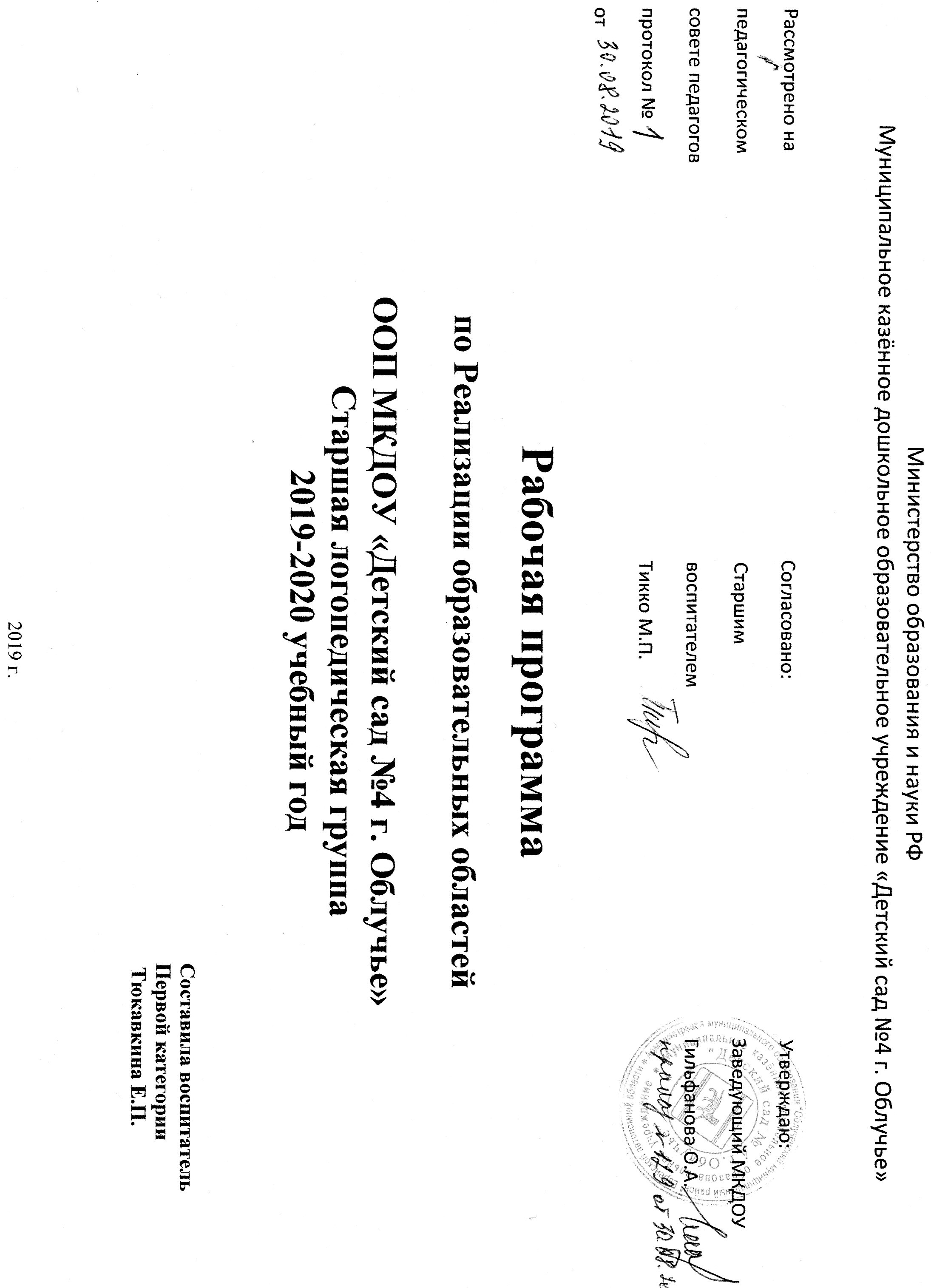 ПОЯСНИТЕЛЬНАЯ ЗАПИСКАНастоящая образовательная программа разработана на основе Примерной основной образовательной программы дошкольного образования (одобренной решением федерального учебно- методического объединения по общему образованию (протокол от 20 мая 2015 года № 2/15) в соответствии с Федеральными государственными образовательными стандартами дошкольного образования и основной образовательной программой МКДОУ «Детский сад №4 г. Облучье». Цели Программы достигаются через решение следующих  задач:– охрана и укрепление физического и психического здоровья детей, в том числе их эмоционального благополучия;– обеспечение равных возможностей для полноценного развития каждого ребенка в период дошкольного детства независимо от места проживания, пола, нации, языка, социального статуса;– создание благоприятных условий развития детей в соответствии с их возрастными и индивидуальными особенностями, развитие способностей и творческого потенциала каждого ребенка как субъекта отношений с другими детьми, взрослыми и миром;– объединение обучения и воспитания в целостный образовательный процесс на основе духовно-нравственных и социокультурных ценностей, принятых в обществе правил и норм поведения в интересах человека, семьи, общества;– формирование общей культуры личности детей, развитие их социальных, нравственных, эстетических, интеллектуальных, физических качеств, инициативности, самостоятельности и ответственности ребенка, формирование предпосылок учебной деятельности;– формирование социокультурной среды, соответствующей возрастным и индивидуальным особенностям детей;– обеспечение психолого-педагогической поддержки семьи и повышение компетентности родителей (законных представителей) в вопросах развития и образования, охраны и укрепления здоровья детей;– обеспечение преемственности целей, задач и содержания дошкольного общего и начального общего образования.Возрастная  характеристика, контингента  детей  5-6  летФизическое  развитие      Продолжается  процесс  окостенения  скелета  ребенка.  Дошкольник  более  совершенно  овладевает  различными  видами  движений.  Тело  приобретает  заметную  устойчивость.  Дети  к  6  годам  уже  могут  совершать  пешие  прогулки,  но  на  небольшие  расстояния.  Шестилетние  дети  значительно  точнее  выбирают  движения,  которые  им  надо  выполнить.  У  них  обычно  отсутствуют  лишние  движения,  которые  наблюдаются  у  детей  3-5  лет. В  период  с  5  до  6  лет  ребенок  постепенно  начинает   адекватно  оценивать  результаты  своего  участия  в  играх  соревновательного  характера.  Удовлетворение  полученным  результатом  к  6  годам  начинает  доставлять  ребенку  радость,  способствует  эмоциональному  благополучию  и  поддерживает  положительное  отношение к  себе  («я  хороший,  ловкий»  и  т.д.). Уже  начинают  наблюдаться  различия  в  движениях  мальчиков  и девочек (у  мальчиков  - более  прерывистые,  у девочек – мягкие, плавные).К  6  годам  совершенствуется  развитие  мелкой  моторики  пальцев  рук.  Некоторые дети  могут  продеть  шнурок  в  ботинок  и  завязать  бантиком.В  старшем  возрасте  продолжают  совершенствоваться  культурно-гигиенические  навыки:  умеет  одеться  в  соответствии  с  условиями  погоды,  выполняет  основные  правила  личной гигиены, соблюдает  правила  приема  пищи, проявляет  навыки  самостоятельности.  Полезные  привычки  способствуют  усвоению  основ  здорового  образа  жизни.Познавательно-речевое  развитиеОбщение  детей  выражается  в свободном  диалоге  со  сверстниками  и  взрослыми,  выражении своих  чувств  и  намерений  с  помощью  речевых  и  неречевых  (жестовых,  мимических,  пантомимических)  средств. Продолжает  совершенствоваться  речь,  в  том  числе ее  звуковая  сторона.  Дети могут  правильно  воспроизводить  шипящие,  свистящие и  сонорные  звуки.  Развивается  фонематический  слух,  интонационная  выразительность  речи  при  чтении  стихов  в  сюжетно-ролевой  игре  и в  повседневной  жизни. Совершенствуется  грамматический  строй  речи.  Дети  используют  все  части  речи,  активно  занимаются  словотворчеством.  Богаче  становится  лексика:  активно  используются синонимы  и  антонимы.  Развивается  связная речь:  дети  могут  пересказывать,  рассказывать  по  картинке,  передавая  не  только  главное,  но  и  детали.В  познавательной  деятельности  продолжает  совершенствоваться  восприятие  цвета,  формы  и  величины,  строения  предметов;  представления  детей  систематизируются. Дети  называют  не только  основные  цвета  и  их  оттенки,  но  и  промежуточные  цветовые  оттенки;  форму  прямоугольников, овалов, треугольников. К  6-ти  годам  дети  легко  выстраивают  в  ряд – по  возрастанию  или  убыванию – до  десяти  предметов  разных  по  величине.  Однако  дошкольники  испытывают трудности  при  анализе пространственного  положения  объектов,  если  сталкиваются  с  несоответствием  формы  и  их пространственного  расположения.   В  старшем  дошкольном  возрасте  продолжает  развиваться  образное  мышление.  Дети  способны  не  только  решить  задачу  в  наглядном  плане,  но  и  совершить  преобразования  объекта.  Продолжают  совершенствоваться  обобщения,  что  является  основой  словесно-логического  мышления.  5-6  лет  -  это  возраст  творческого  воображения.  Дети  самостоятельно  могут  сочинить  оригинальные  правдоподобные  истории.  Наблюдается  переход  от  непроизвольного  к  произвольному  вниманию.Конструирование  характеризуется   умением  анализировать  условия,  в  которых  протекает  эта  деятельность.  Дети  используют и  называют  различные  детали  деревянного  конструктора.  Могут  заменять  детали  постройки  в  зависимости  от  имеющегося  материала.  Овладевают  обобщенным  способом  обследования  образца.  Конструктивная  деятельность  может  осуществляться  на  основе  схемы,  по  замыслу  и по  условиям.  Дети  могут  конструировать  из бумаги,  складывая  ее  в  несколько  раз (2,4,6 сгибов);  из  природного   материала.Социально-личностное  развитие        Дети  проявляют  высокую  познавательную  активность.  Ребенок  нуждается  в  содержательных  контактах  со  сверстниками.  Их  речевые  контакты  становятся  все  более  длительными  и  активными.  Дети  самостоятельно  объединяются  в  небольшие  группы  на  основе  взаимных  симпатий.  В  этом  возрасте  дети  имеют  дифференцированное  представление  о  своей  гендерной принадлежности  по  существенным  признакам  (женские  и мужские  качества,  особенности  проявления  чувств).Ярко  проявляет  интерес  к  игре.В  игровой  деятельности дети  шестого  года  жизни  уже  могут распределять  роли  до  начала игры  и  строят  свое  поведение,  придерживаясь  роли.  Игровое взаимодействие  сопровождается  речью,  соответствующей  и по  содержанию,  и  интонационно  взятой роли.  Речь,  сопровождающая  реальные  отношения  детей,  отличается  от  ролевой  речи.  При  распределении    ролей могут  возникать  конфликты,  связанные с  субординацией   ролевого  поведения.  Наблюдается организация  игрового  пространства,  в  котором  выделяются  смысловой  «центр»  и  «периферия».  В  игре  дети  часто  пытаются  контролировать  друг  друга  -  указывают,  как  должен  вести  себя  тот  или  иной  персонаж.Ребенок  пытается  сравнивать  ярко  выраженные  эмоциональные  состояния,  видеть  проявления  эмоционального  состояния  в  выражениях, жестах,  интонации  голоса.  Проявляет  интерес  к  поступкам  сверстников. В  трудовой  деятельности освоенные  ранее  виды  детского  труда  выполняются  качественно, быстро,  осознанно.  Активно  развиваются  планирование  и  самооценивание  трудовой  деятельности.Художественно-эстетическое  развитие       В  изобразительной  деятельности  5-6  летний  ребенок  свободно  может  изображать  предметы  круглой,  овальной,  прямоугольной формы, состоящих  из  частей  разной  формы  и  соединений  разных  линий.  Расширяются  представления  о  цвете  (знают  основные  цвета  и  оттенки, самостоятельно может  приготовить  розовый  и  голубой  цвет).  Старший  возраст – это  возраст  активного  рисования.  Рисунки могут  быть  самыми  разнообразными  по  содержанию:  это  жизненные впечатления  детей,  иллюстрации  к  фильмам  и  книгам,  воображаемые ситуации.  Обычно  рисунки  представляют  собой  схематичные  изображения  различных  объектов,  но могут  отличаться  оригинальностью  композиционного  решения. Изображение  человека  становится  более  детализированным  и  пропорциональным.  По  рисунку  можно  судить  о  половой  принадлежности  и  эмоциональном  состоянии  изображенного человека. Рисунки  отдельных  детей  отличаются  оригинальностью,  креативностью. В  лепке    детям  не  представляется  трудности  создать  более  сложное  по  форме  изображение.   Дети  успешно  справляются  с  вырезыванием  предметов  прямоугольной  и  круглой  формы  разных  пропорций.Старших  дошкольников  отличает  яркая  эмоциональная  реакция на  музыку.  Появляется  интонационно-мелодическая  ориентация  музыкального  восприятия.  Дошкольники  могут  петь  без  напряжения,  плавно,  отчетливо  произнося  слова;  свободно  выполняют  танцевальные  движения:  полуприседания с  выставлением  ноги  на пятку,  поочередное  выбрасывание  ног  вперед в  прыжке  и  т.д.  Могут  импровизировать,  сочинять  мелодию  на  заданную  тему. Формируются  первоначальные  представления  о жанрах  и видах  музыки.Перспективный план воспитательно – образовательной работы с детьми на учебный 2015-2016 год представлен по следующим разделам:Речевое развитиеХудожественно – эстетическое развитиеПознавательное развитие (ФЭМП, ознакомление с миром природы; первичные представление об объектах окружающего мира).Физическое развитие.Социально коммуникативное развитие.Образовательная область  Речевое развитиеРазвитие свободного общения со взрослыми и детьми. Продолжать развивать речь как средство общения. Расширять представления детей о многообразии окружающего мира. Поощрять попытки делиться с педагогом и другими детьми разнообразными впечатлениями, уточнять источник полученной информации (телепередача, рассказ взрослого, посещение выставки, детского спектакля и т.д.).Учить детей решать спорные вопросы и улаживать конфликты с помощью речи: убеждать, доказывать, объяснять. Учить строить высказывания.Развитие всех компонентов устной речи, практическое овладение нормами речиФормирование словаряОбогащать речь детей существительными, обозначающими предметы бытового окружения; прилагательными, характеризующими свойства и качества предметов; наречиями, обозначающими взаимоотношения людей, их отношение к труду. Упраж – нять в подборе существительных к прилагательному (белый — снег, сахар, мел), слов    со сходным значением (шалун — озорник — проказник), с противоположным значением (слабый — сильный, пасмурно — солнечно).Помогать детям употреблять слова в точном соответствии со смыслом.Звуковая культура речиЗакреплять правильное, отчетливое произнесение звуков. Учить различать на слух и отчетливо произносить сходные по артикуляции и звучанию согласные звуки: с— з, с — ц, ш — ж, ч — ц, с — ш, ж — з, л — р.Продолжать развивать фонематический слух. Учить определять место звука в слове (начало, середина, конец).Отрабатывать интонационную выразительность речи.Грамматический строй речиСовершенствовать умение согласовывать слова в предложениях: существительные с числительными (пять груш, трое ребят) и прилагательные с существительными (лягушка — зеленое брюшко). Помогать детям замечать неправильную постановку ударения в слове, ошибку в чередовании согласных, предоставлять возможность самостоятельно ее исправить. Знакомить с разными способами образования слов (сахарница, хлебница; масленка, солонка; воспитатель, учитель, строитель).Упражнять в образовании однокоренных слов (медведь — медведица — медвежонок — медвежья), в том числе глаголов с приставками (забегал — выбежал — перебежал).Помогать детям правильно употреблять существительные множественного числа в именительном и винительном падежах; глаголы в повелительном наклонении; прилагательные и наречия в сравнительной степени; несклоняемые существительные. Формировать умение составлять по образцу простые и сложные предложения. Совершенствовать умение пользоваться прямой и косвенной речью.Связная речьРазвивать умение поддерживать беседу. Совершенствовать диалогическую форму речи. Поощрять попытки вызывать свою точку зрения, согласие или несогласие с ответом товарища. Развивать монологическую форму речи. Формировать умение связно, последовательно и выразительно пересказать небольшие сказки, рассказы. Формировать умение (по плану и образцу) рассказывать о предмете, содержании сюжетной картины, составлять рассказ по картинкам с последовательно развивающимся действием. Развивать умение составлять рассказы о событиях из личного опыта, придумывать свои концовки к сказкам. Формировать умение составлять небольшие рассказы творческого характера на тему, предложенную воспитателем.К концу года дети могут:Участвовать в беседе.Аргументированно и доброжелательно оценивать ответ, высказывание сверстника.Составлять по образцу рассказы по сюжетной картине, по набору картинок; последовательно, без существенных пропусков пересказывать небольшие литературные произведения.Определять место звука в слове.Подбирать к существительному несколько прилагательных; заменять слово другим словом со сходным значением.Количество нод в неделю           2 разаКоличество нод в месяц             8 разКоличество нод в год.                72 разаЧтение художественной литературыФормирование интереса и потребности в чтении. Продолжать развивать интерес детей к художественной и познавательной литературе. Учить внимательно и заинтересованно слушать сказки, рассказы, стихотворения; запоминать считалки, скороговорки, загадки. Прививать интерес к чтению больших произведений (по главам).Способствовать формированию эмоционального отношения к литературным произведениям. Побуждать рассказывать о своем восприятии конкретного поступка литературного персонажа. Помогать детям понять скрытые мотивы поведения героев произведения. Воспитывать чуткость к художественному слову; зачитывать отрывки с наиболее яркими, запоминающимися описаниями, сравнениями, эпитетами. Учить вслушиваться в ритм и мелодику поэтического текста. Помогать выразительно, с естественными интонациями читать стихи, участвовать в чтении текста по ролям, в инсценировках. Продолжать объяснять (с опорой на прочитанное произведение) доступные детям жанровые особенности сказок, рассказов, стихотворений. Продолжать знакомить с книгами. Обращать внимание детей на оформление книги, на иллюстрации. Сравнивать иллюстрации разных художников к одному и тому же произведению.К концу года дети могут:Знать 2-3 программных стихотворения (при необходимости следует напомнить ребёнку первые строчки), 2-3 считалки, 2-3 загадки.Называть жанр произведения.Драматизировать небольшие сказки, читать по ролям стихотворения.Называть любимого писателя, любимые сказки и рассказы.Образовательная область Познавательное развитиеФЭМП Количество Закреплять умение создавать множества (группы предметов) из разных по качеству элементов (предметов разного цвета, размера, формы, назначения; звуков, движений); разбивать множества на части и воссоединять их: устанавливать отношения между целым множеством и каждой его частью, понимать, что множество больше части, а часть меньше целого множества; сравнивать разные части множества на основе счета и соотнесения элементов (предметов) один к одному; определять большую (меньшую) часть множества или их равенство.Закреплять умение считать до 10; последовательно знакомить с образованием каждого числа в пределах 5-10 (на наглядной основе).Формировать умение сравнивать рядом стоящие числа в пределах 10 ш основе сравнения конкретных множеств; получать равенство из неравенства (неравенство из равенства), добавляя к меньшему количеству один предмет или убирая из большего количества один предмет («7 меньше 8, если к 7 добавить один предмет, будет 8, поровну», «8 больше 7; если из 8 предметов убрать один, то станет по 7, поровну»).Развивать умение отсчитывать предметы из большого количества по образцу и заданному числу (в пределах 10).Развивать умение считать предметы на ощупь, считать и воспроизводить количество звуков, движений по образцу и заданному числу (в пределах 10).Познакомить с цифрами от 0 до 9.Познакомить с порядковым счетом в пределах 10, учить различать вопросы «Сколько?», «Который?» («Какой?») и правильно отвечать на них. Продолжать формировать представление о равенстве: определять равное количество в группах, состоящих из разных предметов; правильно обобщать числовые значения на основе счета и сравнения групп (здесь 5 петушков, 5 матрешек, 5 машин — всех игрушек поровну — по 5).Упражнять в понимании того, что число не зависит от величины предметов, расстояния между предметами, формы, их расположения, а также направления счета (справа налево, слева направо, с любого предмета).Познакомить с количественным составом числа из единиц в пределах 5 на конкретном материале: 5 — это один, еще один, еще один, еще один и еще один.Формировать понятие о том, что предмет (лист бумаги, лента, круг, квадрат и др.) можно разделить на несколько равных частей (на две, четыре).Закреплять умение называть части, полученные от деления, сравнивать целое и части, понимать, что целый предмет больше каждой своей части, - часть меньше целого.ВеличинаЗакреплять умение устанавливать размерные отношения между 5-10 предметами разной длины (высоты, ширины) или толщины: систематизировать предметы, располагая их в возрастающем (убывающем) порядке по величине; отражать в речи порядок расположения предметов и соотношение между ними по размеру; «Розовая лента — самая широкая, фиолетовая — немного уже, красная — еще уже, но она шире желтой, а зеленая уже желтой и всех остальных лент» и т. д.Развивать умение сравнивать два предмета по величине (длине, ширине, высоте ) опосредованно — с помощью третьего (условной меры), равного одному из сравниваемых предметов.Развивать глазомер, умение находить предметы длиннее (короче), выше (ниже).шире (уже), толще (тоньше) образца и равные ему.ФормаПознакомить с овалом на основе сравнения его с кругом и прямоугольником. Дать представление о четырехугольнике: подвести к пониманию того, что квадрат и прямоугольник являются разновидностями четырехугольника. Развивать геометрическую зоркость: умение анализировать и сравнивать предметы по форме, находить в ближайшем окружении предметы одинаковой и разной формы: книги, картина, одеяла, крышки столов — прямоугольные, поднос и блюдо — овальные, тарелки — круглые и т.д.Развивать представление о том, как из одной формы сделать другую.Ориентировка в пространствеСовершенствовать умение ориентироваться в окружающем пространстве; понимать смысл пространственных отношений (вверху — внизу, впереди (спереди) — сзади (за), слева — справа, между, рядом с, около); двигаться в заданном направлении, меняя его по сигналу, а также в соответствии со знаками — указателями направления движения (вперед, назад, налево, направо и т. п.); определять свое местонахождение среди окружающих людей и предметов: «Я стою между Олей и Таней, за Мишей, позади (сзади) Кати, перед Наташей, около Юры»; обозначать в речи взаимное расположение предметов: « Справа от куклы сидит заяц, а слева от куклы стоит лошадка, сзади — мишка, а впереди — машина».Формировать умение ориентироваться на листе бумаги (справа — слева, вверху — внизу, в середине, в углу).Ориентировка во времениДать представление о том, что утро, вечер, день, ночь составляют сутки. Закреплять умение на конкретных примерах устанавливать последовательность различных событий: что было раньше (сначала), что позже (потом), определять, какой день сегодня, какой был вчера, какой будет завтра.К концу года дети могут:Выделять составные части группы предметов, их признаки, различия и сходства, сравнивать части на основе счёта предметов и составления пар; понимать, что целая, группа предметов больше каждой своей части (часть меньше целого).Считать (отсчитывать) в пределах 10.Правильно пользоваться количественными и порядковыми числительными (в пределах 10), отвечать на вопросы : «Сколько?», «Который по счёту?».Сравнивать рядом стоящие числа в пределах 10 (опираясь на наглядность), устанавливать, какое число больше (меньше) другого; уравнивать неравные группы предметов двумя способами (удаление и  добавление единицы).Сравнивать предметы по длине (ширине, высоте, толщине) с помощью наложения, приложения, на глаз.Размещать предметы различной величины (до 7-10) в порядке возрастания, убывания их длины (ширины, высоты), толщины; понимать относительность признака величины предметов.Определять своё местонахождение среди предметов и людей, а также положение одного предмета по отношению к другому.Знать некоторые характерные особенности знакомых геометрических фигур (количество углов, сторон, равенство, неравенство сторон).Различать форму предметов: круглую, треугольную, четырёхугольную.Знать, что утро, день, вечер, ночь составляют сутки; последовательность частей суток.Называть текущий день недели.Количество нод в неделю           2 разаКоличество нод в месяц             8 разКоличество нод в год                  72 разаОзнакомление с миром природыОзнакомление с природойРасширять и уточнять представления детей о природе. Закреплять умение наблюдать. Закреплять представления о растениях ближайшего окружения: деревьях, кустарниках и травянистых растениях. Познакомить с понятиями «лес», «луг» и «сад». Продолжать знакомить с комнатными растениями, Закреплять умение ухаживать за растениями. Рассказать детям о способах вегетативного размножения растений. Расширять представления о домашних животных, их повадках, зависимости от человека. Закреплять умение ухаживать за обитателями уголка природы. Расширять представления детей о диких животных: где живут, как добывают пищу и готовятся к зимней спячке. Познакомить с птицами (ласточка, скворец).Познакомить с представителями класса пресмыкающихся (ящерица, черепаха) и насекомых (пчела, комар, муха).Формировать представления о чередовании времен года, частей суток и их некоторых характеристиках. Знакомить с многообразием родной природы; с растениями и животными различных климатических зон. Показать, как человек в своей жизни использует воду, песок, глину, камни. Формировать представления о том, что человек — часть природы и что он должен беречь, охранять и защищать ее. Учить устанавливать причинно-следственные связи между природными явлениями (сезон — растительность — труд людей).Показать детям взаимодействие живой и неживой природы. Рассказывать о значении солнца и воздуха в жизни человека, животных и растений.Сезонные наблюденияОсень. Закреплять представления детей о том, как похолодание и сокращение продолжительности дня изменяют жизнь растений, животных и человека.Знакомить детей с тем, как некоторые животные готовятся к зиме (лягушки, ящерицы, черепахи, ежи, медведи впадают в спячку, зайцы линяют, некоторые птицы (гуси, утки, журавли) улетают в теплые края).Зима. Расширять и обогащать знания детей об особенностях зимней природы (холода, заморозки, снегопады, сильные ветры), особенностях деятельности людей в городе, на селе. Познакомить с таким природным явлением, как туман.Весна. Расширять и обогащать знания детей о весенних изменениях в природе: тает снег, разливаются реки, прилетают птицы, травка и цветы быстрее появляются на солнечной стороне, чем в тени. Наблюдать гнездование птиц (ворон).Лето. Расширять и обогащать представления детей о влиянии тепла, солнечного света на жизнь людей, животных и растений (природа «расцветает», много ягод, фруктов, овощей; много корма для зверей, птиц и их детенышей). Рассказать о съедобных и несъедобных грибах (съедобные — маслята, опята, лисички и т. п.; несъедобные — мухомор, ложный опенок).К концу года дети могут:Анализировать, результаты наблюдений и делать выводы о некоторых закономерностях и взаимосвязях в природе.Знать несколько видов травянистых растений, иметь представления о способах вегетативного размножения растений.Знать и называть диких и домашних животных, некоторых птиц, насекомых, земноводных.Делать выводы о том, как человек может беречь природу.Иметь представления о переходе веществ из твёрдого состояния в жидкое и наоборот.Уметь применять полученные знания на практике.Знать, что нужно делать, для того чтобы поддерживать своё здоровье и здоровье окружающих людей. Первичные  представления об объектах окружающего мира.Предметное и социальное окружение Продолжать обогащать представления детей о мире предметов. Рассказывать о предметах, облегчающих труд человека в быту (кофемолка, миксер, мясорубка и др.), создающих комфорт (бра, картины, ковер и т. п.).Развивать умение определять материалы, из которых изготовлены предметы. Закреплять умение сравнивать предметы (по назначению, цвету, форме, материалу), классифицировать их (посуда — фарфоровая, стеклянная, керамическая, пластмассовая).Рассказывать о том, что любая вещь создана трудом многих людей («Откуда «пришел» стол?», «Как получилась книжка?» и т. дРасширять представления детей о профессиях. Расширять представления об учебных заведениях (детский сад, школа, колледж, вуз), сферах человеческой деятельности (наука, искусство, производство, сельское хозяйство).Через проектную деятельность, экскурсии, игры, оформления группового и садовского помещения, организацию развивающей среды продолжить знакомство с культурными явлениями (цирк, библиотека, музей и др.), их атрибутами, значением в жизни общества, связанными с ними профессиями, правилами поведения.Продолжать знакомить с понятием денег, их функциями (средство для оплаты труда, расчетов при покупках), бюджетом и возможностями семьи.Формировать элементарные представления об истории человечества (древний мир, средние века, современное общество) через знакомство с произведениями искусства (живопись, скульптура, мифы и легенды народов мира), реконструкцию образа жизни людей разных времен (одежда, утварь, традиции и др.).К концу года дети могут:Различать и называть виды транспорта, предметы, облегчающие труд человека в быту, и предметы , создающие комфорт.Определять размер, цвет, форму и другие признаки предметов; на основе этого описывать предмет.Знать, что предметы имеют свою историю, у них есть прошлое и настоящее.Классифицировать предметы, определять материалы, из которых они сделаны. Самостоятельно характеризовать свойства и качества этих материалов: структура поверхности, твёрдость- мягкость, хрупкость- прочность, блеск, звонкость, температура поверхности.Знать, что любая вещь создана трудом многих людей. В каждую вещь человек вложил свои умения, творчество, аккуратность  и т.д.Проявлять интерес к истории предмета.Называть профессии строителей, земледельцев, работников транспорта, связи, швейной промышленности.Раскрывать личностные и деловые качества человека труда.Знать и называть своих родственников , домашний адрес.Различать некоторые рода войск.Знать некоторые правила дорожного движения: улицу переходят в специальных местах, через дорогу переходить можно только на зелёный сигнал светофора.Знать название родного города (посёлка), страны, её главного города.Образовательная область «Художественно-эстетическое развитие»Лепка:Продолжать знакомить детей с особенностями лепки из различных материалов: глины, пластилина и пластической массы.Развивать умение лепить с натуры и по представлению знакомые предметы (овощи, фрукты, грибы, посуда, игрушки); передавать их характерные особенности, пропорции частей и различия в величине деталей. Продолжать учить лепить посуду из целого куска глины и пластилина ленточным способом. Закреплять умение лепить предметы пластическим, конструктивным и комбинированным способами. Учить сглаживать поверхность формы, делать предметы устойчивыми.Учить передавать в лепке выразительность  образа, лепить фигуры человека и животных в движении, объединять небольшие группы предметов в несложные сюжеты (в коллективных композициях): «Курица с цыплятами», «Два жадных медвежонка нашли сыр», «Дети на прогулке» и др.Формировать умение лепить по представлению персонажей литературных произведений (Медведь и Колобок, Лиса и Зайчик, Машенька и Медведь и т.п.).развивать творчество и инициативу.Продолжать формировать умение лепить мелкие детали. Учить, пользуясь стекой, наносить рисунок чешуек у рыбки, обозначать глаза, шерсть животного, перышки птицы, узор, складки на одежде людей и т.п.Продолжать формировать технические умения и навыки работы с разнообразными материалами для лепки; побуждать использовать дополнительные материалы (косточки, зёрнышки, бусинки и т.д.).Закреплять навыки аккуратной лепки (не разбрасывать кусочки глины и пластилина, не пачкать одежду, тщательно мыть руки по окончании работы).Декоративная лепка.Продолжать знакомить детей с особенностями декоративной лепки. Формировать интерес и эстетическое отношение к предметам народного декоративно- прикладного искусства.Учить лепить птиц, животных, людей по типу народных игрушек (дымковской, филимоновской, каргопольской и др.).Формировать умение украшать узорами предметы декоративного искусства. Учить расписывать изделия гуашью, украшать их налепами и углублённым рельефом, использовать стеку.Учить обмакивать пальцы в воду, чтобы сгладить неровности вылепленного изображения, когда это необходимо для передачи образа.  К концу года дети могут:Лепить предметы разной формы, используя усвоенные ранее приёмы и способы.Создавать небольшие сюжетные композиции, передавая пропорции, позы и движения фигур.Создавать изображения по мотивам народных игрушек.Количество нод в неделю         1 раз в 2 недели  Количество нод в месяц            2 раза в месяцКоличество нод в год                 18разРисование:Предметное рисование.Продолжать совершенствовать умение передавать в рисунке образы предметов, объектов, персонажей сказок, литературных произведений. Обращать внимание детей на отличия предметов по форме, величине, пропорциям частей; побуждать их передавать эти отличия в рисунках.Учить передавать положение предметов в пространстве на листе бумаги, обращать внимание детей на то, что предметы могут по- разному располагаться на плоскости (стоять, лежать, менять положение: живые существа могут двигаться, менять позы, дерево в ветреный	 день- наклоняться и т.д.). учить передавать движения фигур.Способствовать овладению композиционными умениями: учить располагать предмет на листе с учётом его пропорций (если предмет вытянут в высоту, располагать его на листе по вертикале; если он вытянут в ширину, например, не очень высокий, но длинный дом, располагать его по горизонтали) . Закреплять способы и приёмы рисования различными изобразительными материалами (цветные карандаши, гуашь, акварель, цветные мелки, пастель, сангина, угольный карандаш, фломастеры, разнообразные кисти и т.п.).Вырабатывать навыки рисования контура предмета простым карандашом с лёгким нажимом на него, чтобы при последующем закрашивании изображения не оставалось жёстких, грубых линий, пачкающих рисунок.Учить рисовать акварелью в соответствии с её спецификой (прозрачностью и лёгкостью цвета, плавностью перехода одного цвета в другой).Учить детей рисовать кистью разными способами: широкие линии- всем ворсом, тонкие- концом кисти; наносить мазки, прикладывая кисть всем ворсом к бумаге, рисовать концом кисти мелкие пятнышки.Закреплять знания об уже известных цветах, знакомить с новыми цветами (фиолетовый) и оттенками (голубой, розовый, тёмно- зелёный, сиреневый), развивать чувство цвета. Учить смешивать краски для получения новых цветов и оттенков (при рисовании гуашью) и высветлять цвет, добавляя в краску воду (при рисовании акварелью). При рисовании карандашами учить передавать оттенки цвета, регулируя нажим на карандаш. В карандашном исполнении дети могут, регулируя нажим, передать до трёх оттенков цвета.Сюжетное рисование.Учить детей создавать сюжетные композиции как на темы окружающей жизни, так и на темы литературных произведений: сказок, рассказов, стихотворений, потешек («Кого встретил Колобок»,»Два жадных медвежонка», «Где обедал воробей?» и др.). развивать композиционные умения, учить располагать изображения на полосе внизу листа, по всему листу.Обратить внимание детей на соотношение по величине разных предметов, объектов в сюжете (дома большие, а машины маленькие; деревья высокие и низкие; люди меньше домов, но больше растущих на лугу цветов). Учить располагать на рисунке предметы, загораживающие друг друга (стоящий впереди предмет, частично загораживает предмет, стоящий сзади).Декоративное рисование.Продолжать знакомить детей с изделиями народных мастеров, закреплять и  углублять знания о дымковской, филимоновской игрушке и их росписи; предлагать создавать изображения по мотивам народной декоративной росписи, знакомить с её цветовым строем и элементами композиции, добиваться большего разнообразия используемых элементов, тщательности исполнения. Продолжать знакомить с городецкой росписью, её цветовым решением, спецификой создания декоративных цветов (как правило, не чистых тонов, а оттенков), учить использовать для украшения оживки. Познакомить с росписью Полхов- Майдана. Включать городецкую и полхов-майданскую роспись в творческую работу детей, помогать осваивать специфику этих видов росписи.Учить составлять узоры по мотивам городецкой, полхов-майданской, гжельской росписи: знакомить с характерными элементами (бутоны, цветы, листья, травка, усики, завитки, оживки), учить создавать узоры на листах в форме народного изделия (поднос, солонка, чашка, розетка и др.). для развития творчества в декоративной деятельности использовать декоративные ткани. Предоставлять детям бумагу в форме одежды и головных уборов (кокошник, платок, свитер и др.), предметов быта (салфетка, полотенце). Учить ритмично располагать узор. Предлагать расписывать бумажные силуэты и объёмные фигуры.   К концу года дети могут:Создавать изображения предметов (по представлению, с натуры); сюжетные изображения (на темы окружающей жизни, явлений природы, литературных произведений); использовать разнообразные композиционные решения, изобразительные материалы.Использовать различные цвета и оттенки для создания выразительных образов.Выполнять узоры по мотивам народного декоративно- прикладного искусства; использовать разнообразные приёмы и элементы для создания узора, подбирать цвета в соответствии с тем или иным видом декоративного искусства.                  Количество нод в неделю            2  раза                   Количество нод в месяц               8 раз                  Количество нод в год.                  72 разаАппликация:Закреплять умение создавать изображения (разрезать бумагу на короткие и длинные полоски; вырезать круги из квадратов, овалы из прямоугольников, преобразовывать одни геометрические фигуры в другие: квадрат- в два- четыре треугольника, прямоугольник- в полоски, квадраты или маленькие прямоугольники), создавать из этих фигур изображения разных предметов или декоративные композиции.Учить вырезать одинаковые фигуры или их детали из бумаги, сложенной гармошкой, а симметричные изображения- из бумаги, сложенной пополам (стакан, ваза, цветок и др.).Побуждать создавать предметные и сюжетные композиции, дополнять их деталями, обогащающими изображения.Формировать аккуратное и бережное отношение к материалам. К концу года дети могут:Изображать предметы и создавать несложные сюжетные композиции, используя разнообразные приёмы вырезания, а также обрывания бумаги.                 Количество нод в неделю            1 раз в  неделю                 Количество нод в месяц               4 раза                       Количество нод в год                    36 разДиагностика   проводится 2 раза в год (сентябрь, май).ПЕРСПЕКТИВНОЕ ПЛАНИРОВАНИЕПланирование непосредственно образовательной деятельности по образовательным областям.в старшей логопедической группе.на 2018 – 2019 год.Тема.Программные задачи.Словарная работа.Сентябрь.3 неделя.Тема:«Овощи». Н. Носов «Огурцы».Формировать нравственные чувства и качества личности; объяс-нить, чем отличается рассказ от сказки. Учить детей выражать свои мысли, отношение к произведению. Обогащать словарь. Закреплять знания об овощах.Колхозный огород, сторож, запазухой.Сентябрь.4 неделя.Тема:«Фрукты».В. Сутеев «Яблоко».Познакомить детей с новым произведением. Учить слушать, по-нимать обращенную к ним речь. Закрепить знания о фруктах. Прививать интерес к художественной литературе.Мешок, добро, крот, гостинцы.Октябрь.1 неделя.Тема:«Грибы, ягоды».В Сутеев «Под грибом».Познакомить детей с новым произведением. Учить понимать эмоционально – образное содержание, осмысливать характеры и поступки персонажей. Обогащать словарь; закрепить знания о грибах. Прививать интерес к сказкам.Пережидает, уместился, потеснитесь.Октябрь.2 неделя.Тема:«Лиственныедеревья».Рус. нар. сказка «Как коза избушку построила?»Закрепить представления детей о хвойных и лиственных деревь-ях, плодах, семенах. Научить сопоставлять деревья. Развивать умения внимательно слушать и дополнять высказывания. Воспи-тывать интерес к рус. нар. сказкам. Избушка, хлев, старуха – горюха.Октябрь.3 неделя.Тема:«Откуда хлеб пришел?»Сказка В. Степанова «Дорога на мельницу».Учить детей понимать эмоционально – образное содержание сказки. Учить осмысливать характеры и поступки персонажей. Прививать интерес к сказкам.Мельница, телега, студе-ная.Октябрь.4 неделя.Тема:«Перелетные птицы». Г. Снегирев «Как птицы и звери к зиме готовят-ся?»Закрепить знания детей о том, как птицы и звери к зиме готовят-ся. Прививать интерес к чтению художественной литературы, к природе, к птицам.Дрозды, коростель, сойка, глухарь, журавли.Ноябрь.1 неделя.Тема:«Домашние птицы».Сказка. «Цыпленок – хвастунишка».Продолжать знакомить детей с домашними птицами, их повадками. Закрепить названия птенцов домашних птиц. Прививать интерес к птицам, чтению художественной литературы. Хвастунишка, кличет, глубина, таращит, мосток, пруток.Ноябрь.2 неделя.Тема:«Домашние животные».Англ. нар. сказка «3 по-росенка» в обработке С. Михалкова».Учить понимать эмоционально – образное содержание сказки, ее идею; развивать образность речи. Подводить детей к пониманию значения фразеологизмов, пословиц. Прививать интерес к домашним животным. Бездельничать, солома, наутек, щетинки, восвоя-си, ошпаренный.Ноябрь.3 неделя.Тема:«Дикие животные готовятся к зиме».Сказка А. Суконцева «Как ежик шубку менял?»Углубить знания детей об особенностях диких животных при подготовке к зиме. Формировать эстетическое восприятие худо-жественных текстов. Пополнить лексический словарь детей. Учить видеть характер героев, их поступки. Развивать у детей внимание, память, словесно – логическое мышление. Жилье, дрозд, надежная.Ноябрь.4 неделя.Тема:Осень. Обобщение.Осень в произведениях поэтов, художников, композиторов».Пробуждать у детей чувство любви к русской природе, восхищение ее красотой. Закреплять представления об осени. Обогащать лексику яркими, красочными эпитетами. Формировать запас литературно – художественных впечатлений. Развивать эстетическое восприятие, воображение. Вызвать эмоциональный отклик на музыку композиторов – классиков, использовать синтез художественного слова, музыки, живописи.Поэт, художник, компози-тор, лучезарны, серп, лазурь, сень.Декабрь.1 неделя.Тема:«Игрушки».«Сказка про игрушечный городок» С. Прокофьевой. Познакомить детей с новым произведением. Учить внимательно слушать. Закреплять умение вслушиваться в обращенную к ним речь. Развивать словесно – логическое мышление. Прививать бережное отношение к игрушкам.Лавка, плюшевая, светлячки, ошейник, Декабрь.2 неделя.Тема: «Зима».Рус нар. сказка «Два мороза».Продолжать учить детей эмоционально воспринимать образное содержание сказки. Уточнить понятия, полученные из текста. Прививать интерес к литературным произведениям.Проезжая дорога, дровосек.Декабрь.3 неделя.Тема:«Зимние забавы»Н. Носов «На горке».Развивать умение детей понимать характер героев художественных произведений. Усваивать последовательность развития сюжета. Замечать выразительно – изобразительные средства, помогающие раскрытию содержания. Обогащать речь фразеологизма-ми. Учить понимать переносное значение некоторых словосочетаний. Фанерка, дворницкая.Декабрь.4 неделя.Тема:«Зимняя одежда, обувь».«Сказка про башмачки»С. Прокофьевой. Помочь детям понять содержание сказки. Развивать интеллекту-альные способности. Усваивать последовательность развития сюжета. Прививать интерес к сказкам.Башмачки, уж.Декабрь.5 неделя.Тема:«Хвойные деревья».Сказка В. Сутеева «Елка».Продолжать учить детей эмоционально воспринимать содержание сказки. Осмысливать характеры и поступки персонажей. Побуждать ассоциативное мышление детей. Прививать интерес к сказкам.Письмо, снеговик.                       Январь.1 неделя.Тема:«Новогодний праздник».О. Высотская «Новый год».Учить детей эмоционально воспринимать стихотворение о новом годе, передачу интонацией  радости приближения новогоднего праздника, ожидания чуда. Воспитывать желание сделать прият-ное друзьям, любовь к прекрасному через слушание музыки.Сверканье, хоровод.Январь.3 неделя.Тема:«Зимующие птицы»  Басня И. Крылова «Ворона и лисица».Закреплять знания о жанровых особенностях басни. Учить понимать аллегорию, ее обобщенное значение. Выделять мораль. Обращать внимание на языковые  образные средства художествен-ного текста басни. Развивать чуткость к восприятию образного строя художественного языка.Лесть, пленил, ангельский, плутовка.Январь.4 неделя.Тема:«Посуда».Сказка К. Чуковского «Федорино горе».Учить детей понимать нравственный смысл прочитанного. Моти-вированно оценивать поступки героев. Систематизировать знания о посуде. Прививать интерес к художественной литературе.Чашки, самовар, закоптила.Февраль.1 неделя.Тема:«Мебель».Стихотворение С. Маршак «Откуда стол?»Обогащать знания детей о мебели. Прививать интерес к поэзии.Воспитывать бережное отношение к предметам мебели. Глушь, паркетный пол, чешуйчатая кора, чернильница, чертеж.Февраль.2 неделя.Тема:«Моя семья».Нанайская нар. сказка «Айога». Чтение пословиц.Учить понимать и оценивать характер главного героя сказки. Закреплять знания о жанровых особенностях литературных произведения. Формировать умение понимать переносное значение пословиц, поговорок. Воспитывать отрицательное отношение к лени. Гусыня, стойбище, очаг, покоробятся, мялка.Февраль.3 неделя.Тема:«День Защитника Отечества».Л. Кассиль «Твои защит-ники», «Главное войско».Закрепить знания детей о российской армии. Воспитывать уважение к нашим защитникам, чувство патриотизма, любовь и благодарность к тем, кто защищает наши рубежи, стоит на страже мира. Прививать интерес к чтению художественных произведе-ний.Враги, пограничники, летчики, командиры, капи-тан, танкисты, моряки, пе-хотинцы.Февраль.4 неделя.Тема:«Зима. Заключение».Н. Д. Ушинский «Проказы старухи – Зимы».Закрепить представления детей о зиме. Учить эмоционально вос-ринимать образное содержание произведения. Понимать идею. Прививать интерес к чтению.Забились,  заволокли узорами окна, обоз.Март.1 неделя.Тема:«8 Марта. Женские профессии».Нанайская нар. сказка «Айога». Анализ пословиц.Учить понимать и оценивать характер главного героя сказки. Зак-реплять знания о жанровых особенностях литературных произве-дений. Формировать умение понимать переносное значение пос-ловиц, поговорок. Воспитывать отрицательное отношение к лени.Нанаец, стойбище, медный, отражение, наперсток, покоробятся, мялка.Март.2 неделя.«Профессии».С. Михалков «А что у вас?»Познакомить с новым произведением. Закрепить представления о наиболее распространенных профессиях. Обогатить лексику детей названиями профессий. Формировать целостное восприятие художественного текста.Чердак, водопровод, бульвар, пилот, грузовик, ин-женер, вагоновожатый, прицеп, пилот, повар.Март.3 неделя.«Почта».С. Маршак «Почта».Познакомить с новым произведением. Продолжать знакомить де-тей с профессиями. Расширять знания о работниках почты. Поз-накомить с деловыми и личностными качествами почтальона, с общественной значимостью его труда. Бляшка, фуражка, адрес, заказное, гражданин, франт, пиджак, швейцар, аллея, медные, афиша, кондуктор, маршрут, кеп-ка, каюта, клеймо, горный склон.Март.4 неделя.«Животные жарких и северных стран».Г. Снегирев «Про пингвинов».Познакомить детей с маленькими рассказами из жизни пингвинов. Учить осмысливать содержание произведения. Углубить представления о жизни животных Севера. Обогатить словарный запас. Прививать интерес к чтению.Пингвины, Антарктида, островок, океан, скалы, пляж, фанера, брюхо, шеренга, умывальник, при-мус, отважный.Апрель.1 неделя.«Мое тело».Е. Благинина «Аленуш-ка», А. Барто «Девочка чумазая».Познакомить с новыми произведениями. Уточнить представления о строении человеческого тела и значении отдельных частей тела. Обогатить словарный запас. Прививать интерес к чтению.Худоба, пеленка, ладошки, закопченный, чумазая, негр, мочала, губка, пяткиАпрель.2 неделя.«Весна».Соколов – Микитов «Весна – красна».Расширить представления детей о характерных признаках весны. Учить эмоционально воспринимать образное содержание произ-ведения. Прививать интерес к живой природе.Ручей, почки, скворцы, журавли, колхозные поля, сев, всходы.Апрель.3 неделя.«Космос».В. Бороздин «Первый в космосе».Воспитывать у детей интерес к космонавтам. Учить восхищаться их героическим трудом. Гордиться тем, что первым космонавтом был русский человек. Расширять представления детей о космических полетах.Ракета, чугун, полет, двигатель, скорость, тюбик.Апрель.4 неделя.«Перелетные птицы».П. Дудочкин «Почему хорошо на свете?»Закреплять знания детей о перелетных птицах. Учить замечать характерные признаки весны. Расширять словарный запас. Прививать интерес к живой природе, к птицам, интерес к чтению.Скворушка, верхушка,защелкал, засвистал, мошки, жучки, лесной сани-тар.Апрель.5 неделя.«Мой город».Л. Стадникова  «Восточных земель уголок», «Облучье столкнулось об лучик».Познакомить детей  с новыми произведениями устного народного творчества. Воспитывать чувство патриотизма, любовь к родному городу. Прививать интерес к чтению произведений о малой Родине.Тайга, багульник, сопки, экстрим, житель.Май.1 неделя.«Транспорт».Е. Ильин «Машины на нашей улице».Закреплять знания детей о транспорте, о специальных машинах и их функциях. Побудить детей сравнивать разные виды и марки автомобилей. Расширять словарный запас. Прививать интерес к чтению.Машины, специальный транспорт, светофор, мусоровоз.Май. 2 неделя.«9 Мая».Л. Кассиль «Твои защитники».Обогатить знания детей о Дне Победы, о нашей Армии- защитнице страны. Воспитывать чувство патриотизма, уважение, любовь и благодарность к людям, защищавшим Родину от врагов в годы Великой Отечественной войны. Прививать интерес к чтению художественных произведений.Пехота, Защитники, храбрость, штык, приказ, наступление.Май. 3 неделя.«Комнатные цветы».Н. Усова «Фиалка».Познакомить детей с новым произведением. Закреплять знания детей о комнатных растениях, почему необходимо беречь цветы и какую роль они играют в природе. Прививать интерес к живой природе, цветамФиалка, букет, вещества – фитонциды.Май. 4 неделя.«Мои любимые сказки».«Крылатый, мохнатый да масляный».Познакомить детей с новым произведением. Учить понимать характеры и поступки героев, придумывать другое окончание ска-зки. Замечать и понимать образные выражения. Познакомить с новыми фразеологизмами (душа в душу, водой не разольешь).Прививать интерес к сказкам.Лесная опушка, бобы, ключевая вода, румян, пышен, ложки крашеные, щи.Май. 5 неделя.«Насекомые».«Лиса и муравей».Познакомить детей с новой сказкой. Помочь понять ее содержание. Развивать желание разыгрывать сценки из сказки, передавая свое отношение к героям. Прививать интерес к сказкам.Пшеница, кумыс, поле, урожай, ток, амбар, сытно.Темати-ческаянеделя.Образова-тельныеобласти.Программные задачи.Национально-региональныйкомпонент,произведениядальневосточныхавторов.Компонент ДОУ.Словарная работа.Предваритель-наяработа.Сентябрь.3 неделя.Тема:«Овощи»Речевое.развитие.Тема: «Овощи».Витамины ук-репляют орга-низм». Рассказ о тру-де овощеводов.Рассматрива-ние иллюстра-ции «Зайка в огороде».О.- Э. Д:«Радуга».Уточнить представления детейоб овощах. Расширить их сло-варный запас и активизиро-вать по этой теме. Упражнять в употреблении словосочета-ний. Формировать обобщаю-щее понятие «овощи». Разви-вать речь детей, внимание, па-мять. Закрепить знания детей о необходимости витаминов в организме человека, о полез-ных продуктах – овощах, в ко-торых содержатся витамины. Прививать интерес к живойприроде, к овощам, к получе-нию из сока овощей разные цвета, труду овощеводов. Расширить знания детей об овощах, произрастающих на территории нашей области. Чтение «Мой огород» О. Ю. Ермолаева. Расширить знания детей о том, что овощи полез-ны для здоровья – это ис-точник витаминов. Акти-визировать словарный запас – названия овощей. Упражнять в согласова-нии  прилагательных и существительных в роде;в составлении простогопредложения.Словарная работа:овощи, вершки, кореш-ки.Рассматривание нату-ральных овощей и наиллюстрациях. Чтение В.Коркин «Что растет на нашей  грядке?».Дид. Игры:«Большой – малень-кий», «Назови ласко-во», «Что пригото-вим?»Речевое.развитие.Тема:«Растения ого-рода. Составление короткого описательного рассказа об овощах.О. – Э. Д:«Угадай вкус овощей».Художествен-но- эстетичес-кое развитие.Аппликация.Тема:«Овощи на блюде».Художествен-но- эстетичес-кое развитие.Лепка.Тема: «Овощи на блюде».Художествен-но- эстетичес-кое развитие.Рисование.Тема: Натюрморт«Овощи».Закрепить знания детей об овощах. Уточнить, расширить и активизировать словарь по теме. Совершенствовать грам-матический строй речи. Учить употреблять глаголы. Разви-вать связную речь детей – сос-тавление описательного рас-сказа.развивать внимание, па-мять, творческое воображе-ние. Учить отвечать полным ответом. Формировать навыки сотрудничества, самостоятель- ности.Продолжать отрабатывать приемы вырезывания круглойи овальной формы; развиватьвоображение. Учить делать ножницами на глаз небольшиевыемки для передачи харак-терных особенностей предме-та. Закреплять приемы акку-ратного наклеивания. Уметьанализировать свою работу идругих детей. Воспитывать любовь и уважение к окру-жающему.Учить детей лепить с натуры знакомые овощи, передавая иххарактерные особенности, пропорции. Формировать тех-нические навыки: умение ле-пить ладошкой, пальцами.Знакомить детей с новым жанром живописи – натюр-морт. Учить рисовать краска-ми несложную композициюиз 3 – 4  предметов (огурец, помидор, морковь на блюде, рядом свекла). Учить опреде-лять, называть их. Передавать в рисунке форму, цвет и раз-мер овощей. Развивать виде-ние эстетической красоты в натюрморте.Расширить знания  детей об овощах, произрастающих на территории ЕАО. Знакомство с трудом  ово-щеводов нашей области.Чтение  Б.Копалыгин «Лук».Расширить знания  детей об овощах, произрастающих на территории ЕАО.Расширение знаний о труде овощеводов нашей области.Знакомство с трудом овоще-водов, которые выращивают в нашей области много ово-щей.Итоговое мероприятие:Инсценировка сказки «Репка».Активизировать словарь прилагательных, образо-вание существительных множественного числа.Словарная работа: овощевод, овощехрани-лище, овощерезка.Расширить знания детей о том, что овощи полез-ны для здоровья. Овощи-это источник витаминов.Упражнять детей в под-боре определений, назы-вании слов с уменьши-тельно – ласкательнымисуффиксами.Развивать речь детей, об-разование существи-тельных  единственного и множественного чис-ла. Словарная работа:блюдо, овощи, овощевод.Развивать речь детей: умение согласовыватьокончания существи-тельных с прилагатель-ными. Словарная работа: овощевод, урожай, гряд-ки, расти, зреет, спелый.Физминутка  «Соби-раем урожай».Дид. Игры: «Исправь ошибку»,«Подбери слово»,«Веселый счет».Рассматривание, сравнение и описание овощей. Загадываниеи отгадывание зага-док.Чтение Ю.Тувим «Овощи», Н.Носов «Огурцы».Рассматривание ово-щей. Экскурсия в магазин «Овощи».Дид. игра «Вершки – корешки».Рассматривание и описание овощей,Экскурсия в овощной магазин.Слов. игры: «4 лиш-ний», «Что измени-лось?», «Чего не стало?» Сентябрь.4 неделя.Тема:«Фрукты».Речевое.развитие.Тема:«Фрукты».Рассказ воспи-тателя о про-фессии садо-вода.Пересказ рас-сказа В.Сухом-линского «Яб-локо и рассвет»О. – Э. Д:«Опыты с ябло-ками».Уточнить представления детейо фруктах. Расширить и акти-визировать словарь по теме «фрукты». Формировать обоб-щающее понятие. Упражнять в практическом употреблении множественного числа су-ществительных, употреблении существительных с уменьши-тельно – ласкательным значе-нием. Развивать речь детей.Сформировать у детей предс-тавление о получении свеже-выжатого сока и его исполь-зовании. Прививать интерес к живой природе, к фруктам, интерес к профессии садовода. Расширить знания детей о фруктах, произрастающих в ЕАО. Расширить знания детей о том, что фрукты полез-ны для здоровья –это ис-точник витаминов. Акти-визировать словарный запас – названия фрук-тов; согласование числи-тельных с существитель-ными, образование отно-сительных прилагатель-ных.Словарная работа: фрукты, варенье, повидло, джем, салат.Рассматривание с деть-ми натуральных фруктов и на иллюст-рациях. Обратить вни-мание на характерныепризнаки фруктов:цвет, форма, вкус.Дид. Игры: « 1 и много», «Подбери признак к предмету».Речевое.развитие.Тема:«Фрукты нанашем столе.Составлениерассказа – опи-сания с эле-ментами сравнения.Витаминыукрепляюторганизм».О. – Э. Д:«Секретные записки».Художествен-но- эстетичес-кое развитие.Аппликация.Тема:Натюрморт«Ваза с фруктами».Познавательное развитие. Поз-навательно – исследовательская и продук-тивная (конст-руктивная) дея-тельность.Тема:«Яблоко, груша».Художествен-но- эстетичес-кое развитие.Рисование.Тема:«В саду созрели яблоки».Закрепить знания детей о фруктах. Развивать связную речь детей.Учить детей сос-тавлять предложения по де-монстрируемому действию. Объединять эти предложения в короткий описательный рассказ с элементами сравне-ния. Закрепить знания детей  о полезных продуктах – фрук-тах, в которых содержатся ви-тамины. Выявить возмож-ность использования сока ли-мона вместо чернил, способы их проявления. Прививать ин-терес к живой природе, к фруктам.Учить детей составлять ком-позицию – натюрморт из 3 – 4 предметов. Учить детей выре-зать  детали аппликации избумаги, сложенной вдвое, понарисованному контуру. Раз-ввивать зрительный  контрольза действиями рук. Развивать чувство цвета, колорита, ком-позиции. Воспитывать эстети-ческое восприятие.Учить детей в вырезываниитрафаретов груш и яблок, ак-куратном  складывании  попо-лам цветной стороной внутрьи склеивании между собой.Учить детей сборке игрушки методом «фонарика». Разви-вать воображение, терпение,аккуратность. Воспитывать внимание, сосредоточенность.Учить детей рисовать деревья, используя разный нажим:ствол – начиная сверху, усили-вая нажим на кисточку,ветки – кончиком кисточки.Яблоки рисовать кончиком мизинца – примакивать. Уметьрасполагать рисунок на всем листе. Познакомить с законом перспективы: передний,средний, задний план. Разви-вать эстетическое восприятие.Прививать любовь к родной природе.Расширить знания детей о фруктах, произрастающих в ЕАО.Чтение  В Винников  «Лимон». стр 148.Расширить знания детей о фруктах, произрастающих в нашей местности, на терри-тории ЕАО.Прививать бережное отно-шение к живой природе.Расширить знания детей о фруктах, произрастающих на территории ЕАО. Знакомство с трудом садово-дов, которые выращивают в области много вишни, груш, ранеток, яблок.Чтение «Музыка «О цветах и яблочный спас» стр 75.Итоговое мероприятие:Развлечение «Во саду ли в огороде».Закрепить употребление относительных прилага-тельных, составление простого распространен-ного предложения.Словарная работа: фрукты, садовод, душис-тый, ароматный, хру-стящий.Расширить знания детей о том, что фрукты полез-ны для здоровья. Фрукты- это источник витаминов.Упражнять в подборе признаков к предметами глаголов – действий.Словарная работа:композиция, натюрморт,вдвое, заслоненность, контур. Расширить знания о том, что фрукты полезны для здоровья, это источник витаминов.Упражнять в подборе признаков, образовании множественного числа существительных. Словарная работа:фрукты, фонарик, трафа-рет.Развивать речь детей: преобразование слов изединственного числа  вомножественное.Рассматривание картины «В саду».Чтение Л.Н.Толстой«Косточка».Дид. Игры:«Веселый счет», « 1  и много»,« 4 лишний».Рассматривание фруктов, обследова-ние, сравнение.Беседа о сборе уро-жая слив, груш, Ра-неток, об участии внем детей.Рассматривание натюрмортов и раскладывание нафланелеграфе- раз-личных  вариантовкомпозиции натюр-морта.Рассматривание на-туральных фруктови на иллюстрациях.Дид.игры: «Назови ласково»,«Веселый счет»,«1 и много».Раскрашивание вкнигах – раскрасках.Беседы о фруктах, рассматривание плодов, загадывание загадок.Сл. игры: «4 лиш-ний», «Чего не стало», «Скажи ласково».Октябрь.1 неделя.Тема:«Грибы. Ягоды».Речевое.развитие.Тема:«По тропинке в лес пойдем».Заучивание «Грибочек».О. – Э. Д:«Отпечаток спор».Познакомить детей с названи-иями грибов; обратить внима-ние на то, что грибы растут в определенных местах. Закре-пить понятия: съедобные и несъедобные грибы. Расска-зать о том, что можно приго-товить из грибов, как их мож-но заготовить на зиму. Закре-пить знания о строении гриба и окраске шляпки. Прививать интерес к живой природе. По-знакомить с оказанием 1по-мощи при отравлении ядови-тыми грибами.Знакомство со съедобными и ядовитыми грибами, произ-растающими на территории ЕАО.Активизация словаря:названия грибов,согласование числи-тельных с существи-тельными. Словарная работа:гриб – боровик, подбе-резовик, подосиновик, мухомор, грибница, съедобные, ядовитые.Рассматриваниегрибов на иллюстра-циях. Обратить внимание на харак-терные признаки.Пальчиковая гимнас-тика «Грибы».Речевая подвижнаяигра «За грибами».Речевое.развитие.Составлениерассказа по картинкамс последова-тельно– разви-вающимсядействием«Вишня».О. – Э. Д:«Витаминный напиток».Художествен-но- эстетичес-кое развитие.Аппликацияколлективная.Тема: «Грибная полянка».Художествен-но- эстетичес-кое развитие.Рисование.Тема:«Чудо – ягодаБрусника».Художествен-но- эстетичес-кое развитие.Лепка.Тема:«Корзинка с грибами».Закрепить знания детей о яго-дах. Учить детей составлению рассказов по картинкам с пос-ледовательно- развивающимся действием. Развивать связную речь детей. Учить отвечать полным предложением. Уп-ражнять в подборе определе-ний, образовании прилага-тельных. Активизировать сло-варный запас – названия ягод. Расширить знания детей о ви-таминных свойствах ягод ши-повника. В какой воде выде-ляются полезные свойства: в холодной или кипятке? При-вивать интерес к живой при-роде, к ягодам. Закреплять умение передаватьформу знакомых предметов, их пропорции, составлять грибы из шляпки и ножки.Продолжать учить детей за-круглять углы у прямоуголь-ной и треугольной формы.учить вырезать большие и маленькие грибы, составлять несложную композицию.Уметь дополнить работу свою и товарищей. Развивать речь детей. Воспитывать интерес и любовь к родной природе.Познакомить детей с Хох-ломской росписью, ее цвето-вой гаммой. Учить выделятьосновные элементы: «Травка», «Ягода». Закреплять приемыих рисования.; располагать ягоды на веточках (примаки-вать мизинцем). Развивать эс-тетическое, цветовое восприя-тие. Развивать интерес к деко-ративному рисованию, умение видеть красоту.Продолжать учить детей прие-мам лепки: раскатывание меж-ду ладонями, сплющивание,оттягивание, сглаживание. Пе-редавать в лепке разные по размеру грибы (большие и ма-ленькие). Прививать любовь и бережное отношение к приро-де. Закрепить умение анализи-ровать работу свою и товари-щей, отражать в речи названиягрибов в нужном числе и падеже.Чтение В. Морозов «Земляника»В. Винников «Сбор клубники» «Лимонник»  стр 60. Расширить знания детей о грибах, растущих в нашей местности, на территории ЕАО. Прививать бережное отношение к при роде родного края.Познакомить с «богатства-ми» нашей области (ягоды, грибы…).Чтение В. Винников «Брусника» стр 151.  Гордиться лесными богатст-вами нашего края.Итоговое мероприятие:Театрализация русской народной сказки «Война грибов с ягодами».Словарная работа:сад, вишня, спелая.Активизировать речь детей определениями,согласованием числи-тельных с существи-тельными в роде и числе.Словарная работа: лукошко, приласкало.Словарная работа: завиток, травка, ягода.Словарная работа: туесок, мухомор, лисич-ка, волнушка, сморчок,гриб белый, съедобный, ядовитый, шляпка, ножка.Чтение В.Сутеева«Под грибом».Заучивание считалки«Лисички».Дид. Игры:«Мы в лес пойдем»,«Что приготовим»,«4 лишний».Знакомство со съе-добными и ядовиты-ми грибами.Рассматривание иллюстраций грибов.Рисование грибов с использованием трафаретов. Раскрашивание книг – раскрасок.Печатание грибов на песке.Загадывание загадок о грибах.Рассматривание изделий и иллюстра-ций с хохломской росписью.Беседа о мастерах этой росписи.Дид. игра «Что, где растет?»Беседы о дарах при-роды, рассматрива-ние иллюстраций,загадывание загадок.Сл. игры: «1 и мно-го», «Чего не стало?»,«Что изменилось?»Октябрь.2 неделя.Тема:«Лесосенью».Речевое.развитие.Тема:«В гостях уЛешего».Польза деревьев дляорганизмачеловека.2ч. Пересказрассказа«Старик и яблони».О. – Э.Д.:«Исследование строения листа с помощью лупы».Закрепить знания детей о се-зонных изменениях в природеосенью. Развивать умение ви-деть красоту осени. Обратить внимание на строение деревь-ев. Учить детей выразительнопередавать литературныйтекст без помощи вопросоввоспитателя, связно, последо-вательно, выразительно. Учить отвечать полными предложе-ниями – поддерживать беседу. Развивать речь детей. Приви-вать заботливое отношение к окружающей среде. Воспиты-вать любовь и бережное отно-шение к природе. Закрепить знания детей о пользе деревь-ев для организма человека.Знакомство с раститель-ным миром ЕАО.Чтение В. Морозов «Клён» разработки».Образование относи-тельных прилагатель-ных от существитель-ных, существительныхс уменьшительно – ласкательными суф-фиксами, согласованиечислительных с существительными.Словарная работа:Леший, Лесовик,опушка, прохлада,топливо.Рассматривание де-ревьев на иллю-страциях. Уметь раз-личать деревья и называть их.Физминутка «Дерево».Загадывание загадоко деревьях.Речевое.развитие.ТемаТворческоерассказывание«Интервью у осеннеголеса».О.Э.Д:«Полет лист-ка», «Как листья опа-дают?»Художествен-но- эстетичес-кое развитие.Аппликациядекоративная.Тема:«Ковер изосеннихлистьев».Художествен-но- эстетичес-кое развитие.Рисование.Тема:«Осенние листья».Познавательное развитие.Конструирова-ние.Тема:«Березки».Познакомить детей с интерес-ной формой работы – интер-вью. Учить детей формулиро-вать и задавать вопросы, пра-вильно отвечать на них, быть внимательными к деталям. Обогащать через речь чувст-венный опыт, пополнять лек-сику разнообразием слов. Закрепить умение выражать свои мысли полными предло-жениями. Уточнить знания детей о трудных и важных заботах животных и птиц пе-ред долгой зимой. Воспиты-вать бережное отношение к животным и птицам, к живой природе.Продолжать учить  детей зак-руглять углы, вырезать листьясимметрично, из сложенной в несколько раз бумаги для по-лучения одинаковых деталей.Составлять узор, располагая листья симметрично. Разви-вать чувство ритма, эстети-ческое восприятие. Развивать  умение оценивать работы то-варищей, отмечать аккурат-ность в работе. Воспитыватьбережное отношение и любовь к родному краю.Закреплять умение детей обво-дить предметы по контуру. Учить раскрашивать листья, вкрапливая один цвет в дру-гой. Уметь дополнять рисунокподходящими по содержанию элементами (трава, небо, солн-це). Уметь пользоваться па-литрой. Развивать цветовое восприятие, самостоятель-ность. Воспитывать бережноеотношение к природе, уметьвидеть ее красоту. Знать и на-зывать с какого дерева лист(с березы – березовый, с клена – кленовый).Учить детей вырезыванию круга из бумаги и склеивании в виде конуса; в нарезании бу-маги на полоски и накручива-нии их на карандаш в виде спирали, плотно друг к другу  и приклеивании их на основу.Воспитывать аккуратность, интерес к работе.Активизировать знаниядетей о растительном и животном мире ЕАО.Дать дополнительный источник впечатленийо природе родного края,прививать бережноеотношение к природе.Чтение В. И. Логунков   «Осень».Активизировать знания о растительном мире ЕАО.Прививать радость от обще-ния с природой своей  мест-ности и бережное отношение к природе родоного края.Знакомство с разновиднос-тью деревьев, кустарников,многие занесены в Красную Книгу.Чтение Г. Пасько  «Осенний мотив».Воспитывать радость от общения с природой своей местности.Чтение В. Черненко стр 210. -  211. «Антология, поэзия ЕАО».Итоговое мероприятие:Выставка гербариев, осен-них пейзажей. Совместный с родителями поход в парк.Активизировать под-бор прилагательныхк существительным, согласование числи-тельных с существи-тельными, подборсуществительных суменьшительно – лас-кательными суффик-сами.Словарная работа:интервью, лебеди,журналисты.Обогатить лексику детей яркими, красочными эпи-тетами.Словарная работа:рыжие метели, золотые листья.Употребление родитель-ного падежа ед.числа существительного.(Это ветка (лист, плод)клена….).Обогатить лексику детей яркими, красочными эпи-тетами.Словарная работа:березки, лиственные, ко-нус, спираль.Наблюдение за осен-ним лесом, примета-ми осени в разныеее периоды.Рассматривание картины  И.Левитана«Золотая осень».Физминутка «Осень».Наблюдение за осен-ними изменениями в природе.Беседы об осени, оразнообразии листь-ев, их окраски;экскурсии.Чтение Е.Трутневой«Листопад» и др.Экскурсии на приро-ду, наблюдения, ху-дожественное слово, загадки, стихотворе-ния.Дид. игры: «С какогодерева лист?»,«Чего не стало?», «Скажи ласково»,«Что изменилось?»Наблюдения за деревьями на прогул-ках, осенними изме-нениями в природе.Сбор красивых лис-точков для осеннего букета в группе.Пальчиковая гимнастика: «Деревцо», «В лесу», «Осень». Октябрь.3 неделя.Тема:«Хлеб».Речевое.развитие.Тема«Кто растит хлеб длявсех людей?»Рассказ воспи-тателя о трудехлеборобов. Рассматрива-ние картины Шишкина «Рожь».О. Э.Д:«Рассматрива-ние зерен через лупу», «Рас-сматривание и сравнение ко-лосьев ржи и пшеницы».Закрепить представление о том, что хлеб нужен каждому человеку. Учить понимать по-словицы. Обогатить и активи-зировать словарь. Развивать речь детей. Упражнять в составлении предложений, подборе слов с уменьшитель-но – ласкательными суффик-сами. Воспитывать интерес к труду хлеборобов. Расширить знания де-тей о злаках, произрас-тающих в ЕАО. Активизировать в речидетей подбор определений к предметам, сог-ласование числитель-ных с существительными в нужном числе ипадеже.Словарная работа:тракторист, комбай-нер, мукомол, пекарь.Экскурсия в хлебный отдел магазина.Заучивание посло-виц о хлебе:«Хлеб – всему голова»,«Хлеб – наше богатст-во».Чтение М,Пришвин«Лисичкин хлеб».Речевое.развитие.Тема«Как хлеб настол пришел?»Составление рассказа по серии сюжет-ных картин охлебе.О.Э.Д: «Превращение зерна в муку»,«Рассматривание 2 видов муки».Художествен-но- эстетичес-кое развитие.Аппликациядекоративная.Тема:«Колосок».Художествен-но- эстетичес-кое развитие.Рисование.Тема:«По сказке «Колосок».Художествен-но- эстетичес-кое развитие.Лепка.Тема:«Колосок»-Барельеф.Уточнить и закрепить пред-ставление детей о труде хлеборобов. Уточнить пред-ставление о том, какой путь проходит зерно, чтобы стать хлебом. Воспитывать уваже-ние к лю-дям, выращивающим хлеб; бережное отношение к хлебу. Закрепить умение про-износить фразы с разной си-лой голоса и в разном темпе. Учить составлять связный рассказ по серии сюжетных картин о хлебе. Учить пони-мать литературные выраже-ния, народные пословицы.Продолжать учить детей выре-зать детали из бумаги, сложен-ной гармошкой, симметричнорасполагать зернышки к стеб-лю; умение аккуратно наклеи-вать. Воспитывать усидчи-вость, глазомер, развивать мелкую моторику. Знать и уважать труд хлебороба. Вос-питывать бережное отношение к хлебу.Вызвать у детей интерес к ри-сованию по сказке, желание помочь героям. Учить детей рисовать тонким концом кис-точки, закрепить прием при-макивания, симметричности; умение доводить работу до конца. Развивать аккурат-ность, усидчивость. Развивать кругозор, знать о труде хлебо-роба. Воспитывать бережное отношение к хлебу.Продолжать учить детей рабо-тать с пластилином: раскаты-вать очень тонкие палочки, от-делять маленькие кусочки пла-стилина, раскатывать между пальцами овальные зернышки, слегка сплющивать, прикреп-ляя к колоску. Располагая их симметрично. Расширять кругозор о труде хлебороба.Воспитывать бережное отношение к хлебу.Расширить знания детей о злаках, произрастающих в ЕАО.Расширить знания детей о злаках, произрастающих на территории нашей местнос-ти, в ЕАО. Прививать береж-ное отношение к хлебу.Знакомство с трудом хлебо-роба. В области выращивают зерновые, кукурузу, сою и т.д.Знакомство с трудом хлебо-роба. В области выращивают зерновые и бобовые культу-ры.Итоговое мероприятие:Проект «Пироги для всех».Чаепитие (приглашение гостей).Активизировать в речи детей прилагательные,учить образовыватьоднокоренные слова, обогащать словарь детей.Словарная работа:трактор, комбайн,бункер, зерно, рожь,пшеница.Упражнять детей в под-боре родственных слов,определений к слову: «Хлеб».Влияние света, тепла и влаги на рост растений.Словарная работа: пшеничные, отличные, бублик, баранка, буханка.Словарная работа: коло-сок, испекли, мельница.Словарная работа: колосок, зерно, ставни, золотист, усат, пекарь.Рассматривание картины И.И.Шишкина«Рожь».Физминутка «Колоски».Чистоговорка:«Не жалело солнцежара для хорошегозагара и пшеница срожью загорели тоже».Заучивание пословиц и поговорок о хлебе:«Хлеб – наше богат-ство», «Рожь поспела – берись за дело».Рассматривание и сравнение разных колосьев.Чтение М.Пришвин «Лисичкин хлеб».Чтение сказки «Коло-сок», беседы о хлебе, пословицы.Беседы о труде хлеборобов,загадывание загадок .Октябрь.4 неделя.Тема:«Перелет-ные птицы»Речевое.развитие.Тема«Птицы – нашидрузья».2ч.Чтение «Улетают журавли».О.Э.Д: «Как устроено перо птицы?»,«Почему птицы могут летать по воздуху?»Закрепить названия перелет-ных птиц, расширить словарь.Активизировать знания детей о внешнем виде и повадках птиц. об их строении (части тела). Воспитывать интерес и любовь к пернатым друзьям. Желание заботиться о них, ох-ранять. Закрепить расширение словаря за счет приставочных глаголов. Установить связь между осенними изменениями в природе и отлетом птиц. Прививать интерес к чтению, художественной литературе. Расширить знания детей о птицах, обитающих в ЕАО.Чтение В. Морозов «Аист».Активизировать в речи детей употреблениеуменьшительно – ласкательных существительных. Учить подбирать соответствующие прилагательные к су-ществительным.Словарная работа:оперение, хохолок,перья, пух.Рассмотреть с детьмина иллюстрациях пе-релетных птиц, их внешний вид, отли-чительные признаки.На прогулке понаб-людать за отлетомптиц.Считалка: «Начинается считалка».Пальчиковая гимнас-тика «Птичек стайка»..Речевое.развитие.Тема:Составлениеописательногорассказа ожуравле.(по предмет-ным картин-кам).О.Э.Д: «Перышки и шерсть».Художествен-но- эстетичес-кое развитие.Аппликациядекоративная.Тема:«Цапля».Познавательное развитие.Конструирова-ние.Тема:«Гуси гото-вятся на юг».Художествен-но- эстетичес-кое развитие.Рисование.Тема:«Птицы синие и красные».Закрепить знания о перелет-ных птицах. Учить составле-нию описательных рассказовпо предметным картинкам.Развивать связную речь детей.Учить составлению простыхраспространенных предложе-ний. Воспитывать любовь к природе, к птицам.Учить детей выполнять апп-ликацию из мелкого природ-ного материала – крылаток клена и ясеня. Развивать вооб-ражение и мышление, мелкую моторику рук. Создавать ин-тересную по содержанию ком-позицию, делать изображае-мый образ цапли более выра-зительным и красочным. Упражнять в определении формы предметов, соотно-шении размера их деталей. Воспитывать интерес и любовь к живой природе.Учить детей вырезанию силу-эта птицыиз бумаги, сложен-ной вдвое, нарезании из поло-сок бумаги петель.укладку пе-тельпроизводить по контуру от хвоста к голове, внакладкудруг на друга. Учить допол-нять изображение птицы, до-биваясь выразительности.Развивать творческое вообра-жение, художественный вкус.Воспитывать аккуратность, бережное отношение к гото-вым игрушкам и формировать эстетическую оценку.Учить детей передавать в ри-сунке поэтический образ, под-бирать соответствующую цве-товую гамму, располагать птиц на всем листе бумаги.Закреплять умение рисовать акварелью. Развивать образ-ное эстетическое восприятие. Довести до сознания детей за-ключенную в стихотворении шутку.Расширить знания детей о птицах, обитающих на территории ЕАО и занесен-ных  в Красную Книгу.Расширить знания детей о перелетных птицах, обитаю-щих в нашей местности, на территории ЕАО.Расширить знания о птицах, занесенных  в Красную Книгу.Расширить знания детей о перелетных птицах, обитаю-щих в нашей местности, на территории ЕАО.Рассказать о заповеднике «Бастак», где охраняются птицы, занесенные  в Красную Книгу.Чтение В. Винников «Аисты» стр 164; В. Морозов «Аист».Итоговое мероприятие:Развлечение «Это все называется – природа».Обогащать лексику детей синонимами, подбору определений к существи-тельным.Словарная работа:журавль, степь, болото,курлыканье.Приспособление птиц к наземно – воздушному образу жизни, к сезонно меняющимся условиям неживой природы. Связь птиц со средой обитания.Заботливое отношение к птицам.Словарная работа:перелетные, цапля, фон,водоем, зябнут.Приспособление птиц к наземно – воздушному образу жизни. Связь птиц со средой обитания.Заботливое отношение к птицам.Подбор существитель-ных с уменьшительно – ласкательными суффик-сами, подбор определе-ний к предметам. Словарная работа:гуси, вереница, юг, силуэт.Словарная работа: поклевала, сказочные.Чтение П.Воронько «Журавли», И.Соколова – Микитова«Улетают журавли».Рассматривание журавлей на  иллюстрациях.Беседы с детьми о жизни перелетных птиц, подготовка фона.Рассматривание птиц на иллюстрациях.Подвижная игра «Лягушки и цапля».Рисование с исполь-зованием трафаретов и без них.Наблюдение за пти-цами, рассматрива-ние птиц на иллюст-рациях.Пальчиковая гимнас-тика «Птенчики в гнезде», «Птичек стайка».Дид. игра «Составь фигурку птички из веточек».Наблюдения на про-гулке, чтение сказок о птицах, рассматри-вание перелетных птиц на иллюстраци-ях. Ноябрь.1 неделя.Тема:«Домашние птицы»Речевое.развитие.Тема«Домашние птицы».2ч. ПересказЕ. Чарушина«Курочка».О.Э.Д.: «Плавающее перо», «В воде купался – сух остался».Закрепить знания детей о до-машних птицах. Учить разли чать и называть домашних птиц и их птенцов. Закреплять знания о внешнем виде, о том, где они живут, чем питаются, какую пользу приносят чело-веку, о том, как человек забо-тится о них. Развивать речь детей. Учить детей связно, последовательно передавать литературный текст. Воспи-тывать интерес к домашним птицам.Расширить знания детей о домашних птицах, обитаю-щих в ЕАО.Чтение В. Морозов «Гусак» разработки.Учить образовывать притяжательные прилагательные, согласованные с существительными;называть глаголы – действия; находитьпохожие слова.Словарная работа:квохчет, пестрая,рябая, выводок.Рассматривание ил-люстраций домашнихптиц и их птенцови называть их.Наблюдения на про-гулках за домашнимиптицами.Чтение К.Д.Ушинского«Петушок с семьей»Загадывание загадок.Речевое.развитие.Тема:Творческоерассказывание«Как цыпленокзаблудился».О.Э.Д: «Ты, как мок-рая курица».Художествен-но- эстетичес-кое развитие.АппликацияТема:«На птичьем дворе».Художествен-но- эстетичес-кое развитие.Рисование.Тема:«Петушок»Дымковский.Художествен-но- эстетичес-кое развитие.Лепка.Тема:«Петушок – золотой гребешок».Закрепить знания детей о до-машних птицах. Подвести де-тей к самостоятельному про-должению и завершению рас-сказа, начатого воспитателем. Упражнять детей в сравнении домашних птиц (по внешнемувиду, поведению) петуха и ку-рицу, курицу и цыплят. Разви-вать речь детей. Прививатьинтерес к домашним птицам.Познакомить детей с выполне-нием аппликации из сыпучих материалов- пшена. Учить раскрашивать силуэт спосо-бом примакивания кисти. Вос-питывать аккуратность, вни-мание, усидчивость, интерес и любовь к живой природе. Соз-давать интересную по содер-жанию композицию, делатьизображаемый образ более вы-разительным и красочным. Соблюдать пропорции частей тела.Познакомить с народными традициями изображения птиц. Формировать умения и навыки в рисовании особен-ностей дымковской росписи.Выделять яркий, нарядный ко-лорит, ритмично повторяю-щиеся линии, кольца, точки, мазки. Развивать эстетическое восприятие, чувство цвета.Воспитывать интерес к народ-ному творчеству, любовь к природе.Учить детей лепить с натуры из целого куска пластилина.Передавать характерные осо-бенности петуха. Уметь рабо-тать пальцами, передавая мел-кие детали: клюв, гребешок.Учить пользоваться стекой, наносить контур  перьев на хвосте, крылья. Вызывать эс-тетическое восприятие к рабо-там, уметь оценивать их. Вос-питывать интерес и бережное отношение к животному миру.Расширить знания детей о домашних птицах, обитаю-щих в ЕАО.Расширить знания детей о домашних птицах, живу-щих на территории ЕАО.Прививать интерес и береж-ное отношение к живой при-роде.Расширить знания детей о домашних птицах, живу-щих на территории ЕАО.На территории ЕАО есть птицеферма, где разводят кур, обеспечивают область яйцом, мясом.Итоговое мероприятие:Сказкотерапия, импрови-зация сказки «Цыпленок – хвастунишка».Упражнять в подбореопределений, класси-фикации.Словарная работа:гребешок, шпоры,коготки, нахохлилась,распушила, квохчет.Условия жизни для до-машних птиц создает че-ловек (польза, уход). Раз-вивать творчество, фан-тазию посредством пере-дачи настроения утят, гу-сят, цыплят.Упражнять детей в обра-зовании единственного и множественного числа существительных.Словарная работа:Домашние, утята, гусята, цыплята, пшено, фон, трафарет.Словарная работа: Хохлома, Дымка, Гжель, Городец.Словарная работа: петушок, гребешок, заря, герой сказок.Физминутка «Домашние птицы».Пальчиковая гимнас-тика «Курочка».Дид. Игры: «Веселый счет», «Назови семью», «На птичьем дворе».Рассматривание до-машних птиц на экскурсиях по ули-цам города и на ил-люстрациях. Назвать характерные особен-ности.Раскрашивание птиц в книгах – раскрас-ках.Повторить потешку «Петушок».Дид. игра «У кого – кто?»Чтение сказок о пе-тушке, загадываниезагадок, рассматри-вание иллюстраций домашних птиц,беседы.Рассказывание сказок, где героем является петушок; заучивание потешек; беседы о домашних птицах. Ноябрь.2 неделя.Тема: «Домашние животные».Речевое.развитие.Тема:«Домашниеживотные».2ч. Рассказывание из личного опыта «Мой любимец».О.Э.Д: «Как кошка чистит шерсть язычком?»Закрепить знания детей о до-машних животных. Расширитьи обогатить словарный запаспо теме. Закрепить обощаю-щее понятие. Учить состав-лять связный рассказ из лич-ного опыта о любимом до-машнем животном. Воспиты-вать умение отбирать для рас-сказа  интересное содержание. Использовать в речи сложно-подчиненные предложения. Развивать речь детей. Приви-вать интерес к домашним жи-вотным.Пополнить знания детей одомашних животных, живущих  в ЕАО.Чтение В. Морозов «Больной котёнок», Т. А. Ильина  (Са-фарова) «Коты», В. Морозов «Кот – высотник».Словарная работа:котята, кличка, пушис-тая, резвится.Рассматривание напрогулках домашнихживотных и их дете-нышей. Рассмотретьих внешний вид, по-вадки.Дид. Игры:«У кого кто есть?»,«Кто как голос пода-ет?», «1 много».Речевое.развитие.Тема:Рассказываниепо картине«Собака сощенятами».О.Э.Д.«Тактильные дощечки».Художествен-но- эстетичес-кое развитие.АппликацияТема:«Кошечки, собачки».Познавательное развитие.Конструирова-ние.Тема:«Двор домашних животных».Художествен-но- эстетичес-кое развитие.Рисование.Тема:«Кошка на окошке»Подвести детей  к составле-нию небольшого связного рассказа по картине. Развивать связную речь детей. Учить использовать сложно-подчи-ненные и вопросительные предложения, ориентировать-ся на окончания слов при сог-ласовании существительных и прилагательных в роде. При-вивать интерес к домашним животным.Учить детей выполнять сю-жетную аппликацию, состоя-щую из 2 персонажей. Учить детей вырезывать и наклеи-вать изображения знакомых предметов, соизмерять изобра-жения с листом бумаги. До-полнять изображения мелкими деталями: глаза, нос, рот, бан-тик, клубок. Развивать чувство композиции, цвета, воображе-ние и творчество.Учить детей работать с плас-тичной полоской бумаги, пе-редавая характерные особен-ности , пропорции частей теладомашних животных. Обра-щать внимание на плавность движений; вырезать по конту-ру. Аккуратно, симметрично склеивать детали. Воспиты-вать интерес к процессу ра-боты.Учить детей передавать в ри-сунке образ кошки, сидящей на окошке. Учить передавать образ кошки, с учетом пропор-ций. (Лист вертикально или горизонтально). Учить пере-давать ворс, используя жест-кую кисточку. Развивать твор-чество, самостоятельность.Знать художественное слово о кошке. Воспитывать любовь к животным, бережное отноше-ние к ним. Расширить знания детей  о домашних животных, жи-вущих в ЕАО.Чтение Н. Д. Наволочкин «Егорка и Трезорка» стр 143- 144.Расширить знания детей  о домашних животных, жи-вущих на территории ЕАО.Прививать интерес и заботливое отношение к домашним животным.Чтение В. Антонов  «Дог», «Чау – чау», «Собачья обновка».Расширить знания детей  о домашних животных своей местности. Прививать инте-рес и заботливое отношение к домашним животным.Расширять знания о труде животноводов в ЕАО.Чтение В.Рябов «Про теленка», «Котенок».Расширить знания детей  о домашних животных своей местности. Чтение В. Антонов «Кошачье место».  стр 16,Н.Наволочкин «У соседа во дворе», В.Винников  «Внучкины истории «Кот» 116.Итоговое мероприятие:Создание группового альбома: «Мой домашний питомец» (совместное фо-то с домашним питомцем)Учить подбирать при-лагательные и глаголы – действия; образовывать формы родительного падежа множественного числа существительных.Словарная работа:щенята, лохматая,неуклюжие.Условия жизни для до-машних животных соз-дает человек (польза, уход). Соблюдение про-порций между предме-тами и частями тела.Упражнять в образова-нии притяжательных прилагательных.Словарная работа:Домашние животные, мех, фон, нитки шер-стяные, трафарет.Употреблять названия детенышей  в именитель-ном и родительном па-деже множественного числа. Условия жизни для домашних животных создает человек (польза, уход). Соблюдение про-порций между предме-тами и частями тела.Словарная работа:ферма, стадо, пастух, животновод.Употребление роди-тельного падежа мно-жественного числа со словом Нет. (У кошек нет рогов).Словарная работа:серенькая, котята, поджидала.«Отшагай скорого-ворку: «Кот ловил мышей и крыс. Кро-лик лист капусты грыз».Речевая подвижнаяигра «Кошка».Загадывание загадоко домашних  живот-ных.Рассматривание до-машних животных на экскурсиях по ули-цам , на иллюстра-циях. Наблюдение за повадками кошек и собак. Попросить детей рассказать, чемотличаются их харак-теры, привычки.Рисование своих домашних любимцев.Закрепить названия домашних животных и их детенышей .Наблюдения за до-машними животными на прогулках.Какую пользу приносят?Повторить скорого-ворку: «От топота копыт пыль по полю летит».Песенки, потешки, загадки о кошке, беседы.Дид. игры: «Кто здесь лишний?»,«Кого не стало?»,«Путаница»,«1 и много»,«Найди пару». Ноябрь.3 неделяТема:«Дикие животные»Речевое.развитие.Тема:«Как дикиеживотныеготовятся кзиме».2ч. ЗаучиваниеИ.Токмаковой«Медведь».О.Э.Д:«Какая шубка теплее?», «Почему белка меняет шубку?»Продолжать знакомить детейс дикими животными. Уточ-нить знания о сезонной жиз-ни лесных зверей. Обощитьзнания детей о типичных по-вадках зверей, способах защи-ты от врагов, добывания пищиразвивать речь детей. Учитьотвечать полными предложе-ниями. Закрепить названиявзрослых животных и их де-тенышей.  Прививать интерес к живой природе. Воспиты-вать любовь к животным, стремление помочь им в труд-ных условиях. Помочь детям запомнить и выразительно читать стихотворение.Знакомство с наиболеераспространеннымидикими животными,обитающими в ЕАОи занесенными вКрасную Книгу.Чтение  Г.Снегирев «Как птицы и звери к зиме готовятся» - рассказыЧтение В. Морозов  «Бурундук»разработкиВ.Рябов «Лисица огневица», В. Винников «Зоопарк».Закрепить усвоение при-тяжательных прилага-тельных.Словарная работа:нора, дупло, берлога,хищник.Загадывание загадоко зверях наших ле-сов.Речевая подвижнаяигра «Волк».Пальчиковая гимнасти-ка «Зайцы».Речевое.развитие.Тема:Составлениеописательныхрассказов озайце.О.Э.Д:«Почему заяц зимой белый?»Художествен-но- эстетичес-кое развитие.АппликацияколлективнаяТема:«Царство диких зверей»Художествен-но- эстетичес-кое развитие.Рисование.Тема:«По сказке 3 медведя».Художествен-но- эстетичес-кое развитие.Лепка.Тема:«Заяц – Хваста»Закрепить знания детей о ди-ких животных. Обогатить лексику детей притяжательны-ми прилагательными. Упраж-нять в употреблении сложныхпредлогов: из –за, из –под.Развивать связную речь детей.Закрепить составление пред-ложений. Учить составлениюописания зайца. Воспитыватьлюбовь к диким животным.Учить новому приему аппли-кации – выклеивание силуэта мелко нарезанными нитями, передавая эффект пушистой шерстки. Учить детей клей на основу наносить равномерно, тонким слоем. Формировать умение замечать характерные особенности животных и от-ажать их в работе. Соизмерять изображение с листом бумаги.  Воспитывать интерес и лю-бовь к диким животным.Учить детей создавать в ри-сунке образы сказочных ге-роев. Учить передавать форму частей, их относительную ве-личину, строение и соотно-шение по величине 3 медве-дей.  Развивать интерес к русскому народному творчес-тву; самостоятельность в вы-боре сюжета. Воспитывать любовь к родной природе.Продолжать учить детей лепить животных, передавая их в движении (сидит, бежит, повернул голову). Учить де-лить кусок пластилина на час-ти, относительно величине пропорций фигуры. Развивать фантазию, творчество; использовать приемы лепки.Пополнить знания детей о редких диких животных, обитающих в дальневосточ-ной тайге, о Красной Книге ДВ. Прививать бережное отношение к ним.Чтение В. Рябов «Волк и заяц», А.Грачев «Лесные шорохи.Знакомство с наиболее рас-пространенными животны-ми, обитающими на терри-тории ЕАО.Прививать интерес и забот-ливое отношение к диким животным.Чтение В. П. Фоменко  «Что видно по следам?», «Страшный сон» стр 201.Познакомить с заповедни-ками области: «Бастак»,…, охраняющими лесных жи-вотных.Чтение С.П. Кучеренко  книга «Звери у себя дома». Воспитывать любовь к природе родного края. Расширять кругозор о жизни зверей.Чтение Т.Белозеров «Стихи о диких животных».Итоговое мероприятие:Изготовление книжек-ма-лышек «Дикие животные».Викторина «Дикие живот-ные и их детеныши».Упражнять детей вподборе антонимов иродственных слов.Словарная работа:зайчиха, армячишко,зрение, могучий,жест-кая.Приспособление диких животных к наземному образу жизни,к сезонно – меняющимся условиям неживой природы. Связь диких животных со сре-дой обитания. Соблюдение пропорций между частями.Словарная работа:дикие животные, звери,царство, шерстка, фон.Уметь в речи употреб-лять антонимы, отно-сительную величину:большой, поменьше, маленький.Словарная работа:художник – оформитель, обложка.Обогащать словарный запас, развивать связную речь.Словарная работа:усищи, глазищи, лапищи.РассматриваниеКрасной Книги ДВ.Повторить скорого-ворку: «Белый снег,белый мел. Белый заяц тоже бел, а вот белка не бела – белой даже не была».Рассматривание ил-люстраций диких животных. Побеседовать о ди-ких животных, обсудить их повадки, чем они отличаются от домашних.Дид игры: «Кто лишний?», «Составь из частей целое?»Чтение сказок, бесе-ды о диких живот-ных, загадывание загадок.Дид. игры: «Кто и с кем живет?»,«Чей хвост?»(уши, голова, лапы).Чтение сказок; беседы о жизни зверей в лесу,Рассматривание иллюстраций.Ноябрь. 4 неделя.Тема:«Поздняя осень».Речевое.развитие.Тема:«Осень в гости к нам пришла».Сравнение 2 пейзажей обосени».О.Э.Д:«Куда дует ветер?», «Лес осенью».Развивать монологическуюречь детей, продолжать учитьподдерживать беседу, нахо-дить различия и сравнивать2 пейзажа, точно подбираяопределения. Продолжатьучить образовывать прилага-тельные;  использовать их вречи, употреблять в речи существительные в родитель-ном падеже, дополнять истроить сложноподчиненныепредложения, используя пред-логи. Прививать любовь кприроде в разное время года.Воспитывать интерес и бе-режное отношение к приро-де. Уметь видеть красотуприроды в разное время го-да. Знакомство с растительным миром ЕАО.Чтение И. Н. Метелкина    «Осень».Упражнять в согласо-вании числительных с существительными, подбирать существи-тельные  суменьши-тельно – ласкательны-ми суффиксами. Словарная работа:ранняя, поздняя,листопад, пасмурная,сумрачней.Вспомнить времена года, назвать их признаки.Назвать осенние ме-сяцы по порядку.Рассказать, что про-исходит с деревьями осенью.Дид игры:«С какого дерева лис-ток?», «Что измени-лось?»Речевое.развитие.Тема:«Поздняя осень». Пересказ «Осень».О.Э.Д:«Почему сломались веточки?»Художествен-но- эстетичес-кое развитие.АппликацияколлективнаяТема:«Что нам осень подарила?»Художествен-но- эстетичес-кое развитие.Рисование.Тема:«Поздняя осень»Познавательное развитие.Конструиро-вание..Тема:«Ежики в осеннем лесу».Уточнить знания детей об изменениях, которые проис-ходят в живой и неживой при-роде поздней осенью. Активи-зировать словарный запас. Развивать связную речь уметь четко передавать свои мысли. Воспитывать бережное отно-шение к природе, пробужде-ние чувственного отношения к красоте осенней природы. Учить выразительно переда-вать литературный текст, связ-но, последовательно, вырази-тельно.Закрепить знания детей о раз-ных периодах осени, ее харак-терных особенностях.отразить в работе то, что нам осень принесла: овощи, фрукты, красоту осеннего леса. Уметь работать коллективно. Упраж-нять детей в вырезывании симметричных предметов из бумаги, сложенной вдвое. Развивать умение красиво располагать  изображение на листе бумаги. Воспитывать эмоциональное отношение к природе.Учить детей изображать в ри-сунке позднюю осень, рисо-вать разнообразные деревья(большие, маленькие, толстые, тонкие, прямые, искревлен-ные). Развивать цветовое восприятие (деревья темно- коричневые, черные, без листьев, трава сухая, жухлая). Уметь объяснить почему рисуем темными красками. Воспитывать любовь к природе в любое время года.Продолжать  учить детей де-лать поделки из природного материала, дополняя части каштана пластилином.  Доби-ваться выразительности и сходства с ежом. Развивать творческое воображение, ху-дожественный вкус, акку-ратность. Воспитывать лю-бовь и бережное отношение к природе.  Формировать эсте-тическую оценку готовых работ.Пополнить знания детей о растительном мире ЕАО. Воспитывать бережное отношение к живой природе.Прививать радость от обще-ния с природой. Прививать бережное отношение к жи-вой природе своей мест-ности. Активизировать зна-ния о растительном мире ЕАО.Знакомство с лесным бо-гатством нашей области.Расширить знания детей о диких животных, живущих в дальневосточной тайге, на территории нашей области.Чтение В. Морозов «Про ежа».Итоговое мероприятие:Выставка творческих работ «Дары осени». Развлечение «Осенняя по-ра».Словарная работа:Позолотились, увяданье, лучистое.Обогатить лексику детей яркими, красочными эпи-тетами. Упражнять вподборе родственных слов. познакомить с комплексом характерных явлений неживой приро-ды и их сезонными изме-нениями.Словарная работа:тон, фон, осень,цвет, урожайные, спелые.Словарная работа:ранняя, золотая, поздняя.Расширить знания детей о том, что все дикие жи-вотные приспосаблива-ются к жизни в лесу круглый год.Обогатить словарь детей существительными с уменьшительно – ласка-тельными суффиксами.Словарная работа:Золотой клубочек, нанизывает, кисти рябины, колкий.Сравнить природу ранней, золотой и поздней осени.Какие изменения произошли в живой и неживой природе.Объяснить пословицы:«Лето со снопами – зима с пирогами»,«Холоден сентябрьда сыт».Чтение стихотворенияИ.Токмаковой «Осень».Беседы о разных пе-риодах осени, рас-сматривание ил-люстраций, наблю-дения на прогулках за осенними изме-нениями в природе.Чтение стихотво-рений об осени: Ф.И.Тютчева«Есть в осени первоначальной»…Наблюдения на прогулке, разучи-вание стихотворений, песен.Игра «1, 2, 3- к дереву – беги»,«С какой ветки детки?»,«Что нам осень подарила?»Рассматривание ил-люстраций диких животных. Рисование зверей с помощью трафаретов и без них. Соединить точки од-ной линией, стараясь не отрывать каран-даш от бумаги – кон-тур белки и ежа.Декабрь.1 неделя.Тема:«Игрушки».О.Э.Д:«Такие разные игрушки».Речевое развитие.Тема:«Игрушки».Чтение ст – ий А. Барто«Игрушки».Закрепить знания детей об иг-рушках. Расширить и активи-зировать словарь по этой теме.Формировать обобщающее значение слова: игрушки. Упражнять в составлении простого распространенного предложения. Развивать речь детей. Прививать интерес и бережное отношение к игруш-кам, к поэзии. Учить детей вы-разительному чтению стихот-ворений. Чтение В. Морозов «Мы играем»Закрепить практи-ческое употребле-ние притяжатель-ных местоимений; расширить словарь относительныхприлагательных. Упражнять в упот-реблении сущест-вительных в един-ственном числе, ро-дительном падеже.Словарная работа:игрушки, резино-вый, деревянный, меховой, желез-ный.Считалка «Мяч».Речевая подвижнаяигра «Маша и куклы».Игры : «4 лишний»,«1 и много».Речевое развитие.Тема:Рассказываниеиз личногоопыта«Нашиигрушки».Художественно-эстетическое.АппликацияТема:«Игрушечныймишка».Художественно-эстетическое.Рисование.Тема:«Игрушки – зверюшки».Художественно-эстетическое.Лепка.Тема:«Русская матрешка».Закрепить знания детей об игрушках. Учить детей составлять рассказы из лич-ного опыта - давать описаниевнешнего вида игрушки, рас-сказывать о том, как с неюможно играть, какие игрушкиесть дома. Развивать связнуюречь детей. Учить  детей поль-зоваться в речи сложноподчи-ненными предложениями.Воспитывать интерес и береж-ное отношение к игрушкам.Учить создавать изображение медведя, передавая относи-тельную величину частей тела. Закреплять умение срезать уг-лы, получая круглую и оваль-ные формы, аккуратно наклеи-вать на листе бумаги. Воспи-тывать аккуратность, умение доводить работу до конца; бе-режное отношение к игруш-кам. Учить передавать движения медведя.Продолжать учить детей рисо-вать с натуры, передавая в ри-сунке свое отношение к люби-мой игрушке. Освоить элемен-тарные умения и навыки в изображении животных, со-блюдая пропорции. Развивать эстетический вкус. Воспиты-вать любовь и бережное отно-шение к игрушкам. Создать теплую, дружескую атмосфе-ру.Воспитывать у детей интерес к русскому народному творчест-ву. Дать представление о том, как народные мастера делают игрушки. Познакомить с исто-рией русской матрешки. Учить  лепить форму матреш-ки, украшать русским узором. Закреплять навыки лепки. Воспитывать бережное отно-шение к игрушкам.Итоговое мероприятие:Развлечение « Народ-ные игрушки в гостях у ребят».Закрепить умение образовывать близ-кие по смыслу од-нокоренные слова.Словарная работа:игрушки, любимая,меховая.Активизировать речь детей яркими,красочными эпите-тами, образовывать относительные прилагательные.Словарная работа:игрушки, яркие,голова, туловище,лапы.Словарная работа: зверята, фотограф, портрет, рамка.Называть глаголы- действия: играть, покупать, стоить, наряжать.Словарная работа: мастера, выставка, семейство.Игра «Из чего сделанаигрушка?»,«С какой игрушкой ты играл?».Загадывание загадок об игрушках.Чтение А.Барто«Игрушки».Игры детей с игрушками;закрепить их названия,материал.Дид.игра «Из чего сделанаигрушка?»Речевая подв. игра: «Ма-ша и куклы».Считалка «Мяч».Повторение стихотворе-ний А.Барто «Игрушки».Чтение сказок о живот-ных; книг, написанным Е.И.Чарушиным; бесе-ды о любимых игруш-ках.рассказать о твор-честве Е.И.Чарушина.Рассматривание русских народных игрушек, игры с ними; рассматривание и раскрашивание русских узоров.Декабрь.2 неделя.Тема:«Зима».Речевое развитие.Тема:«В гости кЗиме».Пересказ«Снег».Обобщить и уточнить знаниядетей о зимнем времени года.Закрепить знания детей о жиз-ни животных и птиц зимой.Вызвать желание помогатьнашим пернатым друзьям в зимнюю бескормицу. Воспи-тывать любовь к животному миру. Прививать интерес к живой природе. Учить детей связному, последовательному, выразительному пересказу.Чтение П. С. Залманович  Галкин «Начало зимы» Стр 69Активизировать речь детей опреде-лениями.Словарная работа:дворник, зимую-щие, морозно, лу-чики, хрустит снег.Психогимнастика«Как катаются на лыжах, коньках, как играют в снежки..».Рассматривание илюст-раций о зиме и наблю-дение за зимними приз-наками на прогулках.Заучивание стихотво-рения «Белый снегпушистый».Декабрь3 неделя.Тема:«Зимние забавы».Речевое развитие.Тема:Составлениеописательногорассказа о зиме.Художественно-эстетическое.АппликацияТема:«Снегурочка».Художественно-эстетическое.Рисованиедекоративное.Тема:«Снежинка».Познавательноеразвитие.Конструирова-ние.Тема:«Зайчишка»Речевое развитие.Тема:Рассматриваниекартины«Зимой напрогулке».Закрепить знания детей о зим-нем времени года. Формиро-вать навыки связной речи сопорой на наглядный матери-ал и без него. Закрепить и расширить словарь по теме. Развивать временную и прост-ранственную ориентировку, слуховое внимание и память, логическое мышление. Воспи-тывать культуру общения, умение выслушивать рассказытоварищей. Прививать инте-рес к природе.Учить детей в симметричномвырезывании силуэта по кон-турной линии;  срезая плавноуголки у квадрата. Соблюдать пропорции между частями.Учить составлять изображениеСнегурочки, используя вату.Воспитывать у детей положи-тельные эмоции. Развиватьумение доводить начатое делодо конца.Учить детей рисовать узор по форме розетты. Располагать узор в соответствии с этой формой; самостоятельно при-думывать узор; уметь рисо-вать тонким концом кисточки.Воспитывать самостоятель-ность, усидчивость. Развивать умение видеть красоту приро-ды в зимнем наряде.  Разви-вать воображение, фантазию, эстетический вкус.Учить детей делать объемные игрушки; мять газету руками, скатывать из нее шарики; из бумаги, сложенной вдвое вы-резать симметричные пред-меты: из прямоугольников – ушки, из квадратов разной величины – голову и хвостик. Украшать мордочку зайчика дополнительными деталями. Развивать моторику рук. Вос-питывать бережное отношение к готовым игрушкам.Сформировать у детей обоб-щенное представление о зим-нем сезоне. Учить детей рас-сматривать картину целенап-равленно. Упражнять детей в правильных ответах по ее со-держанию, отвечать полными предложениями. Воспиты-вать любовь к природе.Чтение П.КсенофонтовичАлексейчук «Снегопад» стр 13.Чтение Е. Н.Батурина  «Зимние сумерки»стр 26Чтение В. Русаков «Какой сегодня снегопад!»Расширить знания детей о диких животных,жи-вущих в дальневосточ-ной тайге, на террито-рии нашей области.Итоговое мероприятие:Праздник на улице «Встреча зимы».Создание ледяных построек на участке (с участием детей, родителей, педагогов).Чтение Н. Ливант «Про шайбу».Активизировать речь определе-ниями. Закрепить употребление в речи косвенныхпадежей существи-тельных.Словарная работа:серебристый, пу-шистый, сугроб, пейзаж.Соблюдение про-порций между час-тями. Упражнять вподборе родствен-ных слов, согласо-вании числитель-ных с существи-тельными в род.,дат.,творит.паде-же.Словарная работа:снегурочка, силу-эт, манжеты, ворот-ник, опушка.Активизировать речь детей опре-делениями: бело-снежная, легкая, пушистая…Словарная работа:избушка, мгла, кружевной узор.Расширить знания детей о том, что все дикие животные приспосабли-ваются к жизни в лесу круглый год, последо-вательность событий вжизни лесных зверей от лета к зиме.Словарная работа:дикие, комочки, мордочка.Упражнять детей вподборе определе-ний, синонимов к существительному.Словарная работа:чародейка, кудес-ница, волшебница.Дид. игры «Кому чтонужно?» (лыжнику – лыжи, фигуристу -…,хоккеисту),«Какие зимние виды спорта ты знаешь?»,«Исправь ошибку».(Лыжнику нужнысанки, …).Чтение сказки «Снегуроч-ка». Рассмотреть иллюст-рации к сказке.Потренироваться  плестикосичку из ниток, ленто-чек, шнурков.На прогулке из снега вы-лепить вместе с детьмиснегурочку.Наблюдения за снегом, заучивание стихотво-рения «Снежинка», опыты со снегом.Рассматривание поделок из мятой бумаги. Беседа о жизни зверей зимой.Дид. игры: «Кто где живет?», «Кто что ест?», «Чей хвост?»Дид. игры : «Подбери слово», «Подбери признаки».  Отшагай скороговорку«Такой мороз, такоймороз, берет за нос,дерет до слез».Считалка под мяч«Снегопад».Речевое развитие.Тема«Любишь ка-таться – люби и саночки возить»Рассказывание на тему из лич-ного опыта: «Игры зимой».О.Э.Д.: «Почему снег мягкий?», «Где лучики?»Художественно-эстетическое.АппликацияТема:«Кто сказал,чтоснеговик житьна холоде при-вык?Художественно-эстетическое.Рисование.Тема:«Дети зимой на участке».Художественно-эстетическое.Лепка.Тема:«Дети на прогулке».Учить детей чувствовать и по-нимать характер образов худо-жественных произведений, ус-ваивать последовательность развития сюжета, замечать вы-разительно – изобразительные средства, помогающие рас-крытию содержания. Учить детей понимать переносное значение некоторых словосо-четаний и предложений. Учить детей составлять связ-ный рассказ о впечатлениях из личного опыта, не отступая от заданной темы. Прививать ин-терес к чтению произведений.Учить детей составлять ком-позицию, используя вату. Учить рисовать круги разного размера, аккуратно заполняяих ватой. Развивать фантазию,творчество. Снег лежит и снег идет выполнять способом об-рывания. Дополнить работумелкими деталями: глаза,морковь, метла. Развиватьусидчивость, аккуратность.Учить бережно относиться кзимним постройкам.Учить детей изображать  не-сложный сюжет. Закрепить умение детей рисовать фигуру человека. , передавая форму пропорций и расположение частей, простые движения рук и ног. Упражнять в рисовании и закрашивании карандашами. Развивать фантазию, умение располагать рисунок на всем листе.Развивать умение выполнять общую работу, уметь лепить фигуру человека, соблюдая пропорции тела. Договари-ваться о содержании лепки, согласовывать величину фи-гурок, их размещение на об-щей подставке. Передавать в лепке движения персонажей.Воспитывать доброжелатель-ность, доброту.В области есть все для развития спорта: горно-лыжная трасса, каток, площадки для катания на коньках, игр в «Хоккей»,…В ЕАО много зон для игр  и спорта ( лыжи, горнолыжные трассы, хоккей). Чтение В.Рябов «Лыжник».Итоговое мероприятие:Развлечение «Зима – волшебница».Активизировать  в речи детей подхо-дящие по смыслу определения. Словарная работа:Лежебока, без сро-ка, глубоко, ценит-ся.Расширить знаниядетей о пользе игри развлечений навоздухе зимой.Упражнять в под-боре родственныхслов, признаков кпредметам и пред-метов к признакам.Словарная работа:ком, угольки, сне-говик, меховая, метла.Словарная работа:скользим, бросаем, сгребаем.Подбор родствен-ных слов: снег, снеговик, снегуроч-ка, снежный, снеж-ки, снежинки.Словарная работа:снегопад, рад.Составление рассказовпо картине «Зимой на прогулке».Речевая подвижная игра «Зимой».Дид. игры:«Где это бывает?»,«Хлопни в ладоши».Лепка снеговиков на про-гулке. Рассматриваниеиллюстраций о зимнихразвлечениях детей.Чтение сказки «СнежныйПоросенок» (отрывок оснеговиках).Рассматривание иллюст-раций о зимних видах спорта, просмотр по видео проектору.Чтение стихотворений о зимних забавах детей. Наблюдение на прогулках за играми детей.Рассматривание сюжет-ных картинок «Зимние развлечения»,картин: «Зимой на прогулке», «Саша и снеговик»;выкладывание фигурок из палочек – санки, …;проволочные человечки.Декабрь.4 неделя.«Зимняя одежда».Декабрь.4 неделя.«Зимняя одежда».Речевое развитие.Тема«Одежда».Игра «ПомогиПортнихе».Пересказ «Почему Саша опоздал в детский сад?»О.Э.Д:«Бумага и ткани».Речевое развитие.Тема«Одежда».Игра «ПомогиПортнихе».Пересказ «Почему Саша опоздал в детский сад?»О.Э.Д:«Бумага и ткани».Закрепить у детей знания названий предметов одежды. Закрепить обобщающее сло-во: «Одежда». Расширить и активизировать словарь по теме – одежда. Упражнять в развитии восприятия и пространственных Предс-тавлений. Познакомить де-тей с названиями деталей одежды. Учить детей перес-казу близко к тексту. Разви-вать речь детей. Прививать интерес к одежде, к профес-сиям портнихи, ткачихи, швеи.Знакомство с продук-цией легкой промыш-лености области.Знакомство с продук-цией легкой промыш-лености области.Упражнять в образо-вании уменьшительно- ласкательной формысуществительных.Словарная работа:воротник, оборка,манжеты, складка.Рассматривание одежды детской, спортивной, женской,…Загадывание загадок об одежде.Дид. игры:«4 лишний», «Веселый счет», «Исправь ошибку».Речевое развитие.Тема:«Магазин одежды.Составление описательныхрассказов опредметаходежды».О.Э.Д:«Исследование тканей».Художественно-эстетическое.Аппликациядекоративная.Тема:«Шапка и рукавички».Художественно-эстетическое.Рисование.Тема:«Рукавички и шапка для куклы Маши».Художественно-эстетическое.Лепка.Тема:«Девочка в зимней шубке».Речевое развитие.Тема:«Магазин одежды.Составление описательныхрассказов опредметаходежды».О.Э.Д:«Исследование тканей».Художественно-эстетическое.Аппликациядекоративная.Тема:«Шапка и рукавички».Художественно-эстетическое.Рисование.Тема:«Рукавички и шапка для куклы Маши».Художественно-эстетическое.Лепка.Тема:«Девочка в зимней шубке».Расширить и уточнить зна-ния детей по теме. Обогатить словарный запас. Учить об-разовывать относительные прилагательные и согласо-вывать их ссуществительными в роде и падеже; множественного числа существительных. Упражнять в практическом употреблении деталей одежды, обуви. Развиватьсвязную речь детей. Приви-вать бережное отношение к одежде.Учить детей вырезывать де-тали из бумаги, сложенной вдвое, умело пользоваться ножницами. Упражнять сос-тавлению узора на основе, самостоятельно выбирая элементы украшения на се-редине и по краю изделия. Развивать воображение, умение составлять компози-цию по замыслу, а не по об-разцу. Воспитывать береж-ное отношение к одежде.Развивать у детей умение составлять самостоятельно узор из знакомых элементов(линии, точки, примакива-ние). Проявлять творчество, фантазию. Развивать эстети-ческий вкус, цветовое восп-риятие. Воспитывать забот-ливое отношение к окру-жающим, бережное отно-шение к одежде.  Расширять словарный запас по теме.Учить детей лепить фигуру девочки в шубке. Нижнюю В Биробиджане есть швейная фабрика, где шьют одежду для детей и взрослых.часть шубки лепить спосо-бом «Стаканчик». Использо-вать усвоенные приемы леп-ки – сплющивание, оттягива-ние, сглаживание. Дополнять лепку мелкими деталями: шапка, пояс, воротник. Вос-питывать бережное отноше-ние к одежде, следить за ее внешним видом.Знакомство с продук-цией легкой промышлености области.Знакомство с продук-цией легкой промышлености области.Рассказать о биробид-жанской трикотажной фабрике, где вяжут одежду для детей и взрослых.В Биробиджане есть швейная фабрика, где шьют одежду для детей и взрослых.В Биробиджане есть швейная фабрика, где шьют одежду для детей и взрослых.Итоговое мероприятие:Показ-подиум «Зимняя мода».Оформление памятки «Уход за одеждой».Знакомство с продук-цией легкой промышлености области.Знакомство с продук-цией легкой промышлености области.Рассказать о биробид-жанской трикотажной фабрике, где вяжут одежду для детей и взрослых.В Биробиджане есть швейная фабрика, где шьют одежду для детей и взрослых.В Биробиджане есть швейная фабрика, где шьют одежду для детей и взрослых.Итоговое мероприятие:Показ-подиум «Зимняя мода».Оформление памятки «Уход за одеждой».Учить образованиюсуществительных суменьшительно- лас-кательными  и увели-чительными суффик-сами.Словарная работа:одежда, верхняя, детская, детали.Развитие чувства ритма и цвета в рабо-те, чередование эле-ментов узора.Упражнять в подборе антонимов, подборе признаков к предме-там.Словарная работа:ритм, тон, фон, цвет, элементы узора.Словарная работа:отморозит, узор, рукавички, головной убор.Словарная работа:Шубка боброва, Маша черноброва, аленька, маленька.Игры с куклами«Оденем на прогул-Ку».Дид. игры:«1 и много»,«Скажи ласково»,«Кому что нужнодля работы».Рассмотреть узоры на шапочках и рукавичках, на их сочетаемость.Раскрашивание силуэтов одежды с использованием трафаретов и без них.Дид. игры: «4 лишний», «Одеденем куклу на прогулку».Загадывание загадок об одежде.Наблюдение за одеждой детей, взрослых.Беседы о видах одежды; из чего шьют, вяжут.Сл. игры: «Подбери признак», «Дорисуй, чего не хватает?»Игры с куклами; игра «Оденем Машу на прогулку»,Беседы о видах одежды и обуви, головных уборов, загадки.Январь1 неделя.Тема:«Хвойные деревья».Речевое развитие.Тема:Хвойные Деревья в нашем лесу. Составление рассказа – описа-ния с элементами сравнения. Поль-за деревьев для организма чело-века.Игра «Назовиласково».О.Э.Д: «Хвойные шишки».Речевое развитие.Тема:Хвойные Деревья в нашем лесу. Составление рассказа – описа-ния с элементами сравнения. Поль-за деревьев для организма чело-века.Игра «Назовиласково».О.Э.Д: «Хвойные шишки».Дать понятие о хвойных де-ревьях. Закрепить знания о строении дерева; о пользе де-ревьев для организма челове-ка. Учить составлять описа-тельный рассказ с элементами сравнения, образовывать от-носительные прилагательные. Прививать интерес к природе, деревьям. Дать понятие о хвойных де-ревьях. Закрепить знания о строении дерева; о пользе де-ревьев для организма челове-ка. Учить составлять описа-тельный рассказ с элементами сравнения, образовывать от-носительные прилагательные. Прививать интерес к природе, деревьям. Дать понятие о хвойных де-ревьях. Закрепить знания о строении дерева; о пользе де-ревьев для организма челове-ка. Учить составлять описа-тельный рассказ с элементами сравнения, образовывать от-носительные прилагательные. Прививать интерес к природе, деревьям. Расширить знания де-тей о деревьях, расту-щих в нашей местнос-ти, в ЕАО.Чтение В.Морозов  «Зима одела ёлку в серебрянную шаль…». Разработки.Упражнять в образо-вании уменьшительно- ласкательной формысуществительных иобразовании множественного числа существительных  в родительном падеже.Словарная работа:хвоя, хвойные, лист-венные, крона.Наблюдение за деревьями на прогулках.Экскурсии в лес в разное время года.Дид. игры:«Веселый счет»,«4 лишний».Речевое развитие.Тема:Хвойные и лист-венные деревья зимой. Рассматривание картины «Ель».О.Э.Д:«Иней на ветках».Художественно-эстетическое.Аппликациядекоративная.Тема:«В лесу родилась елочка».Художественно-эстетическое.Рисование.Тема:«Ели большие и маленькие».Познавательноеразвитие.Конструирова-ние.Тема:«Фонарик на елку трехсторонний».Речевое развитие.Тема:Хвойные и лист-венные деревья зимой. Рассматривание картины «Ель».О.Э.Д:«Иней на ветках».Художественно-эстетическое.Аппликациядекоративная.Тема:«В лесу родилась елочка».Художественно-эстетическое.Рисование.Тема:«Ели большие и маленькие».Познавательноеразвитие.Конструирова-ние.Тема:«Фонарик на елку трехсторонний».Учить детей пересказу близко ктексту. Развивать связную речь детей. Упражнять детей в сравнении ели и  сосны. Прививать интерес к живой природе, к деревьям.Продолжать учить детей вы-резать предметы симметрич-ной формы из бумаги, сло-женной вдвое. Закрепить умение пользоваться ножни-цами. Уметь резать в разном направлении, развивать глазомер. Располагать елки на листе бумаги, соблюдая рас-положение близких и дальних деревьев. Воспиты-вать эстетический вкус, самостоятельность.Учить детей располагать ри-сунок на широкой полосе (расположение близких и дальних деревьев ни же и вы-ше на листе). Уметь рисовать различные по высоте и окрас-ке старые и молодые елки. Воспитывать бережное отно-шение к природе.Продолжать учить детей де-лать игрушки по выкройкам. Аккуратно складывать полос-ку бумаги пополам, еще раз пополам, нужные стороны склеивать. Украшать фонарик дополнительными деталями. Развивать воображение, акку-ратность, бережное отношение к игрушкам.Учить детей пересказу близко ктексту. Развивать связную речь детей. Упражнять детей в сравнении ели и  сосны. Прививать интерес к живой природе, к деревьям.Продолжать учить детей вы-резать предметы симметрич-ной формы из бумаги, сло-женной вдвое. Закрепить умение пользоваться ножни-цами. Уметь резать в разном направлении, развивать глазомер. Располагать елки на листе бумаги, соблюдая рас-положение близких и дальних деревьев. Воспиты-вать эстетический вкус, самостоятельность.Учить детей располагать ри-сунок на широкой полосе (расположение близких и дальних деревьев ни же и вы-ше на листе). Уметь рисовать различные по высоте и окрас-ке старые и молодые елки. Воспитывать бережное отно-шение к природе.Продолжать учить детей де-лать игрушки по выкройкам. Аккуратно складывать полос-ку бумаги пополам, еще раз пополам, нужные стороны склеивать. Украшать фонарик дополнительными деталями. Развивать воображение, акку-ратность, бережное отношение к игрушкам.Учить детей пересказу близко ктексту. Развивать связную речь детей. Упражнять детей в сравнении ели и  сосны. Прививать интерес к живой природе, к деревьям.Продолжать учить детей вы-резать предметы симметрич-ной формы из бумаги, сло-женной вдвое. Закрепить умение пользоваться ножни-цами. Уметь резать в разном направлении, развивать глазомер. Располагать елки на листе бумаги, соблюдая рас-положение близких и дальних деревьев. Воспиты-вать эстетический вкус, самостоятельность.Учить детей располагать ри-сунок на широкой полосе (расположение близких и дальних деревьев ни же и вы-ше на листе). Уметь рисовать различные по высоте и окрас-ке старые и молодые елки. Воспитывать бережное отно-шение к природе.Продолжать учить детей де-лать игрушки по выкройкам. Аккуратно складывать полос-ку бумаги пополам, еще раз пополам, нужные стороны склеивать. Украшать фонарик дополнительными деталями. Развивать воображение, акку-ратность, бережное отношение к игрушкам.Расширить знания де-тей о деревьях, растущих в нашей местнос-ти, в ЕАО.Чтение «Дорога в тайге» стр 112 – 113.Расширить знания де-тей о деревьях, растущих в нашей местнос-ти, в ЕАО.Знакомство с тайгой, с растительным миром.Чтение  Арон Давидович Кушниров «Сосна» стр 112. Знакомство с лесными богатствами нашей области.Чтение Хаим  Израилевич Мальтинский  «Ода соснам.Стр 125.Расширить знания детей о деревьях, растущих в нашей местности, на территории ЕАО.Итоговое мероприятие:Выставка совместного творчества детей и родителей «Елочка».Упражнять детей вподборе признаков идействий, предметовк признакам, образо-вании родственныхслов.Словарная работа:ель, сосна, бор,мебель, полено.Соблюдение пропор-ций между предмета-ми (ближе – дальше).Восприятие деревьев, как живых существ, сочувствие к ним, бережное отношение. Активизировать в ре-чи детей определения, родственные слова. Словарная работа:хвоя, хвойный.Упражнять детей в словообразовании:Елка – елочка, ветка – веточка.Словарная работа:хвойное, лиственное.Активизировать речь детей яркими, красоч--ными эпитетами, об-разовывать относи-тельные прилага-тельные.Словарная работа:яркие, красочные, морозный, колкий, пушистая.Дид. игры: «С кем дружит ель?»,«Елкины иголки»,«Чего не стало?».Чтение Шорыгина«Деревья. КакиеОни?»Рассматривание иллюстра-ций зимнего леса. Наблюдение на прогулке за елью круглый год. Чтение стихотворений и пение песен о елке. Игра «1, 2, 3 – к дереву  - беги». Сбор еловых шишек для поделок.Рассматривание иллюстра-ций зимнего леса, елового леса, беседы.Дид. игры «Детки с ветки», «С какого дерева?», «Найди отличия».Беседы с детьми о подго-товке к Новому году.  Наблюдения за елью на участке детсада круглый год.  Разучивание песен, стихотворений о елке.Январь. 2 неделя.Тема:«Новогодний праздник».Речевое развитие.Тема:Новогоднийпраздник.Рассказывание о том, как детипраздновали Новый год в семье.О.Э.Д: «Зачем Деду Мо-розу и Снегуроч-ке шубы?»Речевое развитие.Тема:Новогоднийпраздник.Рассказывание о том, как детипраздновали Новый год в семье.О.Э.Д: «Зачем Деду Мо-розу и Снегуроч-ке шубы?»Учить детей принимать учас-тие в коллективной беседе. Расширить словарный запас по этой теме. Упражнять в составлении предложений. Развивать речь детей. Приви-вать интерес к праздникам.Учить детей принимать учас-тие в коллективной беседе. Расширить словарный запас по этой теме. Упражнять в составлении предложений. Развивать речь детей. Приви-вать интерес к праздникам.Учить детей принимать учас-тие в коллективной беседе. Расширить словарный запас по этой теме. Упражнять в составлении предложений. Развивать речь детей. Приви-вать интерес к праздникам..Упражнять в измене-нии глаголов, в под-боре признаков кпредметам и предме-тов к признакам; вподборе действий.Словарная работа:долгожданный, семейный, колючая, пушис-тая.Рассматривание новогод-них открыток.Дид. игры:«Веселый счет»,«1 и много».Речевое развитие.Тема:Творческоерассказывание:«Сочиняемсказку проДеда  Мороза».О.Э.Д:«Ледяной дом».Художественно-эстетическое.Аппликациядекоративная.Тема:«Бусы на елке».Художественно-эстетическое.Рисование.Тема:«Новогодняя елка».Художественно-эстетическое.Лепка.Тема:«Лесные жители у новогодней елке».Речевое развитие.Тема:Творческоерассказывание:«Сочиняемсказку проДеда  Мороза».О.Э.Д:«Ледяной дом».Художественно-эстетическое.Аппликациядекоративная.Тема:«Бусы на елке».Художественно-эстетическое.Рисование.Тема:«Новогодняя елка».Художественно-эстетическое.Лепка.Тема:«Лесные жители у новогодней елке».Активизировать детское вооб-ражение; подготовка к литера-турно -  словесному творчест-ву. Упражнять детей в исполь-зовании различных синтакси-ческих  конструкций. Разви-вать связную речь детей. При-вивать интерес к новогодне-му празднику, к Деду Морозу.Учить детей вырезыванию ел-ки из бумаги, сложенной вдвое. Украшать елку бусами, сделанными  из цветного кар-тона в форме треугольника. Упражнять детей в чередова-нии бусин по цвету, создавая различный ритмический ри-сунок. Продолжать учить детей раз-ным способам рисования, од-новременно рисовать воско-выми мелками и красками. Закреплять навыки штриховки круговыми движениями (ша-рики). Развивать цветовое восприятие, эстетический вкус. Делиться впечатлениями о прошедшем празднике. Вос-питывать любовь и уважение к традициям.Закрепить умение детей рисо-вать фигуру животного в дви-жении (наклон головы, лапы вверх, в стороны…). Вызвать интерес к образ. Применять разные способы лепки. Разви-вать эстетический вкус.Активизировать детское вооб-ражение; подготовка к литера-турно -  словесному творчест-ву. Упражнять детей в исполь-зовании различных синтакси-ческих  конструкций. Разви-вать связную речь детей. При-вивать интерес к новогодне-му празднику, к Деду Морозу.Учить детей вырезыванию ел-ки из бумаги, сложенной вдвое. Украшать елку бусами, сделанными  из цветного кар-тона в форме треугольника. Упражнять детей в чередова-нии бусин по цвету, создавая различный ритмический ри-сунок. Продолжать учить детей раз-ным способам рисования, од-новременно рисовать воско-выми мелками и красками. Закреплять навыки штриховки круговыми движениями (ша-рики). Развивать цветовое восприятие, эстетический вкус. Делиться впечатлениями о прошедшем празднике. Вос-питывать любовь и уважение к традициям.Закрепить умение детей рисо-вать фигуру животного в дви-жении (наклон головы, лапы вверх, в стороны…). Вызвать интерес к образ. Применять разные способы лепки. Разви-вать эстетический вкус.Активизировать детское вооб-ражение; подготовка к литера-турно -  словесному творчест-ву. Упражнять детей в исполь-зовании различных синтакси-ческих  конструкций. Разви-вать связную речь детей. При-вивать интерес к новогодне-му празднику, к Деду Морозу.Учить детей вырезыванию ел-ки из бумаги, сложенной вдвое. Украшать елку бусами, сделанными  из цветного кар-тона в форме треугольника. Упражнять детей в чередова-нии бусин по цвету, создавая различный ритмический ри-сунок. Продолжать учить детей раз-ным способам рисования, од-новременно рисовать воско-выми мелками и красками. Закреплять навыки штриховки круговыми движениями (ша-рики). Развивать цветовое восприятие, эстетический вкус. Делиться впечатлениями о прошедшем празднике. Вос-питывать любовь и уважение к традициям.Закрепить умение детей рисо-вать фигуру животного в дви-жении (наклон головы, лапы вверх, в стороны…). Вызвать интерес к образ. Применять разные способы лепки. Разви-вать эстетический вкус.Расширить знания детей о деревьях, растущих в нашей местности, на территории ЕАО.В. Фоменко «Ёлочка» стр 201.Знакомство с традици-ями праздников.В. Морозов «Наша ёлка» разработки.В заповедниках нашей области охраняют лес-ных животных.Итоговое мероприятие:Утренник «Новый год у ворот».Упражнять в употреб-лении согласованныхсуществительных иглаголов.Словарная работа:долгожданный, гость, новогоднийпраздник.Разнообразие хвойных деревьев. Активизировать словарь детей определениями, род-ственными словами.Словарная работа:бусы, основание, вер-шина, леска, чередо-вание.Словарная работа:новогодняя, исной, смолистая, свежесть.Словарная работа:блещут, забавная, хоровод.Загадывание загадоко Новом годе, елке,игрушках.Выучить стихотворе-ние «Елка».Беседы с детьми о подго-товке к Новому году.  Наблюдения за елью на участке детсада круглый год.  Разучивание песен, стихотворений о елке.Чтение К. Чуковского «Елка».Подв. игра «1,2,3 – к дереву  - беги».Воспоминания о новогоднем празднике. Чтение новогодних стихотворений. Дид. игра «Подбери признак ».Развивать связную речь, делиться впечатлениями о прошедшем праздникеЯнварь. 3 неделя.Тема:«Зимующие птицы».Речевое развитие.Тема:«Покормите птиц зимой».Заучивание «По-кормите птиц зи-мой».О.Э.Д:«Корм и кормуш-ки нужны раз-ные».Речевое развитие.Тема:«Покормите птиц зимой».Заучивание «По-кормите птиц зи-мой».О.Э.Д:«Корм и кормуш-ки нужны раз-ные».Формировать у детей обоб-щенное представление о зи-мующих птицах. Развивать у детей познавательный интерес к жизни зимующих птиц. Обо-гащать словарь детей, разви-вать речь. Воспитывать забот-ливое отношение к птицам, желание помогать им в труд-ных зимних условиях. Разви-вать мышление детей. Учить детей запомнить и вырази-тельно читать стихотворение.Формировать у детей обоб-щенное представление о зи-мующих птицах. Развивать у детей познавательный интерес к жизни зимующих птиц. Обо-гащать словарь детей, разви-вать речь. Воспитывать забот-ливое отношение к птицам, желание помогать им в труд-ных зимних условиях. Разви-вать мышление детей. Учить детей запомнить и вырази-тельно читать стихотворение.Формировать у детей обоб-щенное представление о зи-мующих птицах. Развивать у детей познавательный интерес к жизни зимующих птиц. Обо-гащать словарь детей, разви-вать речь. Воспитывать забот-ливое отношение к птицам, желание помогать им в труд-ных зимних условиях. Разви-вать мышление детей. Учить детей запомнить и вырази-тельно читать стихотворение.Расширить знаниядетей о птицах, оби-тающих в ЕАО. При-вивать любовь изаботливое отношениек зимующим птицам.А.Ф.Овечкин «Воробышек» стр 146.Упражнять в согласо-вании числительныхс существительными,подборе слов с умень-шительно –ласкатель-ными суффиксами.Словарная работа:зимующие, корм,кормушка.Наблюдения за птицами на прогулках.Чтение Чаплина «Птицы под нашим окном».Речевое развитие.Тема:Обучение детей рассказываниюпо серии картин:«Птичка –Синичка».О.Э.Д:«Почему птицы летают по возду-ху?»Художественно-эстетическое.Аппликациядекоративная.Тема:«Птицы в кормушке».Художественно-эстетическое.Рисование.Тема:«Прилетели снегири».Познавательное развитие.Конструирование.Тема:«Прилетайте птички: воробьи, синички, снеги-ри».Речевое развитие.Тема:Обучение детей рассказываниюпо серии картин:«Птичка –Синичка».О.Э.Д:«Почему птицы летают по возду-ху?»Художественно-эстетическое.Аппликациядекоративная.Тема:«Птицы в кормушке».Художественно-эстетическое.Рисование.Тема:«Прилетели снегири».Познавательное развитие.Конструирование.Тема:«Прилетайте птички: воробьи, синички, снеги-ри».Учить детей составлять рас-сказ по серии картин «Синич-ка». Развивать связную речь детей. Упражнять детей в сос-тавлении простых распростра-ненных  предложений. Разви-вать мышление, внимание, память. Прививать интерес и бережное отношение к пти-цам.Учить детей передавать образ птиц, особенности частей те-ла; соблюдать пропорции. На-ходить место своей птице, создавая композицию харак-терной работы. Развивать эс-тетический вкус, умение ра-ботать коллективно. Воспи-тывать бережное отношение к птицам – подкармливать их зимой. Учить детей рисовать птицу, передавая форму тела, головы, оперение. Учить рисовать контур простым карандашом, нажимать легко. Развивать образное восприятие, воображение.Продолжать учить детей де-лать птиц из бумаги, сложен-ной вдвое. Способом гофри-ровки бумаги сделать крылья и хвост. Дополнять изображе-ние  птицы, добиваясь вырази-тельности, передавая харак-терные особенности. Разви-вать воображение, фантазию, терпение, аккуратность. Вос-пи-тывать любовь к живой природе, к птицам.Учить детей составлять рас-сказ по серии картин «Синич-ка». Развивать связную речь детей. Упражнять детей в сос-тавлении простых распростра-ненных  предложений. Разви-вать мышление, внимание, память. Прививать интерес и бережное отношение к пти-цам.Учить детей передавать образ птиц, особенности частей те-ла; соблюдать пропорции. На-ходить место своей птице, создавая композицию харак-терной работы. Развивать эс-тетический вкус, умение ра-ботать коллективно. Воспи-тывать бережное отношение к птицам – подкармливать их зимой. Учить детей рисовать птицу, передавая форму тела, головы, оперение. Учить рисовать контур простым карандашом, нажимать легко. Развивать образное восприятие, воображение.Продолжать учить детей де-лать птиц из бумаги, сложен-ной вдвое. Способом гофри-ровки бумаги сделать крылья и хвост. Дополнять изображе-ние  птицы, добиваясь вырази-тельности, передавая харак-терные особенности. Разви-вать воображение, фантазию, терпение, аккуратность. Вос-пи-тывать любовь к живой природе, к птицам.Учить детей составлять рас-сказ по серии картин «Синич-ка». Развивать связную речь детей. Упражнять детей в сос-тавлении простых распростра-ненных  предложений. Разви-вать мышление, внимание, память. Прививать интерес и бережное отношение к пти-цам.Учить детей передавать образ птиц, особенности частей те-ла; соблюдать пропорции. На-ходить место своей птице, создавая композицию харак-терной работы. Развивать эс-тетический вкус, умение ра-ботать коллективно. Воспи-тывать бережное отношение к птицам – подкармливать их зимой. Учить детей рисовать птицу, передавая форму тела, головы, оперение. Учить рисовать контур простым карандашом, нажимать легко. Развивать образное восприятие, воображение.Продолжать учить детей де-лать птиц из бумаги, сложен-ной вдвое. Способом гофри-ровки бумаги сделать крылья и хвост. Дополнять изображе-ние  птицы, добиваясь вырази-тельности, передавая харак-терные особенности. Разви-вать воображение, фантазию, терпение, аккуратность. Вос-пи-тывать любовь к живой природе, к птицам.Расширить знаниядетей о птицах, оби-тающих в ЕАО.В. Винников «Воробей» стр 183.Расширить знания де-тей о птицах, обитаю-щих в ЕАО.Прививать любовь и заботливое отношение к зимующим птицам.Чтение В. Морозов «Дятел» - разработки.Знакомить с птицами нашей области.Есть у нас заповедники«Бастак», охраняющие птиц.Расширить знания де-тей о птицах, обитаю-щих в нашей местнос-ти. Прививать любовь и заботливое отноше-ние к зимующим пти-цам.Итоговое мероприятие:Инсценированное развлечение «Зимующие птицы».Изготовление кормушек для птиц.Упражнять в образо-вании слов с умень-шительно – ласкатель-ными суффиксами ив подборе прилага-тельных к слову.Словарная работа:зимующие, синичка,клест.Приспособление птиц к наземно – воздуш-ному образу жизни, к сезонно меняющимся условиям неживой природы.  Связь птиц со средой обитания.  Упражнять в согласо-вании числительных с существительными в роде и падеже. Словарная работа:кормушка, зимую-щие, столовая, грудка.Упражнять в подбореприлагательныхглаголов летать, уле-тать, прилетать.Словарная работа:Красногрудые, прилетные.Обогатить словарь де-тей существительны-ми с уменьшительно – ласкательными суф-фиксами.  Приспо-собление птиц к на-земно – воздушному образу жизни.  Связь птиц со средой обита-ния. Словарная работа:воробьи, синички, снегири, зимующие.Загадывание загадок опти-цах.Дид. игры:«4 лишний»,«Скажи ласково»,«Назови семьюптиц».Рассматривание зимующих птиц на кормушке, на прогулке. Обследование фигурки – птичка. Сравнение птиц. Чтение Шорыгина «Птицы. Какие  они?»Загадывание загадок о птицах.Рассматривание иллюстра-ций о птицах.Наблюдения за птицами.Дид. игры: «4 лишний»,«Кого не стало?»,«Зоологическое лото».Наблюдение на прогулках за зимующими птицами, их повадками. Вспомнить названия зимующих птиц. Пальчиковая гимнастика: «Голуби», «Воробьи».Дид. игры: «Узнай по описанию», «Скажи ласково».Январь. 4 неделя.Тема:«Посуда».Речевое развитие.Тема:«Посуда».ПересказН.Калинина«Помощники».О.Э.Д:«Как не обжечься?»Речевое развитие.Тема:«Посуда».ПересказН.Калинина«Помощники».О.Э.Д:«Как не обжечься?»Активизировать и расширитьсловарь по теме. Учить детейразличать и называть предме-ты чайной, столовой и кухон-ной посуды. Закрепить навык употребления существитель-ных в родительном падеже. Развивать речь детей. Приви-вать бережное отношение к посуде. Учить детей связному, последовательному пересказу.Активизировать и расширитьсловарь по теме. Учить детейразличать и называть предме-ты чайной, столовой и кухон-ной посуды. Закрепить навык употребления существитель-ных в родительном падеже. Развивать речь детей. Приви-вать бережное отношение к посуде. Учить детей связному, последовательному пересказу.Активизировать и расширитьсловарь по теме. Учить детейразличать и называть предме-ты чайной, столовой и кухон-ной посуды. Закрепить навык употребления существитель-ных в родительном падеже. Развивать речь детей. Приви-вать бережное отношение к посуде. Учить детей связному, последовательному пересказу.Упражнять в образо-вании однокоренныхслов, согласованиисуществительных сприлагательными.Словарная работа:чайная, столовая,кухонная, кофейнаяпосуда, сервиз.Словарная работа:Рассматривание с детьми чайной, столовой, кухон-ной посуды.Экскурсия в магазин,где продают посуду.Речевое развитие.Тема:Рассказывание натемустихотворенияС.Капутикян«Маша обедает».Художественно-эстетическое.АппликацияТема:«Угостим Федору чаем».Художественно-эстетическое.Рисование.Тема:«Украсим чайник» (Гжель).Художественно-эстетическое.Лепка.Тема:«Горшочек».Речевое развитие.Тема:Рассказывание натемустихотворенияС.Капутикян«Маша обедает».Художественно-эстетическое.АппликацияТема:«Угостим Федору чаем».Художественно-эстетическое.Рисование.Тема:«Украсим чайник» (Гжель).Художественно-эстетическое.Лепка.Тема:«Горшочек».Учить детей составлять корот-кий рассказ по стихотворению«Маша обедает». Учить срав-нивать различные предметы по материалу, размерам,  на-значению, употребляя назва-ния качеств. Закреплять уме-ние классифицировать пред-меты по качеству. Прививать бережное отношение к посу-де.Продолжать учить детей сим-метричному вырезыванию из бумаги, сложенной вдвое, в несколько раз.  Упражнять в вырезывании предметов по округлым и ломаным линиям. Развивать умение составлять узор.  Развивать зрительно – двигательную координацию, навыки аккуратного наклеи-вания. Воспитывать бережное отношение к посуде.Учить детей передавать свое-образие  цветового колорита (сочетание синего и белого). Учить делать светлый отте-нок, смешивая синюю и бе-лую гуашь.  Развивать эсте-тический вкус. Воспитывать интерес к декоративно – при-кладному искусству.Учить детей работать с соле-ным тестом.  Лепить горшо-чек по сказке «Горшок каши». Использовать в лепке прием вдавливания, оттягивания, прищипывания, сглаживания. Добиваться внешнего сходст-ва по форме. Развивать усид-чивость, творчество, эстети-ческий вкус.  Воспитывать бе-режное отношение к посуде. Расширять кругозор.Учить детей составлять корот-кий рассказ по стихотворению«Маша обедает». Учить срав-нивать различные предметы по материалу, размерам,  на-значению, употребляя назва-ния качеств. Закреплять уме-ние классифицировать пред-меты по качеству. Прививать бережное отношение к посу-де.Продолжать учить детей сим-метричному вырезыванию из бумаги, сложенной вдвое, в несколько раз.  Упражнять в вырезывании предметов по округлым и ломаным линиям. Развивать умение составлять узор.  Развивать зрительно – двигательную координацию, навыки аккуратного наклеи-вания. Воспитывать бережное отношение к посуде.Учить детей передавать свое-образие  цветового колорита (сочетание синего и белого). Учить делать светлый отте-нок, смешивая синюю и бе-лую гуашь.  Развивать эсте-тический вкус. Воспитывать интерес к декоративно – при-кладному искусству.Учить детей работать с соле-ным тестом.  Лепить горшо-чек по сказке «Горшок каши». Использовать в лепке прием вдавливания, оттягивания, прищипывания, сглаживания. Добиваться внешнего сходст-ва по форме. Развивать усид-чивость, творчество, эстети-ческий вкус.  Воспитывать бе-режное отношение к посуде. Расширять кругозор.Учить детей составлять корот-кий рассказ по стихотворению«Маша обедает». Учить срав-нивать различные предметы по материалу, размерам,  на-значению, употребляя назва-ния качеств. Закреплять уме-ние классифицировать пред-меты по качеству. Прививать бережное отношение к посу-де.Продолжать учить детей сим-метричному вырезыванию из бумаги, сложенной вдвое, в несколько раз.  Упражнять в вырезывании предметов по округлым и ломаным линиям. Развивать умение составлять узор.  Развивать зрительно – двигательную координацию, навыки аккуратного наклеи-вания. Воспитывать бережное отношение к посуде.Учить детей передавать свое-образие  цветового колорита (сочетание синего и белого). Учить делать светлый отте-нок, смешивая синюю и бе-лую гуашь.  Развивать эсте-тический вкус. Воспитывать интерес к декоративно – при-кладному искусству.Учить детей работать с соле-ным тестом.  Лепить горшо-чек по сказке «Горшок каши». Использовать в лепке прием вдавливания, оттягивания, прищипывания, сглаживания. Добиваться внешнего сходст-ва по форме. Развивать усид-чивость, творчество, эстети-ческий вкус.  Воспитывать бе-режное отношение к посуде. Расширять кругозор.Развивать интерес к народному искусству.Итоговое мероприятие:Досуг «Как у бабушки Федоры».Активизироватьупотребление словпротивоположногозначения – антони-мов; образование поаналогии  названияпредметов посуды.Словарная работа:чайная, столовая,глубокая, мелкая.Развитие чувства ритма и цвета в  работе, чередование элементов узора. Упражнять в подборе признаков к предме-там.Словарная работа:композиция, тон, фон, элементы узора.Словарная работа:Гжель, колорит, па-литра.Использовать в речи прилагательные: сте-клянная, фарфоровая, глиняная. Словарная работа:крынка, фарфор, фаянс, горшок.Считалка «На моейтарелочке».Физминутка «Посуда».Чтение К.И.Чуковского«Федорино горе»,«Муха- цокотуха».Экскурсия на кухню.Рассматривание посуды, ее назначение, классифика-ция. Рассматривание ва-риантов украшения по-суды. Чтение к. Чуковского «Федорино горе», «Муха – Цокотуха».Рассматривание посуды расписанной декоративной росписью.Игра «Русские узоры».Чтение сказки «Федорино горе», рассматривание посуды.Сюжетно – ролевая игра: «Напоим куклу чаем»,«Магазин посуды».Февраль.1 неделя.Тема:«Мебель».Речевое развитие.Тема: «Предметывокруг нас.Мебель».Составление описательного рассказа с эле-ментами сравне-ния.О.Э.Д:«Как делают мебель?»Речевое развитие.Тема: «Предметывокруг нас.Мебель».Составление описательного рассказа с эле-ментами сравне-ния.О.Э.Д:«Как делают мебель?»Закрепить представление де-тей о качествах и свойствах, целевом назначении и функ-ции мебели. Закрепить родо-вые и видовые понятия. Учить сравнивать предметы, обозна-чая наиболее точным словом их сходства и различия. Разви -вать речь детей, обогащать словарный запас. Учить сос-тавлению описательных рас-сказов с элементами сравне-ния. Прививать бережное от-ношение к предметам мебе-ли.Закрепить представление де-тей о качествах и свойствах, целевом назначении и функ-ции мебели. Закрепить родо-вые и видовые понятия. Учить сравнивать предметы, обозна-чая наиболее точным словом их сходства и различия. Разви -вать речь детей, обогащать словарный запас. Учить сос-тавлению описательных рас-сказов с элементами сравне-ния. Прививать бережное от-ношение к предметам мебе-ли.Закрепить представление де-тей о качествах и свойствах, целевом назначении и функ-ции мебели. Закрепить родо-вые и видовые понятия. Учить сравнивать предметы, обозна-чая наиболее точным словом их сходства и различия. Разви -вать речь детей, обогащать словарный запас. Учить сос-тавлению описательных рас-сказов с элементами сравне-ния. Прививать бережное от-ношение к предметам мебе-ли.Расширить знаниядетей о производствемебели в г.Биробид-жане, о мебельнойфабрике.Активизировать упот-ребление уменьши-тельно- ласкательных суффиксов, подбореопределений к существительным.Словарная работа:мебель, табурет, софа,журнальный, пись-менный.Рассматривание мебели, иллюстраций о ней.Игры: «Из чего что сдела-но?», «Подбери признак».Пальчиковая игра«Стульчик».Речевое развитие.Тема:Составлениесравнительного описательногорассказа«Обеденныйстол ижурнальныйстолик».Художественно-эстетическое.Аппликация.Тема:«Мебель для дома».Художественно-эстетическое.Рисование.Тема:«Покрывало для дивана».Познавательное развитие.Конструирование.Тема:«Стульчик».Речевое развитие.Тема:Составлениесравнительного описательногорассказа«Обеденныйстол ижурнальныйстолик».Художественно-эстетическое.Аппликация.Тема:«Мебель для дома».Художественно-эстетическое.Рисование.Тема:«Покрывало для дивана».Познавательное развитие.Конструирование.Тема:«Стульчик».Закрепить представление де-тей о мебели. Учить составле-нию сравнительного описа-тельного рассказа о предметах мебели. Находить признаки сходства и различия. Разви-вать связную речь детей. При-вивать бережное отношениек предметам мебели.Продолжать развивать умение детей работать коллективно, объединять свои работы в соответствии с общим замыс-лом. Договариваться, кто ка-кую часть работы будет вы-полнять. Знать и называть час-ти мебели, ее назначение. Вос-питывать уважение к труду людей, которые делают ме-бель, бережное отношение к мебели.Продолжать учить украшать предметы крупной клеткой, использовать в рисовании точ-ки, примакивания. Воспиты-вать эстетическое восприя-тие. Продолжать учить детей рабо-тать по готовой выкройке. Уметь аккуратно сгибать лист по черте, делать надрезы по линиям, аккуратно склеивать. Развивать усидчивость, самос-тоятельность, воображение. Воспитывать бережное отно-шение к готовым поделкам. Формировать эстетическую оценку.Закрепить представление де-тей о мебели. Учить составле-нию сравнительного описа-тельного рассказа о предметах мебели. Находить признаки сходства и различия. Разви-вать связную речь детей. При-вивать бережное отношениек предметам мебели.Продолжать развивать умение детей работать коллективно, объединять свои работы в соответствии с общим замыс-лом. Договариваться, кто ка-кую часть работы будет вы-полнять. Знать и называть час-ти мебели, ее назначение. Вос-питывать уважение к труду людей, которые делают ме-бель, бережное отношение к мебели.Продолжать учить украшать предметы крупной клеткой, использовать в рисовании точ-ки, примакивания. Воспиты-вать эстетическое восприя-тие. Продолжать учить детей рабо-тать по готовой выкройке. Уметь аккуратно сгибать лист по черте, делать надрезы по линиям, аккуратно склеивать. Развивать усидчивость, самос-тоятельность, воображение. Воспитывать бережное отно-шение к готовым поделкам. Формировать эстетическую оценку.Закрепить представление де-тей о мебели. Учить составле-нию сравнительного описа-тельного рассказа о предметах мебели. Находить признаки сходства и различия. Разви-вать связную речь детей. При-вивать бережное отношениек предметам мебели.Продолжать развивать умение детей работать коллективно, объединять свои работы в соответствии с общим замыс-лом. Договариваться, кто ка-кую часть работы будет вы-полнять. Знать и называть час-ти мебели, ее назначение. Вос-питывать уважение к труду людей, которые делают ме-бель, бережное отношение к мебели.Продолжать учить украшать предметы крупной клеткой, использовать в рисовании точ-ки, примакивания. Воспиты-вать эстетическое восприя-тие. Продолжать учить детей рабо-тать по готовой выкройке. Уметь аккуратно сгибать лист по черте, делать надрезы по линиям, аккуратно склеивать. Развивать усидчивость, самос-тоятельность, воображение. Воспитывать бережное отно-шение к готовым поделкам. Формировать эстетическую оценку.Расширить знания де-тей о производстве ме-бели в г. Биробиджа-не, о мебельной фаб-рике.Расширить знаниядетей о производствемебели в г. Биробид-жане, о мебельнойфабрике.Расширить знаниядетей о производствемебели в г. Биробид-жане, о мебельнойфабрике.Итоговое мероприятие:Совместная с роди-телями мастерская «Моя комната» (план комнаты, макеты).Активизировать в ре-чи детей подбор приз-наков к существи-тельному.Словарная работа:обеденный, журналь-ный, размер.Развитие ритма и цве-та в работе. Чередова-ние элементов узора. Упражнять в падеж-ных конструкциях родительного падежа ед. числа.Словарная работа:композиция, элементы узора, фон.Согласование оконча-ний существительных и числительных. Словарная работа:диван, покрывало.Расширять знания де-тей о том: кто и из че-го делают мебель. Расширять кругозор.Знакомить с поняти-ем: «Береги лес. Лес – наше богатство!»Учить беречь природу родного края.Словарная работа:мебель, стул, стуль-чик, столяр.Загадывание загадок о мебели.Дид. игры:«Веселый счет»,«4 лишний»,«Чего не стало?».Рассматривание мебели, иллюстраций о ней, наз-начение, классификация. Рассматривание вариантов украшения мебели. Чтение «Откуда стол пришел?»Дид. игры: «Чего не стало?», «4 лишний».Рассматривание мебели.Дид. игры: «Что для чего?», «Что с чем?», «Найди предмет».Рассматривание мебели,иллюстраций о ней. Познакомить с понятием: «Береги лес. Лес – наше богатство!».Дид. игры: «4 лишний», «Что где стоит?», «Что изменилось?»Февраль.2 неделя.Тема:«Моя семья».Речевое развитие.Тема:«Моя Семья».Пересказ  «Де-душка и очки».О.Э.Д:«У каждого че-ловека свой отпе-чаток на пальце».Речевое развитие.Тема:«Моя Семья».Пересказ  «Де-душка и очки».О.Э.Д:«У каждого че-ловека свой отпе-чаток на пальце».Помочь детям понять родст-венные отношения в семье, закреплять умение называть членов своей семьи. Воспи-тывать любовь и уважение к родителям, желание заботить-ся о родных и близких. Разви-вать диалогическое мышле-ние, речь детей. Учить детей пересказу близко к тексту. Прививать интерес к худо-жественной литературе.Помочь детям понять родст-венные отношения в семье, закреплять умение называть членов своей семьи. Воспи-тывать любовь и уважение к родителям, желание заботить-ся о родных и близких. Разви-вать диалогическое мышле-ние, речь детей. Учить детей пересказу близко к тексту. Прививать интерес к худо-жественной литературе.Помочь детям понять родст-венные отношения в семье, закреплять умение называть членов своей семьи. Воспи-тывать любовь и уважение к родителям, желание заботить-ся о родных и близких. Разви-вать диалогическое мышле-ние, речь детей. Учить детей пересказу близко к тексту. Прививать интерес к худо-жественной литературе.А.Синякова «День матери».Упражнять в согласо-вании существитель-ных с прилагательны-ми, числительными,в употреблении сложных прилагательных,глаголов.Словарная работа:большая, дружная,заботливая, работя-щая.Поговорить с ребенком о семье. «Назови всех членовсвоей семьи».«Назови имя, отчествородителей. Место ра-боты. Профессию».Речевое развитие.Тема:Телепередача  «Я и моя семья».О.Э.Д:«Нарисуем свой портрет».Художественно-эстетическое.Аппликация.Тема:«Водим, водим хоровод».Художественно-эстетическое.Рисование.Дымковская роспись.Тема:«Мама в костюмебарыни».Художественно-эстетическое.Лепка. Тема:«Моя семья».Речевое развитие.Тема:Телепередача  «Я и моя семья».О.Э.Д:«Нарисуем свой портрет».Художественно-эстетическое.Аппликация.Тема:«Водим, водим хоровод».Художественно-эстетическое.Рисование.Дымковская роспись.Тема:«Мама в костюмебарыни».Художественно-эстетическое.Лепка. Тема:«Моя семья».Закрепить представления де-тей о семейных отношениях в семье. Показать значение се-мьи  в жизни человека. Учитьраспределению  по возрастучленов семьи. Уметь называтьпословицы о семье. Развиватьсвязную речь детей. Уметь со-ставлять небольшие рассказы о своих братьях, сестрах, о па-пе, маме. Обогащать словар-ный запас. Закрепить в игре название взрослых животных, птиц и их детенышей. Воспи-тывать доброжелательные от-ношения ко всем членам се-мьи.Учить детей вырезывать силу-эт человека из бумаги, сло-женной гармошкой. Учить при наклеивании фигур на об-щий лист подбирать хорошо сочетающиеся по цвету. Раз-вивать воображение и эсте-тические чувства.  Воспиты-вать любовь к семье.Продолжать знакомить детей с дымковской росписью. Раз-вивать у детей чувство цвета,  умение выполнять узор харак-терный для дымковской рос-писи, рисовать крупные и мел-кие элементы узора.  Разви-вать эстетический вкус, усид-чивость. Воспитывать интерес к декоративно – прикладному искусству. Уметь определять и называть вид росписи.Продолжать учить детей ле-пить фигуру человека в дви-жении, соблюдать пропорции, уметь соединять части путем примазывания, сглаживания мест соединения. Создавать радостное настроение, вспо-миная общение с родителями, воспитывать к ним любовь и уважение. Закрепить представления де-тей о семейных отношениях в семье. Показать значение се-мьи  в жизни человека. Учитьраспределению  по возрастучленов семьи. Уметь называтьпословицы о семье. Развиватьсвязную речь детей. Уметь со-ставлять небольшие рассказы о своих братьях, сестрах, о па-пе, маме. Обогащать словар-ный запас. Закрепить в игре название взрослых животных, птиц и их детенышей. Воспи-тывать доброжелательные от-ношения ко всем членам се-мьи.Учить детей вырезывать силу-эт человека из бумаги, сло-женной гармошкой. Учить при наклеивании фигур на об-щий лист подбирать хорошо сочетающиеся по цвету. Раз-вивать воображение и эсте-тические чувства.  Воспиты-вать любовь к семье.Продолжать знакомить детей с дымковской росписью. Раз-вивать у детей чувство цвета,  умение выполнять узор харак-терный для дымковской рос-писи, рисовать крупные и мел-кие элементы узора.  Разви-вать эстетический вкус, усид-чивость. Воспитывать интерес к декоративно – прикладному искусству. Уметь определять и называть вид росписи.Продолжать учить детей ле-пить фигуру человека в дви-жении, соблюдать пропорции, уметь соединять части путем примазывания, сглаживания мест соединения. Создавать радостное настроение, вспо-миная общение с родителями, воспитывать к ним любовь и уважение. Закрепить представления де-тей о семейных отношениях в семье. Показать значение се-мьи  в жизни человека. Учитьраспределению  по возрастучленов семьи. Уметь называтьпословицы о семье. Развиватьсвязную речь детей. Уметь со-ставлять небольшие рассказы о своих братьях, сестрах, о па-пе, маме. Обогащать словар-ный запас. Закрепить в игре название взрослых животных, птиц и их детенышей. Воспи-тывать доброжелательные от-ношения ко всем членам се-мьи.Учить детей вырезывать силу-эт человека из бумаги, сло-женной гармошкой. Учить при наклеивании фигур на об-щий лист подбирать хорошо сочетающиеся по цвету. Раз-вивать воображение и эсте-тические чувства.  Воспиты-вать любовь к семье.Продолжать знакомить детей с дымковской росписью. Раз-вивать у детей чувство цвета,  умение выполнять узор харак-терный для дымковской рос-писи, рисовать крупные и мел-кие элементы узора.  Разви-вать эстетический вкус, усид-чивость. Воспитывать интерес к декоративно – прикладному искусству. Уметь определять и называть вид росписи.Продолжать учить детей ле-пить фигуру человека в дви-жении, соблюдать пропорции, уметь соединять части путем примазывания, сглаживания мест соединения. Создавать радостное настроение, вспо-миная общение с родителями, воспитывать к ним любовь и уважение. Чтение Н.Фридман «Старые имена».Чтение Н.Наволочкин «Жадная сестренка».Формировать интерес к своей родословной.Чтение В.Рябов «Дед и внук».Итоговое мероприятие:Презентация генеологического древа семьи.Активизировать обра-зование уменьшитель-но – ласкательных су-ществительных; назы-вание противополож-ных по смыслу слов – антонимов.Закрепление в речиподбор определенийк существительным.Словарная работа:телепередача, теле-зрители, младенец,гайка, клад, лад.Формировать доброе, заботливое отношение ко всем членам семьи. Упражнять в подборе эпитетов к существи-тельным. Словарная работа:хоровод, гармошка, сгиб, нарядные.Словарная работа:Филимоновская, Хох-ломская, Городецкая, Гжель, Дымковская, кокошник.Учить усвоению при-лагательных в сравни-тельной степени. За-крепить понятие о старших и младших членах семьи.Словарная работа:семья дружная, веселая.Пальчиковая гимнас-тика: «Помощница»,«Семья».Чтение стихотворенияЯ.Акима «Кто комукто?».Уточнение представлений детей о форме частей одеж-ды и тела человека, об их расположении. Рассматри-вание иллюстраций хоро-водов, хороводные игры в группе. Наблюдения за  движениями детей во вре-мя хороводных игр.Рассматривание барышень.Рассказывание детям с мастерах и художниках декоративно – прикладного искусства.Беседы о семье, рассматри-вание семейных фотогра-фий.Дид. игра «Кто старше, кто младше?».Февраль.3 неделя.Тема:«День защитника Отечества».Речевое развитие.Тема: «День ЗащитникаОтечества».Заучивание «Защитникам Отечества».О.Э.Д:«Почему летит парашют?»Речевое развитие.Тема: «День ЗащитникаОтечества».Заучивание «Защитникам Отечества».О.Э.Д:«Почему летит парашют?»Уточнить и обобщить знания детей о Российской Армии.Воспитывать уважение к сол-датам и офицерам, патриоти-ческие чувства. Развивать речь детей. Приучать чтить память павших бойцов. По-мочь детям запомнить и выра-зительно читать стихотворе-ние. Прививать интерес к поэзии.Уточнить и обобщить знания детей о Российской Армии.Воспитывать уважение к сол-датам и офицерам, патриоти-ческие чувства. Развивать речь детей. Приучать чтить память павших бойцов. По-мочь детям запомнить и выра-зительно читать стихотворе-ние. Прививать интерес к поэзии.Уточнить и обобщить знания детей о Российской Армии.Воспитывать уважение к сол-датам и офицерам, патриоти-ческие чувства. Развивать речь детей. Приучать чтить память павших бойцов. По-мочь детям запомнить и выра-зительно читать стихотворе-ние. Прививать интерес к поэзии.Знать, что в г.Биро-биджане есть воинс-кие части, где служатвоины – защитникинашей Родины.Закрепить навык об-разования уменьши-тельно –ласкательныхсуществительных.Словарная работа:защитник, Отечество,Родина, воины, родавойск.Рассматривание иллюстра-ций об армии. Заучивание стихотворения «Погранич-ник на границе».Чтение «Дозор».Речевое развитие.Тема: «Наша Армия».Составление рас-сказа по серии сюжетных карти-нок с последова-тельно развиваю-щимся сюжетом «Собака – сани-тар».О.Э.Д:«Откуда появля-ются волны?», «Плыви, плыви, кораблик».Художественно-эстетическое.Аппликация.Тема:«Военный корабль».Художественно-эстетическое.Рисование.Тема:«Солдат на посту».Познавательное развитие.Конструирование.Тема:«Двухтрубный корабль».Речевое развитие.Тема: «Наша Армия».Составление рас-сказа по серии сюжетных карти-нок с последова-тельно развиваю-щимся сюжетом «Собака – сани-тар».О.Э.Д:«Откуда появля-ются волны?», «Плыви, плыви, кораблик».Художественно-эстетическое.Аппликация.Тема:«Военный корабль».Художественно-эстетическое.Рисование.Тема:«Солдат на посту».Познавательное развитие.Конструирование.Тема:«Двухтрубный корабль».Пополнить и закрепить знания детей о Российской армии. Воспитывать уважительное отношение к родной армии, военнослужащим, защитни-кам Родины. Развивать речь детей, логическое мышление, воображение; учить доказы-вать. Учить детей составле-нию рассказа по серии сюжет-ных картинок. Учить создавать изображения, разрезая бумагу; преобразовы-вая одни геометрические фи-гуры в другие. Дополнять де-талями, обогащающими вооб-ражение.  Формировать акку-ратное и бережное отношение к материалу. Расширить пред-ставления о нашей Армии.  Воспитывать чувство ответст-венности.Учить детей создавать в ри-сунке образ российского вои-на., передавая характерные особенности костюма, позы человека, его оружие. Закреп-лять умение располагать изоб-ражение на листе бумаги. Вос-питывать уважение к российс-кой армии.Совершенствовать умение де-тей работать с бумагой: сги-бать лист в разных направле-ниях. Создавать из бумаги объемную фигуру.  Дополнять поделку характерными дета-лями. Способствовать разви-тию творческих способностей, мелкой моторики пальцев. Воспитывать внимание, целе-устремленность, интерес к процессу работы. Аргументи-ровано оценивать работы сво-их товарищей.Пополнить и закрепить знания детей о Российской армии. Воспитывать уважительное отношение к родной армии, военнослужащим, защитни-кам Родины. Развивать речь детей, логическое мышление, воображение; учить доказы-вать. Учить детей составле-нию рассказа по серии сюжет-ных картинок. Учить создавать изображения, разрезая бумагу; преобразовы-вая одни геометрические фи-гуры в другие. Дополнять де-талями, обогащающими вооб-ражение.  Формировать акку-ратное и бережное отношение к материалу. Расширить пред-ставления о нашей Армии.  Воспитывать чувство ответст-венности.Учить детей создавать в ри-сунке образ российского вои-на., передавая характерные особенности костюма, позы человека, его оружие. Закреп-лять умение располагать изоб-ражение на листе бумаги. Вос-питывать уважение к российс-кой армии.Совершенствовать умение де-тей работать с бумагой: сги-бать лист в разных направле-ниях. Создавать из бумаги объемную фигуру.  Дополнять поделку характерными дета-лями. Способствовать разви-тию творческих способностей, мелкой моторики пальцев. Воспитывать внимание, целе-устремленность, интерес к процессу работы. Аргументи-ровано оценивать работы сво-их товарищей.Пополнить и закрепить знания детей о Российской армии. Воспитывать уважительное отношение к родной армии, военнослужащим, защитни-кам Родины. Развивать речь детей, логическое мышление, воображение; учить доказы-вать. Учить детей составле-нию рассказа по серии сюжет-ных картинок. Учить создавать изображения, разрезая бумагу; преобразовы-вая одни геометрические фи-гуры в другие. Дополнять де-талями, обогащающими вооб-ражение.  Формировать акку-ратное и бережное отношение к материалу. Расширить пред-ставления о нашей Армии.  Воспитывать чувство ответст-венности.Учить детей создавать в ри-сунке образ российского вои-на., передавая характерные особенности костюма, позы человека, его оружие. Закреп-лять умение располагать изоб-ражение на листе бумаги. Вос-питывать уважение к российс-кой армии.Совершенствовать умение де-тей работать с бумагой: сги-бать лист в разных направле-ниях. Создавать из бумаги объемную фигуру.  Дополнять поделку характерными дета-лями. Способствовать разви-тию творческих способностей, мелкой моторики пальцев. Воспитывать внимание, целе-устремленность, интерес к процессу работы. Аргументи-ровано оценивать работы сво-их товарищей.Знать, что в г.Биро-биджане есть воинс-кие части, где служат воины- защитники  нашей Родины.Знать, что в г.Биро-биджане есть воинс-кие части, где служат воины- защитники  нашей РодиныЗнать, что в г.Биро-биджане есть воинс-кие части, где служат воины- защитники  нашей Родины.Итоговое мероприятие:Праздник «Бравые солдаты».Упражнять в подбореслов под рифму, обо-гащать словарь детей словами – определе-ниями.Словарная работа:граница, охрана.Формировать образ защитника Отечества. Формировать образ в сознании детей, как здорового, сильного, ловкого, смелого человека. Упражнять детей в подборе сино-нимов, антонимов.Словарная работа:корабль, моряки, военные, техника.Подбор определений к существительным.Словарная работа:сильный, смелый, ловкий.Расширять представ-ления детей о военном транспорте. Формиро-вать образ защитника Отечества, как здоро-вого, сильного, ловко-го и смелого человека. Упражнять детей в подборе признаков к предмету, подборе си-нонимов.Словарная работа:корабль двухтрубный, объемная фигура.Чтение»Наша армия родная».Упражнение «Собака»2 руками.Рассматривание иллюст-раций о Армии.Поиграть в сюжетно – ролевую игру «Военный корабль».Беседы об армии, расс-матривание иллюстра-ций. Сюжетно – ролевые игры: «Пограничники», «Пароход».Рассматривание поделок из бумаги: лодочка, ко-рабль, катамаран. Рас-сматривание иллюстра-ций о водном военном транспорте, иллюстра-ции об Армии.  Поиграть в сюжетно – ролевую игру «Военный корабль».Февраль.4 неделя.Тема:«Зима. Заключение».Речевое развитие.Тема: «Прощай, Зи-мушка – Зима». Пересказ «Подар-ки Зимушки – Зи-мы».О.Э.Д:«Чупа – чупсы от Деда Мороза».Речевое развитие.Тема: «Прощай, Зи-мушка – Зима». Пересказ «Подар-ки Зимушки – Зи-мы».О.Э.Д:«Чупа – чупсы от Деда Мороза».Обощить и уточнить знания о зимнем времени года. Расши-рить представления о сезон-ных изменениях в живой и неживой природе. Учить пе-ресказу близко к тексту. Акти-визировать речь определени-ями.Обощить и уточнить знания о зимнем времени года. Расши-рить представления о сезон-ных изменениях в живой и неживой природе. Учить пе-ресказу близко к тексту. Акти-визировать речь определени-ями.Обощить и уточнить знания о зимнем времени года. Расши-рить представления о сезон-ных изменениях в живой и неживой природе. Учить пе-ресказу близко к тексту. Акти-визировать речь определени-ями.Активизировать обра-зование однокорен-ных слов.Словарная работа:приметы, льдинки,пар.Закрепить название вре-мен года, зимних меся-цев, пословицы и пого-ворки о них: «Декабрь год кончает, а зиму на-чинает», «Январь – году начало, зиме –середина»,«В феврале 2 друга-Мороз да вьюга».Речевое развитие.Тема:«Как дикие жи-вотные проводят зиму?.Составление описательных рассказов о жи-вотных.Художественно-эстетическое.Аппликация.Тема:«Что нам нравится зимой?»Художественно-эстетическое.Рисование.Тема:«Дерево зимой».Художественно-эстетическое.Лепка.Тема:«Зимнее дерево».Речевое развитие.Тема:«Как дикие жи-вотные проводят зиму?.Составление описательных рассказов о жи-вотных.Художественно-эстетическое.Аппликация.Тема:«Что нам нравится зимой?»Художественно-эстетическое.Рисование.Тема:«Дерево зимой».Художественно-эстетическое.Лепка.Тема:«Зимнее дерево».Программные задачи:Образовательная:Расширять представления де-тей о диких животных. Закре-пить  знания о том, как звери проводят зиму. Закреплять обобщающее понятие: «ди- кие животные». Расширять кругозор детей. Обогащать словарный запас.Развивающая: Развивать интерес к миру животных. Развивать психи-ческие процессы детей: вни-мание, память, мышление. Способствовать развитию связной речи. Воспитывающая:Воспитывать чувство любви к окружающему миру, береж-ное отношение к обитателям живой природы.Закреплять умения детей соз-давать изображения из геомет-рических фигур, преобразовы-вая их. Продолжать учить де-тей создавать сюжет. Вырезая детали снеговика, закруглять углы. При наклеивании со-блюдать величину. Снег вы-полнять способом обрывания бумаги. Развивать усидчи-вость, аккуратность, формиро-вать бережное отношение к материалам.Учить детей передавать в ри-сунке зимнее дерево. Рисо-вать, сочетая в рисунке раз-ные материалы (карандаш, гуашь, воск). Развивать твор-чество, фантазию. Умение анализировать работу.Продолжать учить детей рас-катывать  тонкие длинные колбаски разной толщины и длины (ствол, ветки). Состав-лять дерево на плоскости. Раз-вивать воображение, творчес-т-во, фантазию, умение сравни-вать и анализировать.Программные задачи:Образовательная:Расширять представления де-тей о диких животных. Закре-пить  знания о том, как звери проводят зиму. Закреплять обобщающее понятие: «ди- кие животные». Расширять кругозор детей. Обогащать словарный запас.Развивающая: Развивать интерес к миру животных. Развивать психи-ческие процессы детей: вни-мание, память, мышление. Способствовать развитию связной речи. Воспитывающая:Воспитывать чувство любви к окружающему миру, береж-ное отношение к обитателям живой природы.Закреплять умения детей соз-давать изображения из геомет-рических фигур, преобразовы-вая их. Продолжать учить де-тей создавать сюжет. Вырезая детали снеговика, закруглять углы. При наклеивании со-блюдать величину. Снег вы-полнять способом обрывания бумаги. Развивать усидчи-вость, аккуратность, формиро-вать бережное отношение к материалам.Учить детей передавать в ри-сунке зимнее дерево. Рисо-вать, сочетая в рисунке раз-ные материалы (карандаш, гуашь, воск). Развивать твор-чество, фантазию. Умение анализировать работу.Продолжать учить детей рас-катывать  тонкие длинные колбаски разной толщины и длины (ствол, ветки). Состав-лять дерево на плоскости. Раз-вивать воображение, творчес-т-во, фантазию, умение сравни-вать и анализировать.Программные задачи:Образовательная:Расширять представления де-тей о диких животных. Закре-пить  знания о том, как звери проводят зиму. Закреплять обобщающее понятие: «ди- кие животные». Расширять кругозор детей. Обогащать словарный запас.Развивающая: Развивать интерес к миру животных. Развивать психи-ческие процессы детей: вни-мание, память, мышление. Способствовать развитию связной речи. Воспитывающая:Воспитывать чувство любви к окружающему миру, береж-ное отношение к обитателям живой природы.Закреплять умения детей соз-давать изображения из геомет-рических фигур, преобразовы-вая их. Продолжать учить де-тей создавать сюжет. Вырезая детали снеговика, закруглять углы. При наклеивании со-блюдать величину. Снег вы-полнять способом обрывания бумаги. Развивать усидчи-вость, аккуратность, формиро-вать бережное отношение к материалам.Учить детей передавать в ри-сунке зимнее дерево. Рисо-вать, сочетая в рисунке раз-ные материалы (карандаш, гуашь, воск). Развивать твор-чество, фантазию. Умение анализировать работу.Продолжать учить детей рас-катывать  тонкие длинные колбаски разной толщины и длины (ствол, ветки). Состав-лять дерево на плоскости. Раз-вивать воображение, творчес-т-во, фантазию, умение сравни-вать и анализировать.Расширить знания де-тей о жизни животных нашей области.Прививать интерес и любовь к дальневос-точной зиме. Любить наш край.Показать красоту окру-жающей природы. Знать породы деревьев нашего края.Продолжать знакомить с разнообразными деревьями, растущими в ЕАО.Итоговое мероприятие:Сказкотерапия, импровизация «Снежинка – пушин-ка». «Создание коллажа « Зимушка-зима»Активизировать в ре-чи подбор определе-ний к существитель-ным.Словарная работа:впадают в спячку, за-пасы, дупло, нора, тигр.Закрепить комплекс характерных явлений неживой природы и их сезонные измене-ния.  Передача цвета зимнего леса. Подбор эпитетов к слову «Зима».Словарная работа:тон, фон, цвет, компо-зиция.Составление распро-страненных предло-жений.Словарная работа:гуашь, воск.Словарная работа:крона, ветки, иней, развесистый, хрупкие.Игра «Что нам нравится зимой?»Загадывание загадок о диких животных.Рассматривание картины и составление рассказов «Как зимуют дикие жи-вотные?»Наблюдения за зимними явлениями природы, се-зонными изменениями в жизни растений и живот-ных; состоянием погоды. Рассматривание иллюст-раций о зиме. Дид. игры: «В гости к зиме», «Когда это бывает?»Рассматривание иллюст-раций о зиме, наблюде-ния.Наст.игра «Времена года».Рассматривание иллюст-раций деревьев. Загадка: «В шубе летом, а зимой – раздетый».Дид. игра «Найди по описанию».Март.1 неделя.Тема:«8 Марта. Женские профессии».О.Э.Д. «Цветок для мамы».Речевое развитие.Тема:«Международ-ный женскийдень- 8 Марта».Заучивание «По-сидим в тишине».О.Э.Д.«Цветок для мамы».Речевое развитие.Тема:«Международ-ный женскийдень- 8 Марта».Заучивание «По-сидим в тишине».О.Э.Д.«Цветок для мамы».Воспитывать чувство любви ипривязанности к самому близ-кому и родному человеку – маме; развивать желание забо-титься о своих самых близкихлюдях. Помочь детям запом-нить и выразительно читать стихотворение. Прививать ин-терес к поэзии.Воспитывать чувство любви ипривязанности к самому близ-кому и родному человеку – маме; развивать желание забо-титься о своих самых близкихлюдях. Помочь детям запом-нить и выразительно читать стихотворение. Прививать ин-терес к поэзии.Воспитывать чувство любви ипривязанности к самому близ-кому и родному человеку – маме; развивать желание забо-титься о своих самых близкихлюдях. Помочь детям запом-нить и выразительно читать стихотворение. Прививать ин-терес к поэзии.Чтение А. Синякова «Мамам».Словарная работа:тишина, волчок, луч.Чтение В.Осеева«Сыновья».Выучить пословицы и уметь объяснить их смысл:«Нет такого дружка,как родная матушка»,«При солнце тепло,при матери – добро».Речевое развитие.Тема:8 марта.Чтение «За что я люблю маму?» и составление рас-сказов из личного опыта.О.Э.Д:«Путешествие в прошлое».Художественно-эстетическое.Аппликация.Тема:«Цветок для мамы – гвоздика».Художественно-эстетическое.Рисование.Тема:«Букет для мамы».Познавательное развитие.Конструирование.Тема:«Хризантема».Речевое развитие.Тема:8 марта.Чтение «За что я люблю маму?» и составление рас-сказов из личного опыта.О.Э.Д:«Путешествие в прошлое».Художественно-эстетическое.Аппликация.Тема:«Цветок для мамы – гвоздика».Художественно-эстетическое.Рисование.Тема:«Букет для мамы».Познавательное развитие.Конструирование.Тема:«Хризантема».Помочь детям понять, как много времени и сил отнимает у матерей работа по дому.Ука- зать на необходимость помо-щи мамам. Воспитывать ува-жение к маме, бабушке, сест-рам. Упражнять в образова-нии наречий и прилагатель-ных; глаголов и прилагатель-ных. Развивать речь детей. Учить составлять рассказы о маме на основе личного опы-та.Продолжать учить детей вы-резыванию симметричных деталей цветка из бумаги, сложенной вдвое, гармошкой; разрезая на короткие полоски.  Развивать чувство цвета, ак-куратность, усидчивость. Формировать бережное отно-шение к материалам. Воспи-тывать любовь и уважение к близким людям, желание сде-лать приятное.Вызвать у детей желание ри-совать подарок для мамы – изображение рисунка на мок-ром фоне. Продолжать учить детей рисовать цветы, пере-давая относительную величи-ну вазы и букета. Воспиты-вать любовь и уважение к маме. Учить детей делать махровые цветы – хризантемы – спосо-бом петли. Укладка петель производится плотно друг к другу, по спирали, от края к центру. Учить детей вырезы-ванию симметричных листоч-ков из бумаги, сложенной вдвое. Развивать чувство цве-та, аккуратность, усидчивость. Воспитывать любовь и уваже-ние к близким людям, жела-ние сделать приятное.Помочь детям понять, как много времени и сил отнимает у матерей работа по дому.Ука- зать на необходимость помо-щи мамам. Воспитывать ува-жение к маме, бабушке, сест-рам. Упражнять в образова-нии наречий и прилагатель-ных; глаголов и прилагатель-ных. Развивать речь детей. Учить составлять рассказы о маме на основе личного опы-та.Продолжать учить детей вы-резыванию симметричных деталей цветка из бумаги, сложенной вдвое, гармошкой; разрезая на короткие полоски.  Развивать чувство цвета, ак-куратность, усидчивость. Формировать бережное отно-шение к материалам. Воспи-тывать любовь и уважение к близким людям, желание сде-лать приятное.Вызвать у детей желание ри-совать подарок для мамы – изображение рисунка на мок-ром фоне. Продолжать учить детей рисовать цветы, пере-давая относительную величи-ну вазы и букета. Воспиты-вать любовь и уважение к маме. Учить детей делать махровые цветы – хризантемы – спосо-бом петли. Укладка петель производится плотно друг к другу, по спирали, от края к центру. Учить детей вырезы-ванию симметричных листоч-ков из бумаги, сложенной вдвое. Развивать чувство цве-та, аккуратность, усидчивость. Воспитывать любовь и уваже-ние к близким людям, жела-ние сделать приятное.Помочь детям понять, как много времени и сил отнимает у матерей работа по дому.Ука- зать на необходимость помо-щи мамам. Воспитывать ува-жение к маме, бабушке, сест-рам. Упражнять в образова-нии наречий и прилагатель-ных; глаголов и прилагатель-ных. Развивать речь детей. Учить составлять рассказы о маме на основе личного опы-та.Продолжать учить детей вы-резыванию симметричных деталей цветка из бумаги, сложенной вдвое, гармошкой; разрезая на короткие полоски.  Развивать чувство цвета, ак-куратность, усидчивость. Формировать бережное отно-шение к материалам. Воспи-тывать любовь и уважение к близким людям, желание сде-лать приятное.Вызвать у детей желание ри-совать подарок для мамы – изображение рисунка на мок-ром фоне. Продолжать учить детей рисовать цветы, пере-давая относительную величи-ну вазы и букета. Воспиты-вать любовь и уважение к маме. Учить детей делать махровые цветы – хризантемы – спосо-бом петли. Укладка петель производится плотно друг к другу, по спирали, от края к центру. Учить детей вырезы-ванию симметричных листоч-ков из бумаги, сложенной вдвое. Развивать чувство цве-та, аккуратность, усидчивость. Воспитывать любовь и уваже-ние к близким людям, жела-ние сделать приятное.Чтение В Русаков «Маме» Стр 160.Знакомить с праздни-ком – 8 Марта и его традициями.Итоговое мероприятие:Праздник - посиделки  «Нет роднее дружка, чем родная матушка».Словарная работа:Упражнять в подборесуществительных суменьшительно – ласкательными суф-фиксами, эпитетов ксуществительным.Словарная работа:заботливая, умелая,«золотые руки», неж-но, сердечно.Формировать доброе, заботливое отноше-ние к маме, бабушке, сестренке.Упражнять в подборе эпитетов к существительным. Словарная работа:тон, фон, цвет, гвоздика.Словарная работа:мокрый фон, колорит.Формировать доброе, заботливое отношение к маме, бабушке, сес-тре.  Упражнять в подборе эпитетов к существительным. Словарная работа:хризантема, махро-вые, петли.Чтение В.Косякова«Все она»,Благининой «Посидим в тишине».Словесная игра«Положи слово вшкатулочку».Рассматривание откры-ток с цветами, ко Дню 8 Марта.Рассматривание иллюстраций, разучива-ние стихотворений, пе-сен, танцев к празднику 8 Марта.Беседы о празднике 8 Марта, чтение стихотво-рений, пение песен о маме.Рассматривание на ил-люстрациях цветка – хризантема.Март.2 неделя.Тема:«Профессии».Речевое развитие.Тема:«Профессиинашего города»Чтение Я.Тайц«Послушныйдождик».О.Э.Д:«Камень, песок, глина, дерево».Речевое развитие.Тема:«Профессиинашего города»Чтение Я.Тайц«Послушныйдождик».О.Э.Д:«Камень, песок, глина, дерево».Обогатить и уточнить предс-тавления детей о профессияхдоктора, повара. Уточнить слова – действия работников разных профессий. Упражнять в классификации овощей и фруктов; составлении пред-ложений разных типов. Вос-питывать чувство уважения к людям разных профессий. Развивать речь детей. Приви-вать интерес к художествен-ной литературе.Обогатить и уточнить предс-тавления детей о профессияхдоктора, повара. Уточнить слова – действия работников разных профессий. Упражнять в классификации овощей и фруктов; составлении пред-ложений разных типов. Вос-питывать чувство уважения к людям разных профессий. Развивать речь детей. Приви-вать интерес к художествен-ной литературе.Обогатить и уточнить предс-тавления детей о профессияхдоктора, повара. Уточнить слова – действия работников разных профессий. Упражнять в классификации овощей и фруктов; составлении пред-ложений разных типов. Вос-питывать чувство уважения к людям разных профессий. Развивать речь детей. Приви-вать интерес к художествен-ной литературе.Чтение Е. М.Спивакова  Песенка про скрипку и мастера» стр 175.Л,  Б. Школьник  «Дворник». Стр 214,Е.М.Спивакова  «Ткачихи» стр 176Учить подбирать оп-ределения к сущест-вительным; образавы-вать множественноечисло существитель-ных. Словарная работа:город, профессии,повар, доктор.Рассматривание иллюст-раций о профессиях.Настольные игры:«Кому что нужнодля работы»,«Профессии».Речевое развитие.Тема:Кто работает в детском саду? «Интервьюс поваром».Игра «Комучто нужнодля работы?».О.Э.Д:«Витаминный напиток».Художественно-эстетическое.Аппликация.Тема:«Цирк».Художественно-эстетическое.Рисование.Тема:«Свободное рисование».Познавательное развитие.Конструирование.Тема:«Мы – скульпторы».Речевое развитие.Тема:Кто работает в детском саду? «Интервьюс поваром».Игра «Комучто нужнодля работы?».О.Э.Д:«Витаминный напиток».Художественно-эстетическое.Аппликация.Тема:«Цирк».Художественно-эстетическое.Рисование.Тема:«Свободное рисование».Познавательное развитие.Конструирование.Тема:«Мы – скульпторы».Расширить кругозор детей. Закрепить их представления опредметах – помощниках на кухне. Показать некоторыепрофессиональные действия.Развивать связную речь детей. Учить детей составлять и за-давать вопросы. Воспитыватьчувство признательности иуважения к чужому труду.Формировать интерес к цирку, развивать умение воплощать замысел, передавать движения в силуэтах клоунов, живот-ных. Учить подбирать конт-растные цвета бумаги для соз-дания праздничной атмосфе-ры циркового представления. Продолжать учить вырезать предметы по нарисованному заранее контуру. Совершен-ствовать умение держать ножницы и разрезать ими узкие полоски бумаги.Учить детей выбирать свобод-ную тему для рисования. Рас-полагать рисунок на всем листе бумаги. Развивать са-мостоятельность, активность, умение анализировать.Учить детей делать поделки из природного и бросового материала. Закрепить умение скреплять части пластилином. Развивать творческое вообра-жение.  Воспитывать акку-ратность, бережное отноше-ние к поделкам, игрушкам. Формировать эстетическую оценку.Расширить кругозор детей. Закрепить их представления опредметах – помощниках на кухне. Показать некоторыепрофессиональные действия.Развивать связную речь детей. Учить детей составлять и за-давать вопросы. Воспитыватьчувство признательности иуважения к чужому труду.Формировать интерес к цирку, развивать умение воплощать замысел, передавать движения в силуэтах клоунов, живот-ных. Учить подбирать конт-растные цвета бумаги для соз-дания праздничной атмосфе-ры циркового представления. Продолжать учить вырезать предметы по нарисованному заранее контуру. Совершен-ствовать умение держать ножницы и разрезать ими узкие полоски бумаги.Учить детей выбирать свобод-ную тему для рисования. Рас-полагать рисунок на всем листе бумаги. Развивать са-мостоятельность, активность, умение анализировать.Учить детей делать поделки из природного и бросового материала. Закрепить умение скреплять части пластилином. Развивать творческое вообра-жение.  Воспитывать акку-ратность, бережное отноше-ние к поделкам, игрушкам. Формировать эстетическую оценку.Расширить кругозор детей. Закрепить их представления опредметах – помощниках на кухне. Показать некоторыепрофессиональные действия.Развивать связную речь детей. Учить детей составлять и за-давать вопросы. Воспитыватьчувство признательности иуважения к чужому труду.Формировать интерес к цирку, развивать умение воплощать замысел, передавать движения в силуэтах клоунов, живот-ных. Учить подбирать конт-растные цвета бумаги для соз-дания праздничной атмосфе-ры циркового представления. Продолжать учить вырезать предметы по нарисованному заранее контуру. Совершен-ствовать умение держать ножницы и разрезать ими узкие полоски бумаги.Учить детей выбирать свобод-ную тему для рисования. Рас-полагать рисунок на всем листе бумаги. Развивать са-мостоятельность, активность, умение анализировать.Учить детей делать поделки из природного и бросового материала. Закрепить умение скреплять части пластилином. Развивать творческое вообра-жение.  Воспитывать акку-ратность, бережное отноше-ние к поделкам, игрушкам. Формировать эстетическую оценку.Чтение Л.  Б. Школьник  «Парикмахер» стр 215 – 216.Итоговое мероприятие:Составление альбома  «Все профессии важны».Активизировать в ре-чи подбор определе-ний к существитель-ным, согласованиичислительных с су-ществительными вед.и мн. числе, родеи падеже.Словарная работа:еда,пища, отвариваем,обед, блюда.Соблюдение пропор-ций между предмета-ми, частями.  Попол-нить знания детей о работниках  цирка и зверях, выступающих там.  Упражнять детей в подборе антонимов, формировании навыка словообразования.Словарная работа:цирк, клоун, тон, фон, цвет, композиция.Пополнить знания детей о профессии скульптора. Упраж-нять детей в подборе антонимов, формиро-вании навыка слово-образования.Словарная работа:поделки, скульпторы, профессии.Выучить пословицы о труде: «Работа всякого нужна одинаково»,«Все работы хороши- выбирай на вкус»и уметь объяснить ихсмысл.Походы в цирк.  Рассматривание иллюстраций о цирке.  Рисование «Цирк» с использованием трафаретов и без них. Раскрашивание в книгах- раскрасках на эту тему.Беседы о профессиях.Сюжетно – ролевые игры: «Магазин», «Водители», «Парикмахерская».Рассматривание поделок из природного и бро-сового материала. Поз-накомить детией с профессией скульптора. Наст. игры: «Кому что нужно для работы?»,«Профессии».Март.3 неделя.Тема:«Почта».Речевое развитие.Тема:Почта. Рассказ воспитателя о труде работников почты. «Путешествие письма».О.Э.Д:«Секретное письмо».Речевое развитие.Тема:Почта. Рассказ воспитателя о труде работников почты. «Путешествие письма».О.Э.Д:«Секретное письмо».Познакомить детей с профес-сией – почтальон. Уточнить знания детей о труде работ-ников почты. Рассказать, как правильно подготовить пись-мо к отправке. Обогащать речь, словарный запас. Отме-тить особенности внешнего вида конверта, марки, открыт-ки. Формировать у детей уважение к труду работников почты.Познакомить детей с профес-сией – почтальон. Уточнить знания детей о труде работ-ников почты. Рассказать, как правильно подготовить пись-мо к отправке. Обогащать речь, словарный запас. Отме-тить особенности внешнего вида конверта, марки, открыт-ки. Формировать у детей уважение к труду работников почты.Познакомить детей с профес-сией – почтальон. Уточнить знания детей о труде работ-ников почты. Рассказать, как правильно подготовить пись-мо к отправке. Обогащать речь, словарный запас. Отме-тить особенности внешнего вида конверта, марки, открыт-ки. Формировать у детей уважение к труду работников почты.Учить образованиюпризнаков от предме-тов, предметов отдействий.Словарная работа:почтальон, марка,конверт, открытка.Рассматривание откры-ток, марок, конвертов.Загадывание загадок о предметах почты.Игра «Веселый счет». Речевое развитие.Тема:«Профессия- почтальон»Дид.игра«Размытоеписьмо».Составлениеписьма больному товарищу.Художественно-эстетическое.Рисование.Тема:«Это он, это он – ленинградский почтальон».Художественно-эстетическое.Аппликация.Тема:«Конверт».Художественно-эстетическое.Лепка.Тема:«К нам пришел почтальон». Речевое развитие.Тема:«Профессия- почтальон»Дид.игра«Размытоеписьмо».Составлениеписьма больному товарищу.Художественно-эстетическое.Рисование.Тема:«Это он, это он – ленинградский почтальон».Художественно-эстетическое.Аппликация.Тема:«Конверт».Художественно-эстетическое.Лепка.Тема:«К нам пришел почтальон».Уточнить знания детей о поч-те. Проследить путь письма от почтового ящика до адресата. Помочь осознать, как важна и нужна людям профессия поч-тальона. Развивать связнуюречь детей. Обогатить словарь новыми словами. В дид. игре подбирать слова по смыслу,признаки к предметам. Воспи-тывать интерес к профессии почтальона.Упражнять в изображении человека. Учить передавать в рисунке образ почтальона по произведению С.Маршака: характерные особенности одежды, детали. Воспитывать интерес к профессии.Ародолжать учить детей работать с бумагой по готовой выкройке. Аккуратно сгибать и склеивать стороны.  Наклеивать марку, созданную детьми. Развивать умение работать аккуратно и бережно относиться к материалам. Формировать эстетическую оценку. Воспитывать уважение к труду взрослых.Продолжать учить детей ле-пить фигуру человека, пере-давая выразительность лите-ратурного героя, использовать различные приемы лепки. По-буждать использовать допол-нительные материалы (фуражка, сумка, газеты). Раз-вивать творчество, самостоя-тельность.Уточнить знания детей о поч-те. Проследить путь письма от почтового ящика до адресата. Помочь осознать, как важна и нужна людям профессия поч-тальона. Развивать связнуюречь детей. Обогатить словарь новыми словами. В дид. игре подбирать слова по смыслу,признаки к предметам. Воспи-тывать интерес к профессии почтальона.Упражнять в изображении человека. Учить передавать в рисунке образ почтальона по произведению С.Маршака: характерные особенности одежды, детали. Воспитывать интерес к профессии.Ародолжать учить детей работать с бумагой по готовой выкройке. Аккуратно сгибать и склеивать стороны.  Наклеивать марку, созданную детьми. Развивать умение работать аккуратно и бережно относиться к материалам. Формировать эстетическую оценку. Воспитывать уважение к труду взрослых.Продолжать учить детей ле-пить фигуру человека, пере-давая выразительность лите-ратурного героя, использовать различные приемы лепки. По-буждать использовать допол-нительные материалы (фуражка, сумка, газеты). Раз-вивать творчество, самостоя-тельность.Уточнить знания детей о поч-те. Проследить путь письма от почтового ящика до адресата. Помочь осознать, как важна и нужна людям профессия поч-тальона. Развивать связнуюречь детей. Обогатить словарь новыми словами. В дид. игре подбирать слова по смыслу,признаки к предметам. Воспи-тывать интерес к профессии почтальона.Упражнять в изображении человека. Учить передавать в рисунке образ почтальона по произведению С.Маршака: характерные особенности одежды, детали. Воспитывать интерес к профессии.Ародолжать учить детей работать с бумагой по готовой выкройке. Аккуратно сгибать и склеивать стороны.  Наклеивать марку, созданную детьми. Развивать умение работать аккуратно и бережно относиться к материалам. Формировать эстетическую оценку. Воспитывать уважение к труду взрослых.Продолжать учить детей ле-пить фигуру человека, пере-давая выразительность лите-ратурного героя, использовать различные приемы лепки. По-буждать использовать допол-нительные материалы (фуражка, сумка, газеты). Раз-вивать творчество, самостоя-тельность.Значение почты в на-шей жизни.Знать, что в нашем го-роде есть почтовое от-деление, где работают почтовые работники.Развивать знания о почтовых работниках, уважать труд почталь-она. Почта в ЕАО.Итоговое мероприятие:Экскурсия на почту.Активизировать упот-ребление существи-тельных во множест-венном числе, исполь-зовании уменьшитель-но – ласкательныхформ существитель-ных.Словарная работа:сортируют, банде-роль, штемпелюют.Словарная работа:разносит, вручает, раскладывает, почтальон, почта.Упражнять детей в подборе синонимов, антонимов, эпитетов к существительным.Словарная работа:почта, конверт, марка,почтальон.Согласование сущест-вительных с числи-тельным (1 конверт, 2 конверта,..).Словарная работа:бандероль, перевод, корреспонденция. Дид. игры:«Хорошо – плохо»,«Скажи ласково».Поиграть в сюжетно-ролевую игру «Почта».Чтение С.Маршак «Почта», Я.Аким «Неумейка».Сюжтно – ролевая игра «Почта».Чтение С.Маршак «Почта».Дид. игры: «Размытое письмо», «Закончи пред-ложение», «Подбери признак», «»Подбери предмет к признакам».Составить из счетных палочек – конверт.Чтение «Почта»,«Кем быть».Экскурсия на почту.Сюжетно – ролевая игра «Почта».Дид. игры: «1 и много», «Веселый счет».Март.4 неделя.Тема:«Животные жарких и северных стран».Речевое развитие.Тема: «Путешествие в жаркие страны».Чтение «Верблю-жья варежка».Г.Снегирева.О.Э.Д: «Почему нога верблюда не про-валивается в пе-сок?»Речевое развитие.Тема: «Путешествие в жаркие страны».Чтение «Верблю-жья варежка».Г.Снегирева.О.Э.Д: «Почему нога верблюда не про-валивается в пе-сок?»Углубить представления де-тей о многообразии живоного мира жарких стран. Познако-мить с жителем пустыни – верблюдом. Рассказать, как он приспособился к условиям жизни. Учить подбирать наи-более точные определения при описании внешнего вида животного. Развивать речь де-тей. Воспитывать бережное отношение к живой природе.Углубить представления де-тей о многообразии живоного мира жарких стран. Познако-мить с жителем пустыни – верблюдом. Рассказать, как он приспособился к условиям жизни. Учить подбирать наи-более точные определения при описании внешнего вида животного. Развивать речь де-тей. Воспитывать бережное отношение к живой природе.Углубить представления де-тей о многообразии живоного мира жарких стран. Познако-мить с жителем пустыни – верблюдом. Рассказать, как он приспособился к условиям жизни. Учить подбирать наи-более точные определения при описании внешнего вида животного. Развивать речь де-тей. Воспитывать бережное отношение к живой природе.Чтение В. Винников «Зоопарк», В. Винников «Гагачий пух» стр 99.Активизировать в ре-чи детей антонимы.Упражнять в образо-вании названий дете-нышей животных суменьшительно- лас-кательными суффик-сами.Словарная работа:варежка, верблюд,пустыня, горб, дву-горбый.Чтение С.Баруздина«Верблюд».Рассматривание иллюст-раций животных жарких стран.Загадывание загадоко животных жаркихстран.Речевое развитие.Тема:Путешествие на северный полюс.Рассказывание по картине: «Север-ные олени».О.Э.Д:«Белый медведь. Вода и морозы».Художественно-эстетическое.Аппликация.Тема:«Белый медведь на льдине».Художественно-эстетическое.Рисование.Тема:«Жираф».Художественно-эстетическое.Лепка.Тема:«Олешек»Дымковский.Речевое развитие.Тема:Путешествие на северный полюс.Рассказывание по картине: «Север-ные олени».О.Э.Д:«Белый медведь. Вода и морозы».Художественно-эстетическое.Аппликация.Тема:«Белый медведь на льдине».Художественно-эстетическое.Рисование.Тема:«Жираф».Художественно-эстетическое.Лепка.Тема:«Олешек»Дымковский.Учить детей составлять сю-жетный рассказ по картине, используя свои знания о внешнем виде и жизни жи-вотных. Учить подбирать наиболее точные определе-ния при описании внешнего вида животных, активизиро-вать в речи детей антонимы.Воспитывать любовь к животным. Развивать связнуюречь детей.Учить детей выполнять апп-ликацию из сыпучих матери-алов – риса.  Закреплять уме-ние детей пользоваться тра-фаретом.  Изображения по контуру заполнять рисом (наклеить). Развивать твор-чество, фантазию, наклеивая дополнительные детали Се-вера. Воспитывать аккурат-ность, терпение.Учить детей передавать в ри-сунке образ жирафа: форму тела, головы и другие харак-терные особенности. Учить рисовать контур простым карандашом. Использовать в закрашивании карандаши и краски. Воспитывать интерес к экзотическим животным.Учить создавать изображения по мотивам дымковских иг-рушек. Лепить фигуру из це-лого куска, передавая форму отдельных частей путем вы-тягивания. Развивать эстети-ческое чувство.Учить детей составлять сю-жетный рассказ по картине, используя свои знания о внешнем виде и жизни жи-вотных. Учить подбирать наиболее точные определе-ния при описании внешнего вида животных, активизиро-вать в речи детей антонимы.Воспитывать любовь к животным. Развивать связнуюречь детей.Учить детей выполнять апп-ликацию из сыпучих матери-алов – риса.  Закреплять уме-ние детей пользоваться тра-фаретом.  Изображения по контуру заполнять рисом (наклеить). Развивать твор-чество, фантазию, наклеивая дополнительные детали Се-вера. Воспитывать аккурат-ность, терпение.Учить детей передавать в ри-сунке образ жирафа: форму тела, головы и другие харак-терные особенности. Учить рисовать контур простым карандашом. Использовать в закрашивании карандаши и краски. Воспитывать интерес к экзотическим животным.Учить создавать изображения по мотивам дымковских иг-рушек. Лепить фигуру из це-лого куска, передавая форму отдельных частей путем вы-тягивания. Развивать эстети-ческое чувство.Учить детей составлять сю-жетный рассказ по картине, используя свои знания о внешнем виде и жизни жи-вотных. Учить подбирать наиболее точные определе-ния при описании внешнего вида животных, активизиро-вать в речи детей антонимы.Воспитывать любовь к животным. Развивать связнуюречь детей.Учить детей выполнять апп-ликацию из сыпучих матери-алов – риса.  Закреплять уме-ние детей пользоваться тра-фаретом.  Изображения по контуру заполнять рисом (наклеить). Развивать твор-чество, фантазию, наклеивая дополнительные детали Се-вера. Воспитывать аккурат-ность, терпение.Учить детей передавать в ри-сунке образ жирафа: форму тела, головы и другие харак-терные особенности. Учить рисовать контур простым карандашом. Использовать в закрашивании карандаши и краски. Воспитывать интерес к экзотическим животным.Учить создавать изображения по мотивам дымковских иг-рушек. Лепить фигуру из це-лого куска, передавая форму отдельных частей путем вы-тягивания. Развивать эстети-ческое чувство.Чтение В. Винников «Белые медведи»101.В ЕАО водятся разновидности оленей: кабарга, (маленький олень), изюбр, соха-тый.Итоговое мероприятие:Театрализованная инсценировка сказки «Ослик ИА».Упражнять в образо-вании названий дете-нышей животных суменьшительно – лас-кательными суффик-сами.Словарная работа:северные олени, оле-нуха, олененок, шерсть, копыта.Приспособление жи-вотных к наземному образу жизни. Связь животных со средой обитания. Соблюде-ние пропорций между частями. Упражнять в образовании притя-жательных прилага-тельных. Словарная работа:белый медведь, ком-позиция, тон, фон, цвет.Словарная работа:длинноногий, длинношеийЗнать названия частей тела: рога, копыта, хвост, … Называть прилагательные, при-тяжательные к су-ществительным: оленья, оленьи, олений..Дид. игра «Кто где жи-вет»,«Похвалялись жи-вотные Крайнего Севе-ра».Рассматривание иллюст-раций животных Севера. Раскрашивание в книгах – раскрасках. Рисование животных с помощью трафаретов и без них.Дид. игры: «Кого не стало?», «4 лишний».Чтение С.Маршак «Детки в клетке», .Рассматривание иллюстраций. Игры с игрушками животных Севера и Африки.Рассматривание иллюст-раций оленей; рассматривание дымковских игрушек.Дид.игры: «Кто где живет?», «Что изменилось?»Апрель.1 неделя. Тема:«Мое тело». Речевое развитие.Тема:«ПравилаГигены».О.Э.Д:«Что я вижу, слы-шу, чувствую?» Речевое развитие.Тема:«ПравилаГигены».О.Э.Д:«Что я вижу, слы-шу, чувствую?»Закреплять знание детей о назначении туалетных при-надлежностей, названиях час-тей тела. Учить подбирать прилагательные и глаголы к каждому существительному, образовывать сложные при-лагательные. Воспитывать интерес к своему телу.Закреплять знание детей о назначении туалетных при-надлежностей, названиях час-тей тела. Учить подбирать прилагательные и глаголы к каждому существительному, образовывать сложные при-лагательные. Воспитывать интерес к своему телу.Закреплять знание детей о назначении туалетных при-надлежностей, названиях час-тей тела. Учить подбирать прилагательные и глаголы к каждому существительному, образовывать сложные при-лагательные. Воспитывать интерес к своему телу.Согласование сущест-вительных с притяжа-тельными местоиме-ниями (мой, твой,наш) в роде и числе.Словарная работа:чумазая, предплечье,запястье, бедро, го-лень, щиколотка.Загадывание загадок о туалетных принадлеж-ностях.Дид. игры: «Чего у человека по 2?», «Скажи ласково».Речевое развитие.Тема:Пересказ«Для чегоруки нуж-ны?»О.Э.Д:Художественно-эстетическое.Аппликация.Тема:Оденем куклу Машу на прогулку».Художественно-эстетическое.Рисование.Тема:«Это я».Познавательное развитие.Конструирование.Тема:«Петрушка из фантиков».Речевое развитие.Тема:Пересказ«Для чегоруки нуж-ны?»О.Э.Д:Художественно-эстетическое.Аппликация.Тема:Оденем куклу Машу на прогулку».Художественно-эстетическое.Рисование.Тема:«Это я».Познавательное развитие.Конструирование.Тема:«Петрушка из фантиков».Дать понятие о важности че-ловеческой руки, о тесной связи рук и мозга; о том, что с помощью рук можно выра-жать различные чувства. Раз-вивая руку – мы развиваем речь. Рассказать детям о том, что по руке можно найти че-ловека, узнать о его здоровье, характере. Учить сознательно относиться  к развитию своей руки. Учить связному, после-довательному пересказу, пра-вильно передавать идею и со-держание, выразительно про-изводить диалоги персонажей. Воспитывать желание забо-титься о своих руках.Закреплять умение создавать в аппликации образ куклы, пе-редавая форму и пропорции частей. Учить вырезать платье из бумаги, сложенной вдвое. Упражнять в аккуратном вы-резывании и наклеивании. Развивать вкус, чувство цвета. Воспитывать чувство ответст-венности.Учить детей создавать в ри-сунке образ человека, переда-вая его относительную вели-чину по отношению к пред-мету. Соблюдать пропорции туловища, рук, ног, головы.Продолжать учить рисовать контур простым карандашом. Дополнять рисунок деталями, создавая сюжет.Учить детей делать игрушки из фантиков. Учить подбирать фантики, сочетающиеся по цвету, рисунку. Стараться по-крепче закручивать. Допол-нять изображение, добиваясь выразительности. Развивать аккуратность, творчество, фантазию. Воспитывать бе-режное отношение к готовым игрушкам..Дать понятие о важности че-ловеческой руки, о тесной связи рук и мозга; о том, что с помощью рук можно выра-жать различные чувства. Раз-вивая руку – мы развиваем речь. Рассказать детям о том, что по руке можно найти че-ловека, узнать о его здоровье, характере. Учить сознательно относиться  к развитию своей руки. Учить связному, после-довательному пересказу, пра-вильно передавать идею и со-держание, выразительно про-изводить диалоги персонажей. Воспитывать желание забо-титься о своих руках.Закреплять умение создавать в аппликации образ куклы, пе-редавая форму и пропорции частей. Учить вырезать платье из бумаги, сложенной вдвое. Упражнять в аккуратном вы-резывании и наклеивании. Развивать вкус, чувство цвета. Воспитывать чувство ответст-венности.Учить детей создавать в ри-сунке образ человека, переда-вая его относительную вели-чину по отношению к пред-мету. Соблюдать пропорции туловища, рук, ног, головы.Продолжать учить рисовать контур простым карандашом. Дополнять рисунок деталями, создавая сюжет.Учить детей делать игрушки из фантиков. Учить подбирать фантики, сочетающиеся по цвету, рисунку. Стараться по-крепче закручивать. Допол-нять изображение, добиваясь выразительности. Развивать аккуратность, творчество, фантазию. Воспитывать бе-режное отношение к готовым игрушкам..Дать понятие о важности че-ловеческой руки, о тесной связи рук и мозга; о том, что с помощью рук можно выра-жать различные чувства. Раз-вивая руку – мы развиваем речь. Рассказать детям о том, что по руке можно найти че-ловека, узнать о его здоровье, характере. Учить сознательно относиться  к развитию своей руки. Учить связному, после-довательному пересказу, пра-вильно передавать идею и со-держание, выразительно про-изводить диалоги персонажей. Воспитывать желание забо-титься о своих руках.Закреплять умение создавать в аппликации образ куклы, пе-редавая форму и пропорции частей. Учить вырезать платье из бумаги, сложенной вдвое. Упражнять в аккуратном вы-резывании и наклеивании. Развивать вкус, чувство цвета. Воспитывать чувство ответст-венности.Учить детей создавать в ри-сунке образ человека, переда-вая его относительную вели-чину по отношению к пред-мету. Соблюдать пропорции туловища, рук, ног, головы.Продолжать учить рисовать контур простым карандашом. Дополнять рисунок деталями, создавая сюжет.Учить детей делать игрушки из фантиков. Учить подбирать фантики, сочетающиеся по цвету, рисунку. Стараться по-крепче закручивать. Допол-нять изображение, добиваясь выразительности. Развивать аккуратность, творчество, фантазию. Воспитывать бе-режное отношение к готовым игрушкам..Знакомство с продук-цией легкой промыш-ленности. Рассказать о Биробиджанской три-котажной и швейной фабрик.Учить видеть себя, как полноценного человека в обществе.Итоговое мероприятие:Презентация плаката «Человек - часть природы».Словарная работа:трудовые руки, рабо-чие, замечательные,мозг.Активизировать под-бор определений ксуществительным.Формировать доброе, заботливое отношение к кукле. Упражнять в подборе эпитетов к существительным.Словарная работа:нарядная, празднич-ная, одежда.Употребление в речи притяжательных местоимений: мой, моя, мое, мои.Словарная работа:пропорции тела,автопортрет, художник.Развивать чувство ритма, цвета в работе, чередование элемен-тов узора. Активизи-ровать речь детей эпитетами. Словарная работа:фантики, Петрушка, обертки.Психогимнастика: «Мы делаем добро руками».Пальчиковая гимнастика «5 пальцев на руке своей».Побеседовать с детьми о видах одежды, сезонных изменениях в одежде. Рас-сказать, как создается одежда. Рассмотреть одеж-ду для бумажных кукол: повседневную, празднич-ную, спортивную.Дети объясняют, в чем ее отличие.Рассматривание себя в зеркале, друг друга. Рассматривание иллюстраций детей.Обратить внимание на ук-рашения петрушек, их со-четаемость. Дид. игры: «Дорисуй узор», «Чего не хватает?», «Что из чего сделоано?»Апрель.2 неделя. Тема:«Весна,первоцветы». Речевое развитие.Тема:«Букет весеннихпризнаков».Заучивание «Вес-на».О.Э.Д:«Где быстрее тает снег?» Речевое развитие.Тема:«Букет весеннихпризнаков».Заучивание «Вес-на».О.Э.Д:«Где быстрее тает снег?»Продолжать знакомить детейс признаками весны. Уметь строить в воображении обра-зы, связанные с весенними яв-лениями и изображать их.Вос-питывать любовь и интерес к природе. Обогащать словарь детей существительными, прилагательными и глагола-ми. Упражнять в умении сог-ласовывать речь с движения-ми, ориентироваться в прост-ранстве. Помочь детям запом-нить и выразительно читать стихотворение. Прививать ин-терес к поэзии.Продолжать знакомить детейс признаками весны. Уметь строить в воображении обра-зы, связанные с весенними яв-лениями и изображать их.Вос-питывать любовь и интерес к природе. Обогащать словарь детей существительными, прилагательными и глагола-ми. Упражнять в умении сог-ласовывать речь с движения-ми, ориентироваться в прост-ранстве. Помочь детям запом-нить и выразительно читать стихотворение. Прививать ин-терес к поэзии.Продолжать знакомить детейс признаками весны. Уметь строить в воображении обра-зы, связанные с весенними яв-лениями и изображать их.Вос-питывать любовь и интерес к природе. Обогащать словарь детей существительными, прилагательными и глагола-ми. Упражнять в умении сог-ласовывать речь с движения-ми, ориентироваться в прост-ранстве. Помочь детям запом-нить и выразительно читать стихотворение. Прививать ин-терес к поэзии.Расширить знания де-тей о цветах – перво-цветах, растущих на территории нашей об-ласти и занесенных в Красную Книгу. По-полнить знания о том, что в лесах, на наших сопках растут под-снежники и другие первоцветы.Чтение В.Рябов «Весна в тайге».Активизировать речьприставочными гла-голами, подбиратьслова – антонимы.Словарная работа:признаки весны,проталина, пригорок,подснежники.Закрепить названия пер-воцветов, признаки вес-ны, весенние месяцы.Дид.игры:«Назови признак»,«Доскажи словечко».Чтение В. Рябов «Ромашки», «Цветы».Речевое развитие.Тема:Составление рас-сказа по серии картин с последо-вательно – разви-вающимся сюже-том «Зайка иснеговик».О.Э.Д:«Весна, весна, бегут ручьи».Художественно-эстетическое.Аппликация.Тема:«Подснежники в вазе».Художественно-эстетическое.Рисование.Тема:«Верба в вазе».Познавательное развитие.Конструирование.Тема:«Тюльпан».Речевое развитие.Тема:Составление рас-сказа по серии картин с последо-вательно – разви-вающимся сюже-том «Зайка иснеговик».О.Э.Д:«Весна, весна, бегут ручьи».Художественно-эстетическое.Аппликация.Тема:«Подснежники в вазе».Художественно-эстетическое.Рисование.Тема:«Верба в вазе».Познавательное развитие.Конструирование.Тема:«Тюльпан».Учить детей составлять рас-сказ по серии картинок «Зайка и снеговик». Развивать связ-ную речь детей, внимание и память. Учить детей составле-нию сложноподчиненных предложений. Активизиро-вать речь, обогащать словар-ный запас. Воспитывать бе-режное отношение к живот-ным.Продолжать учить детей вы-резыванию симметричных изображений  из бумаги, сло-женной в 2 и  более слоев.  Развивать зрительный конт-роль за действиями рук.  Про-должать формировать навык работы с ножницами.  Учить детей частичному наклеива-нию деталей, что придает изображению объемность. Воспитывать интерес и лю-бовь к живой природе, береж-ное отношение к цветам. Учить детей рисовать веточки с натуры, передавая их харак-терные особенности. Исполь-зовать нетрадиционные спо-собы рисования (воск). Разви-вать эстетическое восприятие.Учить детей создавать объем-ные игрушки в технике орига-ми; делать красивые поделки. Упражнять детей в складыва-нии квадрата в разных нап-равлениях. Способствовать раскрытию творческих спо-собностей, фантазии, мелкой моторики пальцев. Воспиты-вать усидчивость, чувство ра-дости от выполненной работы.Учить детей составлять рас-сказ по серии картинок «Зайка и снеговик». Развивать связ-ную речь детей, внимание и память. Учить детей составле-нию сложноподчиненных предложений. Активизиро-вать речь, обогащать словар-ный запас. Воспитывать бе-режное отношение к живот-ным.Продолжать учить детей вы-резыванию симметричных изображений  из бумаги, сло-женной в 2 и  более слоев.  Развивать зрительный конт-роль за действиями рук.  Про-должать формировать навык работы с ножницами.  Учить детей частичному наклеива-нию деталей, что придает изображению объемность. Воспитывать интерес и лю-бовь к живой природе, береж-ное отношение к цветам. Учить детей рисовать веточки с натуры, передавая их харак-терные особенности. Исполь-зовать нетрадиционные спо-собы рисования (воск). Разви-вать эстетическое восприятие.Учить детей создавать объем-ные игрушки в технике орига-ми; делать красивые поделки. Упражнять детей в складыва-нии квадрата в разных нап-равлениях. Способствовать раскрытию творческих спо-собностей, фантазии, мелкой моторики пальцев. Воспиты-вать усидчивость, чувство ра-дости от выполненной работы.Учить детей составлять рас-сказ по серии картинок «Зайка и снеговик». Развивать связ-ную речь детей, внимание и память. Учить детей составле-нию сложноподчиненных предложений. Активизиро-вать речь, обогащать словар-ный запас. Воспитывать бе-режное отношение к живот-ным.Продолжать учить детей вы-резыванию симметричных изображений  из бумаги, сло-женной в 2 и  более слоев.  Развивать зрительный конт-роль за действиями рук.  Про-должать формировать навык работы с ножницами.  Учить детей частичному наклеива-нию деталей, что придает изображению объемность. Воспитывать интерес и лю-бовь к живой природе, береж-ное отношение к цветам. Учить детей рисовать веточки с натуры, передавая их харак-терные особенности. Исполь-зовать нетрадиционные спо-собы рисования (воск). Разви-вать эстетическое восприятие.Учить детей создавать объем-ные игрушки в технике орига-ми; делать красивые поделки. Упражнять детей в складыва-нии квадрата в разных нап-равлениях. Способствовать раскрытию творческих спо-собностей, фантазии, мелкой моторики пальцев. Воспиты-вать усидчивость, чувство ра-дости от выполненной работы.Познакомить с кра-сотой окружающей весенней природы и комплексом характер-ных явлений и их се-зонными изменениями.Расширить знания о цветах – первоцветах, растущих на террито-рии ЕАО и занесенных в Красную Книгу.   По-полнить знания о том, что в лесах, на наших сопках, растут под-снежники и др. перво-цветы. Среди них много лекарственных.Знакомить с деревьями нашей местности.Чтение В. Винников - музыка «Сады весной»стр  278.Расширить знания о цветах – первоцветах, растущих на террито-рии нашей местности и занесенных в Красную Книгу.   Итоговое мероприятие:Концерт «Веснянка».Учить подбору опре-делений к существи-тельным.Словарная работа:снеговик, подтаивал,лакомиться, лестница.Расширить знания де-тей о разнообразии видов растений в при-роде, частях растений и их функциях. Раз-витие растений. Эсте-тическое восприятие растений. Упражнять в подборе признаков к цветам. Словарная работа:подснежники, перво-цветы, вырез, бутоны, стебельки.Употребление притя-жательных местоиме-ний, прилагательных.Словарная работа:чащоба, овраг, окутались.Расширить знания де-тей о разнообразии видов растений в при-роде и их функциях. Эстетическое восп-риятие растений. Уп-ражнять детей в со-гласовании числи-тельных с существи-тельными; согласова-нии прилагательных с существительными в роде и числе. Знать и использовать в речи названия первоцветов.Наблюдение на прогул-ках за весенними изме-нениями в живой и не-живой природе.Заучивание «К нам веснашагает».Беседа о первых весен-них цветах. Рассматри-вание иллюстраций с изображением подснеж-ников.Чтение Г.Ладонщикова «Подснежник», А.Майкова «Голубенький, чистый».Игра «Веселый счет».Чтение Иссак Соломонович Фефер «Лондокскийландыш»Стр 179 Наблюдение на прогулке за вербой. Дид. игры: « С какого дерева ветки?», «Детки с ветки», «Гербарий».Чтение Музыка В. Винников «Калиной любовыался» стр 279; «Сады весной»стр  278.Чтение Б. Миллер  «Цветение» стр 134.Рассматривание готовых поделок и сравнить с на-стоящим цветком. Рассматривание тюльпанов на открытках и настоящих. Пальчиковая гимнастика: «Цветы».«Дорисуй узор – тюльпан».Апрель.3 неделя.Тема:«Космос».Апрель.4 неделя. Тема:«Перелетные птицы».Речевое развитие.Тема:«Путешествие в космос. Космонавты».Речевое развитие.Тема:«Этот загадочный космос».Художественно-эстетическое развитие.Рисование.Тема:«Если толькозахотим – на ракете полетим».Художественно-эстетическое развитие.Аппликация.Тема:«Космический корабль».Художественно-эстетическое развитие.Лепка.Тема:«Если толькозахотим – на ракете полетим».Речевое развитие.Тема:«О чем поют пти-цы весной?».Составление описательного рассказа о граче».О.Э.Д:«Птичьи гнезда».Речевое развитие.Тема:«Путешествие в космос. Космонавты».Речевое развитие.Тема:«Этот загадочный космос».Художественно-эстетическое развитие.Рисование.Тема:«Если толькозахотим – на ракете полетим».Художественно-эстетическое развитие.Аппликация.Тема:«Космический корабль».Художественно-эстетическое развитие.Лепка.Тема:«Если толькозахотим – на ракете полетим».Речевое развитие.Тема:«О чем поют пти-цы весной?».Составление описательного рассказа о граче».О.Э.Д:«Птичьи гнезда».Воспитывать у детей интерес к космосу, космонавтам. Учить восхищаться их героическим трудом, гордить-ся тем, что 1 космонавтомбыл русский человек. Расширять знания детей о космических полетах. Воспи-тывать гордость за свою страну. Развивать связную речь детей. Учить пересказу близко к тексту. Прививать интерес к труду. Познакомить детей с симво-ликой созвездий. Вызвать ин-терес к космическому прост-ранству.Расширить представ-ление детей о профессии кос-монавта. Воспитывать уваже-ние к этой профессии. Разви-вать речь детей, воображение,фантазию. Расширить словар-ный запас. Расширять предс-тавления детей о космическихполетах. Развивать эстетическое отно-шение к окружающему. Рас-ширять кругозор о космосе и космонавтах. Уметь переда-вать в рисунке свои фантазии. Закреплять умение рисовать  основные предметы простым карандашом. Уметь рисовать на темном фоне, оцениватьработы свои и товарищей.Упражнять детей в симметричном вырезывании из бумаги, сложенной вдвое – силуэт космического корабля. Передавать его характерные особенности. Упражнять в срезании углов, закруглении, симметрично располагать де-тали на листе – основе. Раз-вивать глазомер, творчество.Воспитывать уважение к космонавтам. Продолжать учить детей сос-тавлять  прендмет из тонко раскатанных колбасок. Расши-рять знания детей о космосе, космонавтах. Развивать фан-тазию. Умение анализировать свою работу и товарищей. Уточнить и расширить знаниядетей о перелетных птицах, оих жизни в весенний период.Дать сведения о звуковых сиг-налах птиц, о видах гнезд и ихразмещении. Развивать инте-рес к жизни птиц. Учить сос-тавлять описательные расска-зы. Обогащать словарь детей; развивать речь. Воспитывать доброе, заботливое отношение к птицам. Воспитывать у детей интерес к космосу, космонавтам. Учить восхищаться их героическим трудом, гордить-ся тем, что 1 космонавтомбыл русский человек. Расширять знания детей о космических полетах. Воспи-тывать гордость за свою страну. Развивать связную речь детей. Учить пересказу близко к тексту. Прививать интерес к труду. Познакомить детей с симво-ликой созвездий. Вызвать ин-терес к космическому прост-ранству.Расширить представ-ление детей о профессии кос-монавта. Воспитывать уваже-ние к этой профессии. Разви-вать речь детей, воображение,фантазию. Расширить словар-ный запас. Расширять предс-тавления детей о космическихполетах. Развивать эстетическое отно-шение к окружающему. Рас-ширять кругозор о космосе и космонавтах. Уметь переда-вать в рисунке свои фантазии. Закреплять умение рисовать  основные предметы простым карандашом. Уметь рисовать на темном фоне, оцениватьработы свои и товарищей.Упражнять детей в симметричном вырезывании из бумаги, сложенной вдвое – силуэт космического корабля. Передавать его характерные особенности. Упражнять в срезании углов, закруглении, симметрично располагать де-тали на листе – основе. Раз-вивать глазомер, творчество.Воспитывать уважение к космонавтам. Продолжать учить детей сос-тавлять  прендмет из тонко раскатанных колбасок. Расши-рять знания детей о космосе, космонавтах. Развивать фан-тазию. Умение анализировать свою работу и товарищей. Уточнить и расширить знаниядетей о перелетных птицах, оих жизни в весенний период.Дать сведения о звуковых сиг-налах птиц, о видах гнезд и ихразмещении. Развивать инте-рес к жизни птиц. Учить сос-тавлять описательные расска-зы. Обогащать словарь детей; развивать речь. Воспитывать доброе, заботливое отношение к птицам. Воспитывать у детей интерес к космосу, космонавтам. Учить восхищаться их героическим трудом, гордить-ся тем, что 1 космонавтомбыл русский человек. Расширять знания детей о космических полетах. Воспи-тывать гордость за свою страну. Развивать связную речь детей. Учить пересказу близко к тексту. Прививать интерес к труду. Познакомить детей с симво-ликой созвездий. Вызвать ин-терес к космическому прост-ранству.Расширить представ-ление детей о профессии кос-монавта. Воспитывать уваже-ние к этой профессии. Разви-вать речь детей, воображение,фантазию. Расширить словар-ный запас. Расширять предс-тавления детей о космическихполетах. Развивать эстетическое отно-шение к окружающему. Рас-ширять кругозор о космосе и космонавтах. Уметь переда-вать в рисунке свои фантазии. Закреплять умение рисовать  основные предметы простым карандашом. Уметь рисовать на темном фоне, оцениватьработы свои и товарищей.Упражнять детей в симметричном вырезывании из бумаги, сложенной вдвое – силуэт космического корабля. Передавать его характерные особенности. Упражнять в срезании углов, закруглении, симметрично располагать де-тали на листе – основе. Раз-вивать глазомер, творчество.Воспитывать уважение к космонавтам. Продолжать учить детей сос-тавлять  прендмет из тонко раскатанных колбасок. Расши-рять знания детей о космосе, космонавтах. Развивать фан-тазию. Умение анализировать свою работу и товарищей. Уточнить и расширить знаниядетей о перелетных птицах, оих жизни в весенний период.Дать сведения о звуковых сиг-налах птиц, о видах гнезд и ихразмещении. Развивать инте-рес к жизни птиц. Учить сос-тавлять описательные расска-зы. Обогащать словарь детей; развивать речь. Воспитывать доброе, заботливое отношение к птицам. Расширить знания детей о перелетныхптицах, обитающихв нашей местности,на территории ЕАО.Расширить знанияо птицах, занесенныхв Красную Книгу.Активизировать зна-ния детей определе-ниями, умением согласовывать су-ществительные с при-лагательными.Словарная работа:летчик – космонавт,качества.Активизировать сло-варь детей определе-ниями.Словарная работа:космос, созвездия,космонавт, ракета.Упражнять детей в подборе признаков к предметам. Словарная работа: космодром, скафандр.Упражнять в согла-совании числитель-ных с существитель-ными. Словарная работа:Композиция, цвет, тон, фон, космос, силуэт.Словарная работа: ракета, космодром.Упражнять в подбореопределений, глаго-лов – действий к су-ществительным.Словарная работа:пение, перезвон,перелетные, пташки.Беседа на тему: «Почемув космос летают на ракете?»;«Выкладываем фигуру из палочек – ракета, звезда»сюжетно – ролевая игра «Космонавты».Побеседовать на тему:«Планеты солнечной системы».Опыты: «Шарики на ни-точках», «Солнце излу-чает свет и тепло».Чтение «Звездный» Ю. Андреева.Пальчиковая игра«Птички».Слушание аудиозапи-си «Голоса птиц влесу».Загадывание загадокО птицах.Речевое развитие.Тема:Рассматри-вание картиныА.Саврасова«Грачиприлетели».О.Э.Д:«Плавающее перо».Художественно-эстетическое.Аппликация.Тема:«Птицы на ветке».Художественно-эстетическое.Рисование.Тема:«Пришла весна, прилетели птицы».Художественно-эстетическое.Лепка.Тема:«Веселые воробьи».Речевое развитие.Тема:Рассматри-вание картиныА.Саврасова«Грачиприлетели».О.Э.Д:«Плавающее перо».Художественно-эстетическое.Аппликация.Тема:«Птицы на ветке».Художественно-эстетическое.Рисование.Тема:«Пришла весна, прилетели птицы».Художественно-эстетическое.Лепка.Тема:«Веселые воробьи».Развивать эмоциональный от-клик на весенние проявления природы, эстетические чувст-ва и переживания, умение со-относить увиденное с опытом собственного восприятия ве-сенней природы. Учить худо-жественному видению пей-зажной картины, стимулиро-вать желание внимательно ее рассматривать. ФормироватьОбразную речь, умение пони-мать и подбирать образные выражения, сравнения, мета-форы. Учить детей связному, последовательному пересказу.Закрепить умение детей выре-зать части предметов разной формы и составлять из них изображения. Учить переда-вать образ птицы, украшать отдельные части и детали изображения. Закрепить уме-ние вырезать симметричные части из бумаги, сложенной вдвое (хвосты разной конфи-гурации). Развивать воображение. Воспитывать за-ботливое отношение к пти-цам.Учить детей передавать в ри-сунке картину природы. Рисо-вать птиц, передавая форму и относительную величину ту-ловища и головы, крыльев, хвоста. Воспитывать позна-вательный интерес: изменение поведения птиц с приходом весны.Развивать умение выделять внешний вид птицы – воро-бья. Учить лепить птицу по частям, передавать относи-тельную величину туловища и головы. Умение оценивать результаты лепки, радоваться созданным изображениям.  Воспитывать бережное отношение к живой природе.Развивать эмоциональный от-клик на весенние проявления природы, эстетические чувст-ва и переживания, умение со-относить увиденное с опытом собственного восприятия ве-сенней природы. Учить худо-жественному видению пей-зажной картины, стимулиро-вать желание внимательно ее рассматривать. ФормироватьОбразную речь, умение пони-мать и подбирать образные выражения, сравнения, мета-форы. Учить детей связному, последовательному пересказу.Закрепить умение детей выре-зать части предметов разной формы и составлять из них изображения. Учить переда-вать образ птицы, украшать отдельные части и детали изображения. Закрепить уме-ние вырезать симметричные части из бумаги, сложенной вдвое (хвосты разной конфи-гурации). Развивать воображение. Воспитывать за-ботливое отношение к пти-цам.Учить детей передавать в ри-сунке картину природы. Рисо-вать птиц, передавая форму и относительную величину ту-ловища и головы, крыльев, хвоста. Воспитывать позна-вательный интерес: изменение поведения птиц с приходом весны.Развивать умение выделять внешний вид птицы – воро-бья. Учить лепить птицу по частям, передавать относи-тельную величину туловища и головы. Умение оценивать результаты лепки, радоваться созданным изображениям.  Воспитывать бережное отношение к живой природе.Развивать эмоциональный от-клик на весенние проявления природы, эстетические чувст-ва и переживания, умение со-относить увиденное с опытом собственного восприятия ве-сенней природы. Учить худо-жественному видению пей-зажной картины, стимулиро-вать желание внимательно ее рассматривать. ФормироватьОбразную речь, умение пони-мать и подбирать образные выражения, сравнения, мета-форы. Учить детей связному, последовательному пересказу.Закрепить умение детей выре-зать части предметов разной формы и составлять из них изображения. Учить переда-вать образ птицы, украшать отдельные части и детали изображения. Закрепить уме-ние вырезать симметричные части из бумаги, сложенной вдвое (хвосты разной конфи-гурации). Развивать воображение. Воспитывать за-ботливое отношение к пти-цам.Учить детей передавать в ри-сунке картину природы. Рисо-вать птиц, передавая форму и относительную величину ту-ловища и головы, крыльев, хвоста. Воспитывать позна-вательный интерес: изменение поведения птиц с приходом весны.Развивать умение выделять внешний вид птицы – воро-бья. Учить лепить птицу по частям, передавать относи-тельную величину туловища и головы. Умение оценивать результаты лепки, радоваться созданным изображениям.  Воспитывать бережное отношение к живой природе.Расширить знания оперелетных птицах,обитающих в нашейместности, на терри-тории ЕАО.Расширить знания детей о перелетныхптицах, обитающихв нашей местности,на территории ЕАО.Расширить знанияо птицах, занесенныхв Красную Книгу.Чтение «Птица – лесовоз» стр 139.В. Винников «Кукушка» стр 12Знакомить с птицами нашей области.Знакомить с разнооб-разием птиц, обитаю-щим в нашей области.Итоговое мероприятие:«Весенний праздник птиц».Обогащать словарныйзапас определениями,активизировать глаго-лы, синонимы.Словарная работа:лазурь, проталинки,весенние вестники,гомон, корявая.Приспособление птиц к наземно – воздуш-ному образу жизни, к сезонно – меняющим-ся условиям неживой природы. Связь птиц со средой обитания. Заботливое отноше-ние к птицам. Учить подбору глаголов – действий. Словарная работа:перелетные, компози-ция, тон, фон, цвет, силуэт.Подбор глаголов – действий.Словарная работа:клюют, летают, вьют, выводят.Подбор прилагатель-ных к слову «птица» (маленькая, большая, зимующая);Глаголов: прилетать, улетать, летать.Словарная работа:Стайка, поземка, плещутся.Пальчиковая гимнас-тика «Птичек стайка».Выучить считалку:«Начинается считалка…..».Наблюдение за прилетом перелетных птиц. Рассматривание птиц на иллюстрациях.Раскрашивание в книгах – раскрасках.Дид. игры «4 лишний», «Кого не стало?»Рассматривание картины «Грачи прилетели».Дид. игры: «Узнай по описанию», «Дорисуй, чего не хватает».Рассматривание иллюстраций о птицах. Наблюдения за птицами. Дид. игры: «4 лишний», «Что изменилось?», «Кого не стало?»Апрель.5 неделя. Тема:«Мой город».Речевое развитие.Тема: «Знакомствос флагомЕАО».Речевое развитие.Тема: «Знакомствос флагомЕАО».Закрепить знания детей о Рос-сийском флаге. Познакомить с флагом ЕАО.  Формировать эстетическое отношение к цветам Российского флага и флага ЕАО, ознакомить с их символическим значением. Обогащать словарный запас детей. Воспитывать уважение к символикам страны,области.Закрепить знания детей о Рос-сийском флаге. Познакомить с флагом ЕАО.  Формировать эстетическое отношение к цветам Российского флага и флага ЕАО, ознакомить с их символическим значением. Обогащать словарный запас детей. Воспитывать уважение к символикам страны,области.Закрепить знания детей о Рос-сийском флаге. Познакомить с флагом ЕАО.  Формировать эстетическое отношение к цветам Российского флага и флага ЕАО, ознакомить с их символическим значением. Обогащать словарный запас детей. Воспитывать уважение к символикам страны,области.Расширить знания детей о Российском флаге и флаге на-шей области- ЕАО.Чтение Е. Бротцкий  «И город встал, где был медвежий край» - разработки.Активизировать под-бор определений ксуществительным.Словарная работа:Флаг, Россия,глобус, страна.Рассматривание  флага, герба России.Закрепить названиенашей страны.Слушание гимнаРоссии в грамзаписи.Речевое развитие.Тема: «Путешествие погороду Облучье.О.Э.Д:«Из чего постро-ен дом?»Художественно-эстетическое.Аппликацияколлективная.Тема:«Дома на нашей улице».Художественно-эстетическое.Рисование.Тема:«Дом, в котором я живу».Познавательное развитие.Конструирование.Тема:«Дома на нашей улице».Обобщить, расширить и систематезировать знания о своем городе. Познакомить детей с достопримечатель-ностями. Воспитывать лю-бовь к родному городу, же-лание лучше узнать его ис-торию. Развивать граммати-чески правильную речь. Учить детей делать коллек-тивную аппликацию. Учить складывать лист симметрич-но, пополам и разрезать его – дома; гармошкой и разрезать – окна и балконы; срезать углы у прямоугольника – крыша. Развивать замысел детей. Учить симметрично располагать детали  изобра-жения на цветной основе.  Формировать аккуратность.  Воспитывать интерес к своей улице, городу.Уточнить представление, что дома бывают разные. Учить определять, что об-щего. Закреплять знания о форме крыш – трапеция. Учить располагать изображение по всему лис-ту, определять место отдель-ных предметов. Развивать самостоятельность, актив-ность.Учить детей сооружать раз-личные конструкции домов из строительного материала; использовать разные ва-рианты  оформления домов.  Развивать умение плани-ровать процесс возведения постройки.  Воспитывать умение работать коллектив-но, создавать общий сюжет, не мешая друг другу.  Разви-вать самостоятельность, инициативу, творчество.Расширить знания де-тей о родном городе,его достопримечатель-ностях. Чтение Э.Б. Ливанта «Перекатами поёт Хинган».стр 290.Расширить знания де-тей о родном городе,его достопримечатель-ностях. Познакомить с историей г.Облучье.Чтение Ицик Фефер «На Родине» стр 188 – 189.Воспитывать любовь к малой Родине.Чтение П.Комаров «Веселое новоселье»Расширить знания де-тей о родном городе,области, его достопри-мечательностях. Воспи-тывать любовь к родно-му городу.Слушание песни В. Алёшина «Облучье – город мой».Итоговое мероприятие:КВН «Наш город -Облучье».Выставка творческих работ.Активизировать в ре-чи детей определения.Словарная работа:Россия, карта,страна, митинг.Обратить внимание на особенности род-ного города, своей улицы. Упражнять в подборе относитель-ных прилагательных. Словарная работа:композиция, цвет, тон, фон, улица.Словообразование слов: одноэтажный, двухэтажный.Словарная работа:архитектура, архи-тектор, улица.Обратить внимание на разные дома на-шего города. Активи-зировать в речи детей подбор признаков: дом – бревенчатый, панельный, блочный, высотный, кирпич-ный, многоэтажный. .. Упражнять в подборе антонимов: высокий – низкий, бюольшой – маленький, городской – деревенский …Словарная работа:дома, этажи, город.Рассматривание фотоаль-бома «Наш город-Облучье».Рассказывание детямоб истории нашего города. Рассматривание домов на близлежащих улицах во время прогулок. Обратить внимание на то: какие до-ма, из чего сделаны, на де-тали построек: расположе-ние окон, наличие балко-нов, входных дверей…Дид. игры: «Назови свой адрес», «»Где чей дом?»Наблюдения на прогулке, рассматривание иллюстраций домов.Игры: «Веселый городок», «Построим дом».Экскурсия по улицам города. Рассматривание домов, на иллюстрациях. Пальчиковая гимнастика «Домик».«Составь фигурки из палочек – дома, ворота».Май. 1 неделя. Тема:«Транспорт».Речевое развитие.Тема:Транспорт. Рассказ воспитателя о видах транспорта. Заучивание «Автомобиль».Уточнитьи закрепить знания детей о наземном транспор-те и о профессиях людей, которые работают на нем. Обогатить словарный запас. Упражнять в согласовании существительных с глагола-ми и прилагательными. Раз-вивать речь детей. Приви-вать интерес к транспорту и к профессиям людей, рабо-тающих на нем. Помочь де-тям запомнить и вырази-тельно читать стихотворе-ние. Прививать интерес к поэзии.Упражнять в употреб-лении предлогов и антонимов. Словарная работа:наземный, специаль-ный, транспорт.Наблюдение на прогулках за транспортом.Рассматривание иллюст-раций о нем.Считалка «Машина».Речевое развитие.Тема:«Знай и выполняй правила дорож-ного движения».Художественно-эстетическое.Аппликацияколлективная.Тема:«Транспорт на нашей улице».Художественно-эстетическое.Рисование.Тема:«Машины едут по городу».Художественно-эстетическое.Лепка.Тема:«Автобус».Барельеф.Расширить знания детей о правилах поведения пеше-хода и водителя в условиях улицы. Закрепить представ-ления детей о светофоре. Учить различать дорожные знаки. Продолжать закреп-лять знания о грузовом транспорте и машинах специального назначения. Учить детей передавать ха-рактерные особенности ма-шин. Развивать творчество, цветовосприятие. Воспиты-вать самостоятельность в выборе материала  для ап-пликации. Воспитывать умения согласовывать свои действия с работой коллек-тива. Учить детей состав-лять несложный сюжет. Уп-ражнять в вырезывании сим-метричных предметов  из бумаги, сложенной вдвое, гармошкой. Воспитывать уважение к труду водителя.Учить детей изображать раз-ные автомобили. Закреплять умение рисовать части пря-моугольной формы, переда-вать пропорции, характер-ные особенности машин. Упражнять в рисовании и закрашивании рисунков карандашами.Учить передавать характер-ные особенности автобуса (закруглять верхние углы). Раскатывать тонкие длин-ные палочки, дополнять изображения характерными особенностями(окна, двери, колеса).Учить правилам дорожного движения.Знакомить с транспор-том нашей области.В ЕАО много автобу-сов, которые перевозят пассажиров по месту назначения.Итоговое мероприятие:Вечер развлечений «В стране дорожных знаков». Викторина «Правила дорожного движения».Закрепить умение ориентироваться от-носительно предмета.Словарная работа:перекресток, прос-пект, тротуар, остро-вок безопасности.Знакомство с прави-лами дорожного дви-жения. Упражнять в подборе приставоч-ных глаголов. Словарная работа:транспорт, тон, фон, цвет, композиция.Употребление глаголов (едет, стоит, сигналит, тормозит).Словарная работа:машина, автомобиль.Согласование числительных с существительными. Словарная работа:пассажирский, гру-зовой, водитель, кондуктор.Целевая прогулка к пе-рекрестку, наблюдение за транспортом, пешехода-ми.Рассматривание дорож-ных  знаков.Речевая игра «Мы по го-роду шагаем».Наблюдение за транспор-том. Рассматривание иллюстраций транспорта. Сюжетно – ролевая игра «Мы шоферы».Дид. игры: «Определи предмет по части»,«Что чего быстрее?»Наблюдения на прогулке; игры с машинами, расс-матривание иллюстраций. Сюжетно – ролевая игра «Мы водители».Сюжетно – ролевая игра «Водители и пешеходы»,«Транспорт».Дид. игры: «4 лишний», «Чего не стало?», «1 и много».Май. 2 неделя. Тема:«9 Мая».Речевое развитие.Тема: 9 Мая – День Победы.Чтение «Майс-кий праздник»Т. Белозерова.О.Э.Д:«Надуваем шарик к празднику».Обогатить знания детей о Дне Победы, о нашей Ар-мии- защитнице страны. Рассказать какой дорогой ценой досталась нашим лю-дям победа над фашизмом. Воспитывать уважение и чувство благодарности ко всем, кто защищал Родину. Развивать речь детей. Зак-репить подбор синонимов, антонимов.Рассказать детям оподвиге воинов –об-лученцев, учавство-вавших в ВеликойОтечественной войне.Чтение В. Русаков «Это двадцать второе число» - разработки.В. Винников «Память ветеранов» стр 180; «Неизвестному солдату» 139.Закрепить образова-ние антонимов,уменьшительно – лас-кательных существи-тельных.Словарная работа:подвиг, бой, ветера-ны, воины.Рассказать о подвигахИосифа и СтаниславаЗавадских, Ю.Твар-ковского, П.Грихути-ка, Ю.Бурбика…Слушание песен овойне.Рассматриваниеальбома «ДеньПобеды».Речевое развитие.Тема:9 Мая –ДеньПобеды.Пересказ «ДеньПобеды».О.Э.Д:«Салют над городом».Художественно-эстетическое.Аппликация.Тема:Поздравительная открытка «С днем победы».Художественно-эстетическое.Рисование.Тема:«Салют над городом».Познавательное развитие.Конструирование.Тема:«Пилотка».Обогатить знания детей о великом и светлом празд-нике- Дне Победы. Форми-ровать конкретные предс-тавления о героических за-щитниках страны в годы Ве-ликой Отечественной вой-ны. Воспитывать уважение и чувство благодарности ко всем, кто защищал Родину. Учить детей связному, пос-ледовательному пересказу. Развивать связную речь де-тей. Приобщить детей к празд-ничным событиям, выразить свое отношение к ним. Пере-давать в работе сюжет, уметь выполнять компози-цию на всем листе бумаги. Закрепить полученные ранее умения и навыки. Развивать чувство цвета, творческие способности детей. Воспи-тывать уважение к героям войны.Учить детей отражать в ри-сунке впечатления празд-ника. Учить создавать ком-позицию рисунка, распола-гая внизу дома, а вверху – салют.  Развивать творчес-кое и эстетическое восприя-тие.Учить детей делать поделки из бумаги, складывая лист в разных направлениях. Уметь выполнять работу аккурат-но, самостоятельно. Воспи-тывать уважение к тем, кто воевал, защищал Родину. Уметь пояснять свои дейст-вия при выполнении работы.Рассказать детям освященном месте вг.Облучье – ПлощадиКрасных Партизан.Рассмотреть обелиск,мемориальную доску.Чтение Ю. Зверев «О  Юрии Тварковском «Один из них был родом из Облучья» разработки», Роальд Леонидович Васильев «Война» стр 188.Расширить знания де-тей о том, что в ЕАО и г.Облучье много памят-ников, обелисков по-гибшим землякам в годы В.О. войны.Чтение В. Винников «Война Жилина и Костылина»  Стр 128.; «День Победы» стр 14,; «В День Победы» стр 15.Знакомить с памятни-ками, праздником по-беды и традициями его проведения.Чтение С. Феоктистов «Честь»  разработки.Музыка:  «Шагну в бессмертие». Стр 278Расширить знания де-тей о том, что в ЕАО и г.Облучье есть памят-ники, обелиски по-гибшим землякам в годы В.О. войны.Чтение В. Соломатов «139 не пришли из боя в Облучье, в этот тихий городок…..» разработки,«Герою Советского Союза Бумагину»Стр 157.Итоговое мероприятие:Праздник «День Победы».Активизировать под-бор синонимов, анто-нимов, родственныхслов.Словарная работа:ликовали, залпами,озарилось.Формировать образ защитника Отечества.Формировать образ в сознании детей, как здорового, сильного, ловкого, смелого че-ловека. Воспитывать уважение к героям войны.Словарная работа:композиция, тон, фон, цвет, победа.Словарная работа:обелиск, памятник, салют.Формировать образ защитника Отечества. Формировать образ в сознании детей, как здорового, сильного, смелого, ловкого че-ловека. Воспитывать уважение к героям войны.  Упражнять детей в подборе синонимов.Словарная работа:пилотка, воины, армия.Чтение стихотворения «139 не пришли из боя в Облучье …».Экскурсия на площадь Красных партизан.Рассматривание открыток, плакатов о Дне Победы.Рассказать детям о героях – облученцах, погибших на войне.Экскурсия к обелиску.Дид. игры: «Подбери антонимы», «Подбери синонимы».Проведение утренника, посещение площади Красных партизан.Рассматривание иллюст-раций об армии. Чтение книги «Шел по улице солдат». Сюжетно – ролевые игры:«Пограничники», «Разведчики», «Военный корабль».Май. 3 неделя. Тема:«Комнатные цветы».Речевое развитие.Тема:Влаголюбивые и засухоустойчи-вые комнатные растения.О.Э.Д:«Фокусник Баль-замин», «Упря-мое растение».Закрепить и расширить зна-ния о комнатных растениях.Сформировать у детей пред-ставление о потребностях комнатных растений во вла-ге. Обогащать словарный запас. Учить сравнивать рас-тения, правильно называя части, находить общее и раз-личия. Прививать интерес к живой природе, к комнат-ным растениям.Расширить знаниядетей о комнатныхцветах.Дифференцированныепотребности комнат-ных растений во влагеи свете. Формироватьнавыки ухода в соответствии с их потребностями. Акти-визировать подбор определений и согла-сование числительныхс существительными.Словарная работа:влаголюбивые, засу-хоустойчивые, ге-рань зональная, ду-шистая, бегонияРэкс, аспидистра.Определение правильнос-ти ухода за комнатными растениями дома.Дид. игры:«Веселый счет»,«1 и много»,«Чего не стало?».Речевое развитие.Тема:Комнатные рас-тения - спутникинашей жизни.Составлениеописательныхрассказов о ком-натных растени-ях.О.Э.Д:«Что выделяет растение?»Художественно-эстетическое.Рисование.Тема:«Кактус».Художественно-эстетическое.Аппликация.Тема:«Кактус».Художественно-эстетическое.Лепка.Тема:«Кактус».Расширить знания детей о комнатных растениях. За-крепить знания об уходе за ними, размножении. Позна-комить с новыми растения-ми. Учить составлению опи-сательных  рассказов. Разви-вать связную речь детей. Активизировать словарь. Воспитывать интерес к ухо-ду за растениями, любовь к ним.Учить детей передавать фор-му вазона и кактуса, переда-вая их относительную вели-чину. Добиваться сходства с настоящим цветком. Разви-вать эстетическое и цветовое восприятие.Упражнять детей в симмет-ричном вырезывании из бу-маги, сложенной вдвое, гар-мошкой.  Упражнять в пра-вильной последовательности наклеивания цветка. Учить детей составлять компози-цию, соблюдая пропорции. Воспитывать интерес и лю-бовь к живой природе.Учить передавать характер-ные особенности кактуса, использовать прием прищи-пывания, дополнять колюч-ками (иголки от елки). Раз-вивать эстетическое восп-риятие, чувство цвета.Расширить знаниядетей о комнатныхцветах.Воспитывать бережное отношение к цветам.Воспитывать бережное отношение к цветам.Воспитывать бережное отношение к цветам.В ЕАО есть теплицы, где выращивают много цветов для жителей.Итоговое мероприятие:Инсценировка «Бал цветов».Формировать навыкиухода за растениями.Понимание роли рас-тений в природе и жизни человека. Вли-яние света, тепла, во-ды на жизнь расте-ний.Словарная работа:комнатные растения,аспарагус, узумбарс-кая фиалка.Словарная работа:герань, фиалка, папо-ротник, кактус, алоэ.Расширить знания де-тей о разнообразии комнатных цветов: их частей и функций. Развитие цветов. Прививать эстетичес-кое восприятие цве-тов. Упражнять в подборе признаков к цветам.Словарная работа:комнатные, кактус, цвет, тон, фон.Активизировать гла-голы: рыхлить, поли-вать, ухаживать.Словарная работа:герань, примула, фиалка.Выставка рисунков«Мое любимое комнатное растение дома».Загадывание загадок.Уход за комнатными растениями.Дид. игры: «Зоологическое лото», «Что где растет?»Наблюдение за ростом и развитием комнатных цветов. Закрепить их названия.Дид. игры: «Я садовником родился», «Цветочное лото», «Веселый счет».Рассматривание цветов.Дид.игры: «Что где растет?», «Узнай по описанию», «Найди сходства», «Найди отличия».Май. 4 неделя. Тема:«Мои любимые сказки».Речевое развитие.Тема:«В мире книг».Игра – рассказ «Из чего делают бумагу?»О.Э.Д:«Свойства бума-ги».Приобщать детей к книжнойкультуре (расширять предс-тавления  о разных видах книг, закреплять навыки бе-режного обращения с ними); прививать навыки культур-ного поведения (вежливо передавать книгу, благода-рить за услугу, обменивать-ся мнениями в доброжела-тельной форме); совершен-ствовать культуру речи (внимательно выслуши-вать советы, быть доброже-лательными к суждениям других, вежливо отстаивать свою точку зрения). Позна-комить детей с историей происхождения бумаги. Вос-питывать любовь и береж-ное отношение к книге, ува-жительное отношение к тру-ду взрослых – сотрудников библиотеки.Знакомство с твор-чеством поэтов, жи-вущих в ЕАО, даль-невосточном регио-не: Ю.Морозовым иН.Комаровым. Прививать интерес ибережное отношениек книге.Активизировать в ре-чи определения, анто-нимы, предметы к признакам. Словарная работа:библиотека, переп-лет, словарь.Рассказать о труде людей, которые помогают книге появиться на свет.Чтение В.Осеева«Волшебное слово»,А.Барто «Вовка – добрая душа» и рассматривание иллюстраций к ним.Речевое развитие.Тема:Придумывание сказки «День рождения зайца».Художественно-эстетическое.Аппликация.Тема:«Сказочная птица».Художественно-эстетическое.Рисование.Тема:«Моя любимая сказка».Познавательное развитие.Конструирова-ние.Тема:«Книжка – малышка».Учить детей самостоятельно придумывать сказку на за-данную тему. Использовать описания, диалог. При оцен-ке сказок отмечать занима-тельность сюжета, средства выразительности. Упраж-нять в образовании формы винительного падежа мно-жественного числа сущест-вительных. Упражнять в отчетливом произнесении потешек, в различении рит-ма, темпа речи и силы голо-са.Закрепить умение детей вы-резать части птицы (хвост, туловище и голова). Сос-тавлять из них изображение.  Уметь вырезать детали из бумаги, сложенной гармош-кой.  Развивать воображе-ние, творчество, активность, умение выделять красивые работы, уметь описывать их. Воспитывать любовь к сказкам.Учить детей рисовать люби-мых героев сказки. Переда-вать относительную величи-ну предметов. Располагать рисунок на всем листе бу-маги.  Воспитывать образное восприятие и воображение.Учить детей делать поделку из бумаги; аккуратно скла-дывая лист пополам; укра-шая обложку. Развивать ак-куратность, терпение, твор-чество. Закреплять умение детей пользоваться полу-ченными навыками работы: обрывание, симметричное вырезывание предметов.  Воспитывать интерес к книгам.Чтение Д.Нагишкин «Амурские сказки».Знакомство с творчест-вом поэтов, живущих в ЕАО, дальневосточном регионе. Прививать интерес и бережное отношение к книге.Чтение В. Винников «Вечная сказка». Стр 137.Прививать интерес и бережное отношение к книге.Чтение Д.Нагишкин «Амурские сказки».Знакомство с творчест-вом поэтов, живущих в ЕАО, дальневосточном регионе. Прививать интерес и бережное отношение к книге.Чтение В. Винников «Русалка» стр 70.Итоговое мероприятие:Развлечение «Вечер, посвященный творчеству А. С. Пушкина».Словарная работа:лесные звери.Употребление в речи героев сказок.Соблю-дение пропорций между частями. Учить подбору пред- метов к признакам и признаков к предме-там.Словарная работа:сказочная, грудка, хохолок, цвет перьев.Знать названия ска-зок, называть героев.Словарная работа:художник, писатель, сюжет.Обогатить лексику детей яркими, кра-сочными эпитетами.Словарная работа:обложка, страницы, рисунки.Рассматривание одуван-чиков на прогулке и на иллюстрациях.Заучивание стихотво-рения Серовой «Оду-ванчик», Е.Благини-ной «Одуванчик».Чтение сказок и рассмат-ривание иллюстраций к ним.Игры: «Мои любимые сказки», «Сказочное лото», «Сложи картинку»,Сюжет из сказки – кубики.Чтение и рассматривание иллюстраций в книгах.Сюжетно – ролевые игры: «Книжный магазин», «Библиотека».Рассматривание книг, иллюстраций в них.Экскурсия в библиотеку.Раскрашивание картинок в книгах – раскрасках.Май. 5 неделя. Тема:«Насекомые».Речевое развитие.Тема: «Какие бываютнасекомые?»Пересказ «Как бабочки от врагов прячутся?»Систематизировать предс-тавления  детей о многооб-разии насекомых, учить сос-тавлять группы по разным особенностям. Развивать ин-терес к жизни насекомых, развивать умение наблю-дать; воспитывать любоз-нательность. Развиватьречь детей. Обогащать сло-варный запас. Учить отве-чать полными предложени-ями.учить детей пересказу рассказа близко к тексту.Познакомить с конк-ретными видами на-секомых ближайшегоокружения, нашейместности.Чтение М. Морозов «Паучок», «Где бывает муравей» - разработки.Активизировать обра-зование однокорен-ных слов, синонимов.Словарная работа:насекомые, стрекоза.кузнечик, зазубринки,усики.Рассматривание на прогулке и на иллюст-рациях бабочек,стрекоз, кузнечиков.Дид.игры«Кто где живет?»,«4 лишний»,«Кого не стало?»Речевое развитие.Тема:«Муравьи - сани-тары леса». Игра – инсцени-ровка «Лиса  имуравей». Художественно-эстетическое.Лепка.Тема:«Букашки на полянке».Художественно-эстетическоеразвитие.Рисование.Тема:«Бабочки на лугу».Художественно-эстетическое.Конструирование.Тема:«Бабочки на лугу».Углубить знания детей о му-равьях, их образе жизни.Сформировать представле-ние о роли муравьев в жизни леса. Воспитывать бережное отношение к муравьям. Учить детей умению разыг-рывать сказку. Обогащать словарь детей.Продолжать учить переда-вать в лепке характерные особенности насекомых. Развивать воображение, творчество. Вызвать поло-жительные эмоции от сов-местной деятельности и ее результатов.Развивать цветовое восп-риятие, уметь рисовать с приемом кляксографии складывая лист пополам. Формировать недостающие (голова, усики, глаза, ноги). Развивать чувство компози-ции.Упражнять детей в симмет-ричном вырезывании из по-лоски бумаги, сложенной гармошкой. Учить выпол-нять по контуру круга.Учить складыванию бабочек по ти-пу оригами. Упражнять в симметричном наклеивании кругов на крылья. Луг сде-лать объемным, намазывая только середину цветка, рас-пушив его край. Прививать интерес и любовь к природе, бережное отношение к ней.Познакомить с му-равьями нашейместности.Знакомить с разнообра-зием насекомых, кото-рые водятся в ЕАО.Воспитывать бережное отношение к живой природе родного края.Расширить знания детей о вредных и опасных насекомых, обитающих на терри-тории нашей области, в нашем регионе, в даль-невосточной тайге.Итоговое мероприятие:Совместный с родителями поход  в парк.Учить образованиюоднокоренных слов,подборе определе-ний к существитель-ным.Словарная работа:насекомые, муравьи,санитары, муравей-ник.Подбор прилагатель-ных: красивые, ма-ленькие; глаголов – действий: летают, ползают, жужжат.Словарная работа:тля, алая спинка.Упражнять в подборе глаголов к существительным, употребление с уменьшительными оттенками, согласование существительных с числительными.Словарная работа:Кляксография, луг.Воспитывать береж-ное отношение к насекомым, природе. Упражнять в подборе слов в рифму. Акти-визировать словарь детей определениями.Словарная работа:надрезы, объемная, оригами.Чтение Л.Толстого«О муравьях»,Т.А.Шорыгиной«Насекомые. Какиеони?»Рассматривание иллюст-раций о насекомых, загадывание загадок, чтение стихотворений.Дид. игры: «Летает, прыгает, ползает», «Что изменилось?», «Кого не стало?»Наблюдения на прогулках за бабочками. Рассмотреть на иллюстрациях бабочек; как гусеница превращается в бабочку.Дид. игры: «Кто летает, прыгает, плавает?», «Найди сходство и различие», «Веселый счет».